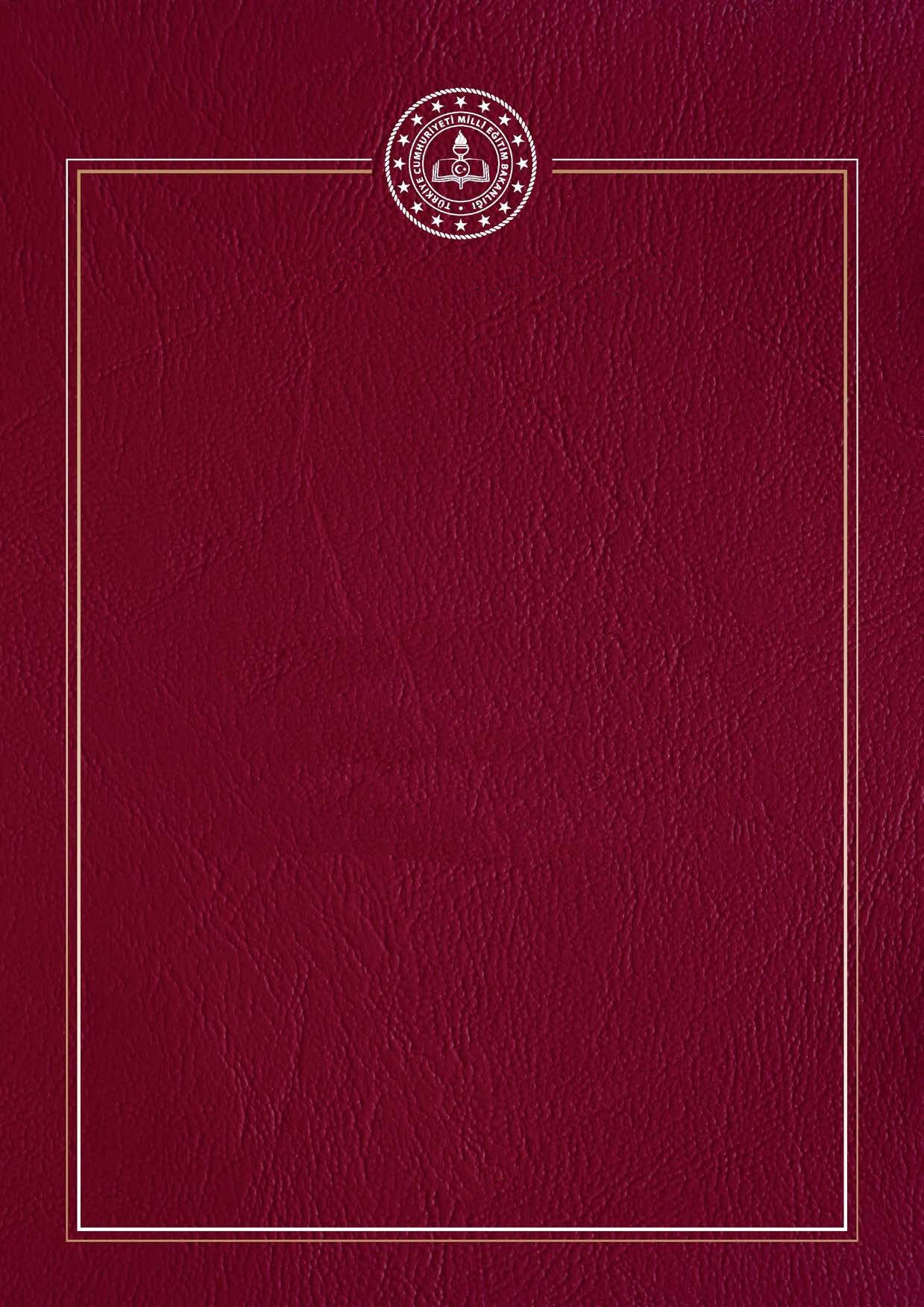 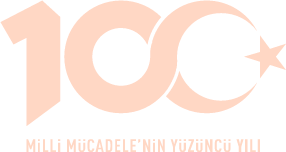 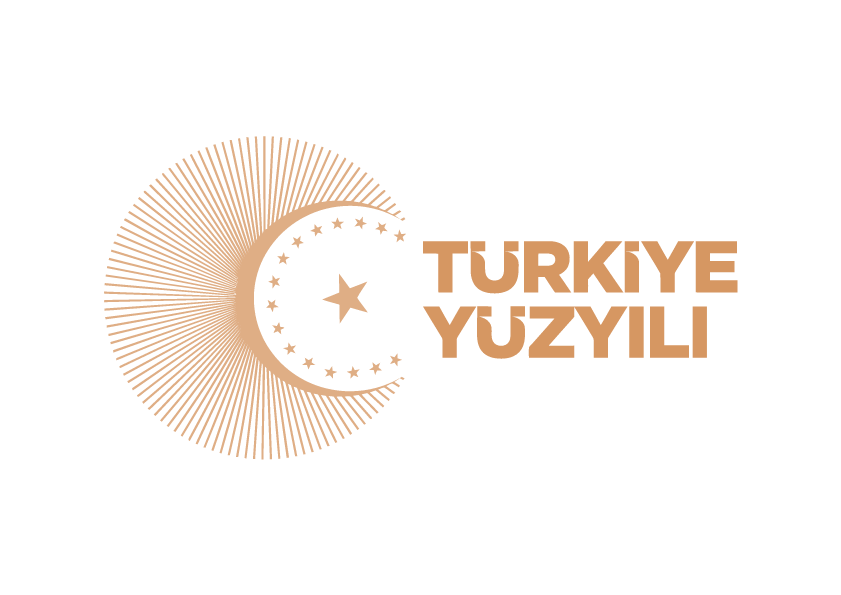 1T.CKULA KAYMAKAMLIĞIÇARIKBALLI ORTAOKULU MÜDÜRLÜĞÜ2024-2028 STRATEJİK PLANI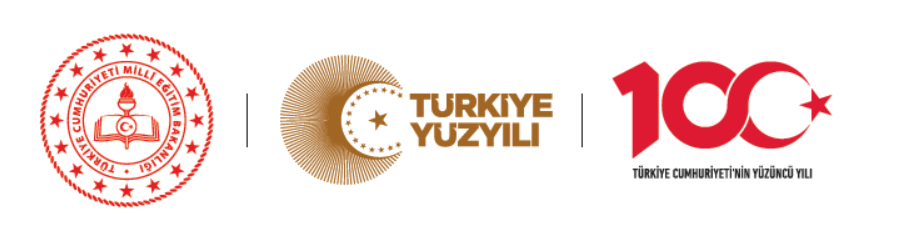 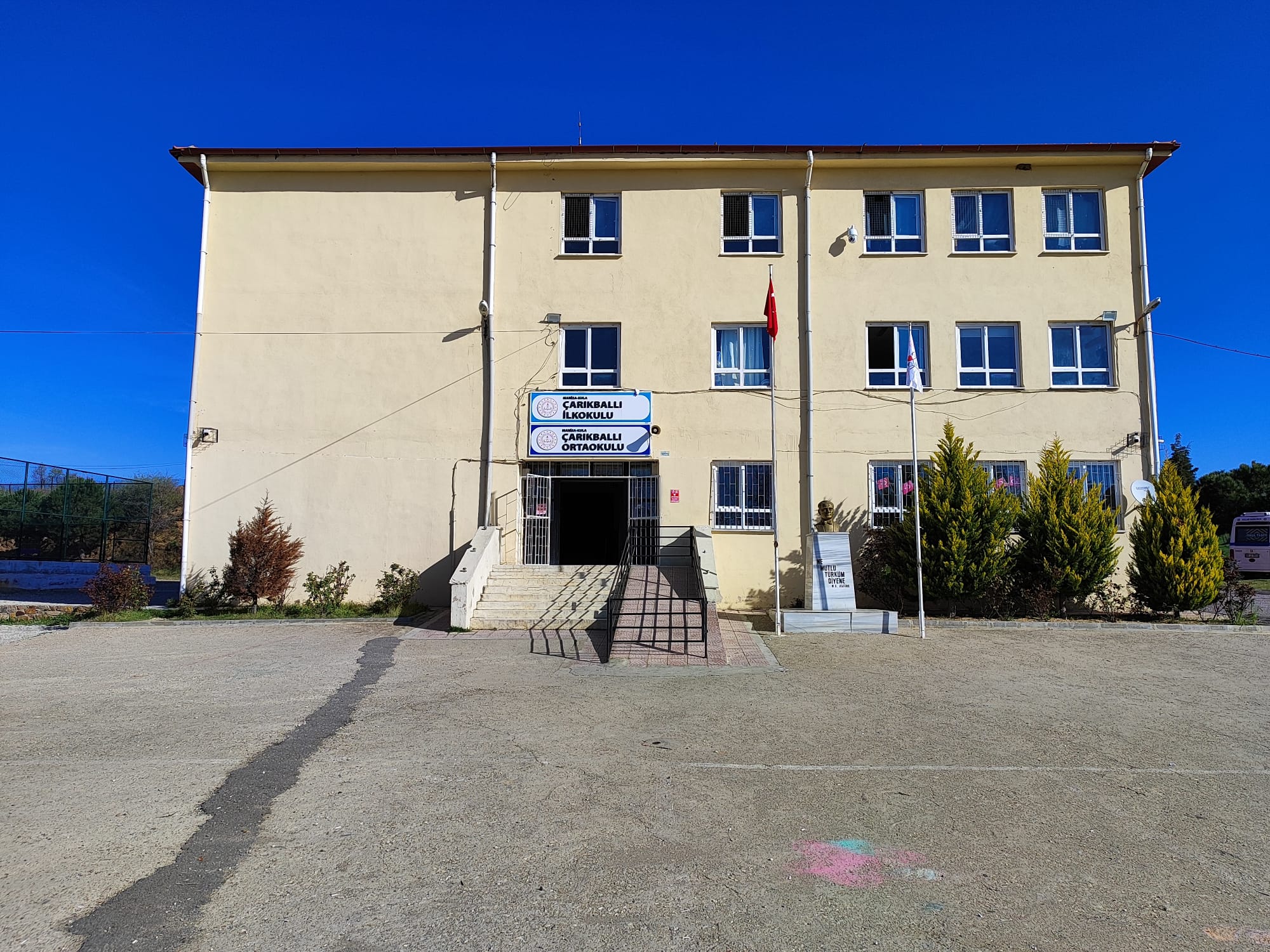 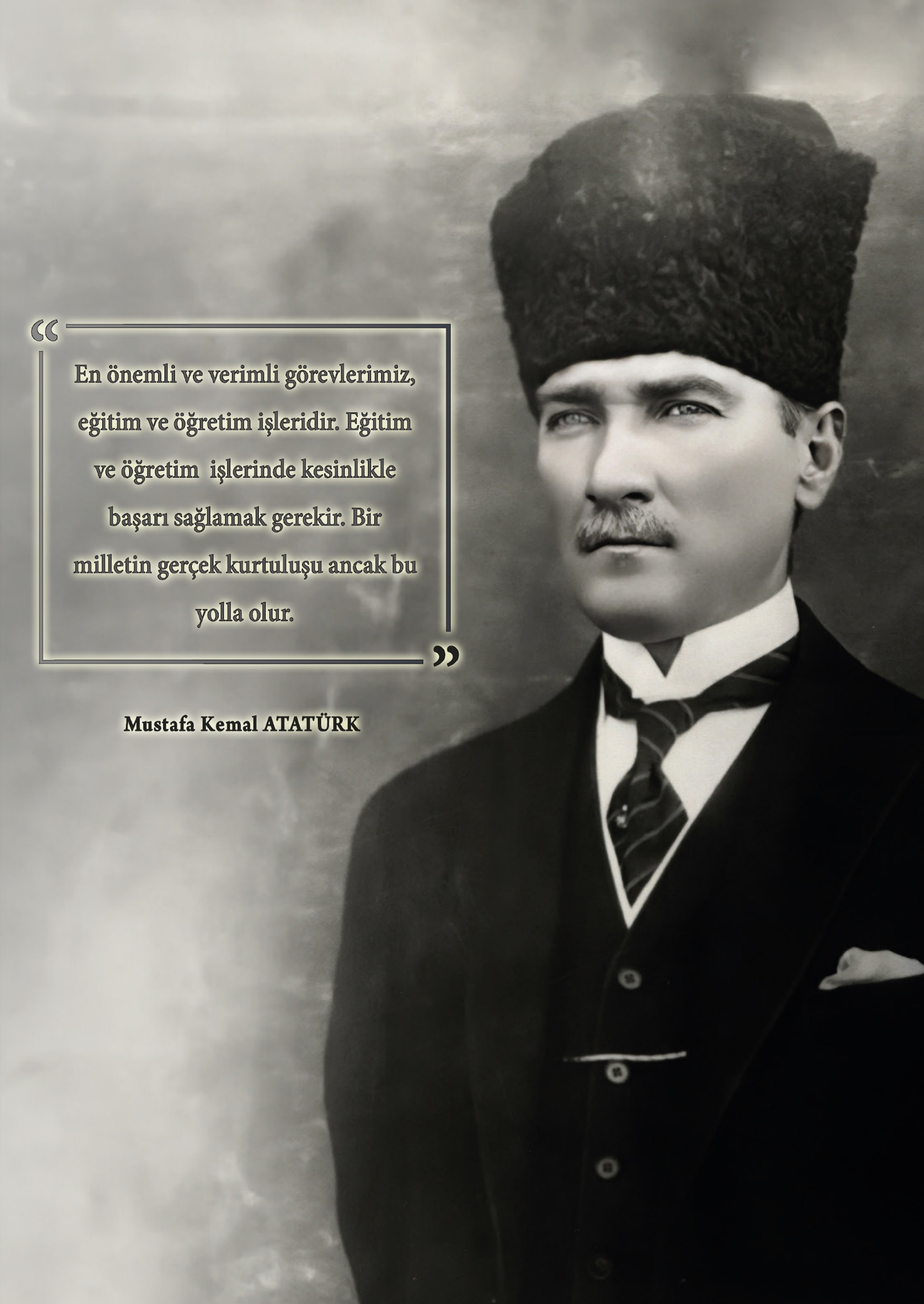 OKUL BİLGİLERİSUNUŞOkulumuz 2004 – 2005 eğitim öğretim yılında Hacı Mehmetli mahallesine yapılan 3 katlı 11 derslikli yeni binasına taşınmıştır. Okulumuz bu binaya taşınınca birleştirilmiş sınıftan 8 yıllık ilköğretime ve taşıma merkezi bir okula dönüştürülmüştür.  Günümüzün ihtiyacı gereği etkili ve verimli bir eğitim yuvası olmak zorundayız. Günümüz dünyasında bilim alanında meydana gelen hızlı ve baş döndürücü gelişimler eğitim ve öğretim planlamalarını da hızla değiştirmektedir. Kurumlar bu değişimlere karşı misyon ve vizyon alanlarını genişletirken stratejileri buna uygun hale getirmesi gerekmektedir. Stratejik plan hazırlanmasında istatistiksel veriler göz önüne alınmış ve mevcut durum analizleri yapılmıştır. Bir ekip ruhu çerçevesinde yapılan Bilgi ve iletişim alanı başta olmak üzere teknolojideki hızlı gelişmeler ve küreselleşmenin ortaya çıkardığı bilgi patlaması nitelikli insan, nitelikli toplum; bilgi toplumu ve bilgi çağı kavramlarını ön plana çıkarmaktadır. Stratejik planlama ile okulumuzun varoluş amaçlarını gerçekleştirmedeki başarısını yüksek derecede arttırmayı umuyoruz. Çarıkballı Ortaokulu Müdürlüğü Okul Stratejik Plan Komisyonu tarafından hazırlanan çalışmalarda emeği geçen ekip arkadaşlarıma teşekkürü borç bilirim.                 Hüseyin AYDOĞAN                        Okul MüdürüİÇİNDEKİLERGİRİŞ VE STRATEJİK PLANIN HAZIRLIK SÜRECİStrateji Geliştirme Kurulu ve Stratejik Plan EkibiStrateji Geliştirme Kurulu: Okul müdürünün başkanlığında, bir okul müdür yardımcısı, bir öğretmen ve okul/aile birliği başkanı ile bir yönetim kurulu üyesi olmak üzere 5 kişiden oluşan üst kurul kurulur.Stratejik Plan Ekibi: Okul müdürü tarafından görevlendirilen ve üst kurul üyesi olmayan müdür yardımcısı başkanlığında, belirlenen öğretmenler ve gönüllü velilerden oluşur.Tablo 1. Strateji Geliştirme Kurulu ve Stratejik Plan Ekibi TablosuPlanlama Süreci:2024-2028 dönemi stratejik plan hazırlanması süreci Üst Kurul ve Stratejik Plan Ekibinin oluşturulması ile başlamıştır. Ekip tarafından oluşturulan çalışma takvimi kapsamında ilk aşamada durum analizi çalışmaları yapılmış ve durum analizi aşamasında paydaşlarımızın plan sürecine aktif katılımını sağlamak üzere paydaş anketi, toplantı ve görüşmeler yapılmıştır. 	Durum analizinin ardından geleceğe yönelim bölümüne geçilerek okulumuzun amaç, hedef, gösterge ve eylemleri belirlenmiştir. Çalışmaları yürüten ekip ve kurul bilgileri altta verilmiştir.Stratejik plan ekip üyelerine ait okul bünyesinde onay alınmış olup; ekip ve üst kurul üyelerine görevleri tebliğ edilmiştir. 2024-2028 Okul Stratejik planımız Millî Eğitim Bakanlığı  2024-2028 Stratejik Planı, Millî Eğitim Bakanlığı  Okul-Kurumlar İçin Stratejik Plan Hazırlama Rehberi,  Balıkesir İl Millî Eğitim Müdürlüğü 2024-2028 Stratejik Planı ile Karesi İlçe Millî  Eğitim Müdürlüğü  2024-2028 Stratejik Planına uyumlu olarak ilgili temalar, hedefler, amaçlar, performans göstergeleri ve stratejiler doğrultusunda hazırlanmıştır.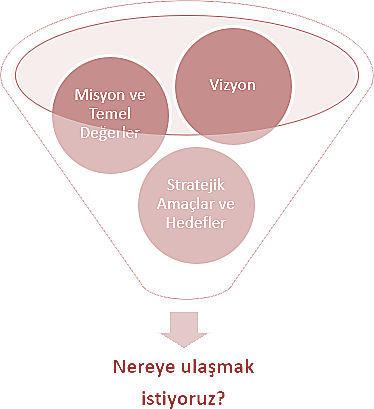 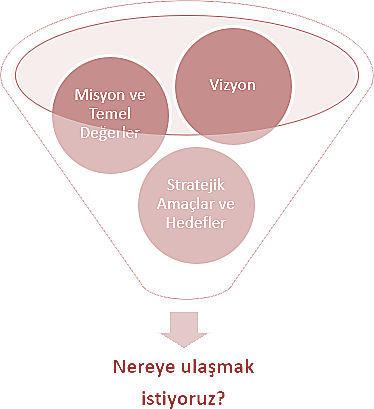 DURUM ANALİZİStratejik planlama sürecinin ilk adımı olan durum analizi, okulumuzun “neredeyiz?” sorusuna cevap vermektedir. Okulumuzun/kurumumuzun geleceğe yönelik amaç, hedef ve stratejiler geliştirebilmesi için öncelikle mevcut durumda hangi kaynaklara sahip olduğu ya da hangi yönlerinin eksik olduğu ayrıca, okulumuzun kontrolü dışındaki olumlu ya da olumsuz gelişmelerin neler olduğu değerlendirilmiştir. Dolayısıyla bu analiz, okulumuzun  kendisini ve çevresini daha iyi tanımasına yardımcı olacak ve stratejik planın sonraki aşamalarından daha sağlıklı sonuçlar elde edilmesini sağlayacaktır.Durum analizi bölümünde, aşağıdaki hususlarla ilgili analiz ve değerlendirmeler yapılmıştır;Kurumsal tarihçeUygulanmakta olan planın değerlendirilmesiYasal Yükümlülükler ve Mevzuat analiziÜst politika belgelerinin analiziFaaliyet alanları ile ürün/hizmetlerin belirlenmesiPaydaş analiziOkul/Kurum içi analizDış çevre analizi (Politik, ekonomik, sosyal, teknolojik, yasal ve çevresel analiz)Güçlü ve zayıf yönler ile fırsatlar ve tehditler (GZFT) analiziTespit ve ihtiyaçların belirlenmesiKurumsal Tarihçe
OKULUMUZUN TARİHÇESİ            Okulumuz 1961 yılında Çarıkballı İlkokulu adında 2 derslikli prefabrik bir bina olarak açılmıştır. Daha sonra yanına 1 derslikli ek bir bina yapılmıştır. 2004 yılına kadar bu binalarda birleştirilmiş sınıf olarak eğitim - öğretime devam etmiştir. 2004 – 2005 eğitim – öğretim yılında Hacı Mehmetli mahallesine yapılan 3 katlı 11 derslikli yeni binasına taşınmıştır. Okulumuz bu binaya taşınınca birleştirilmiş sınıftan 8 yıllık ilköğretime ve taşıma merkezi bir okula dönüştürülmüştür. 2012-2013 Eğitim öğretim yılından itibarende 4+4+4 eğitim sistemiyle İlkokul ve Ortaokul olarak aynı binada eğitim öğretime devam etmektedir.Bir eğitim sisteminin öğretmen, öğrenci, veli, eğitim programı ve çevre olmak üzere farklı girdileri bulunmaktadır. Bu girdilerin niteliği ise eğitim sisteminin çıktılarını doğrudan etkilemektedir. Bu girdiler içinde öğretmenin önemli bir yeri bulunmaktadır. Çünkü öğretmenler, eğitimin diğer girdilerini de etkileme gücüne sahiptir. Okulumuz öğretmenleri genç, dinamik, çalışkan ve alanında uzman  kişilerden oluşmakta olup, okulumuzun eğitim ve öğretim faaliyetlerinde görevlerini yerine getirmektedirler. Eğitimde hedef kitlemiz en başta öğrencilerdir. Ayrıca veli bilinçlendirme seminerleri ve rehberlik eğitimleri ile öğretmenlerimizin mesleki gelişimlerine katkı sağlayacak eğitimler okulumuzda verilmektedir.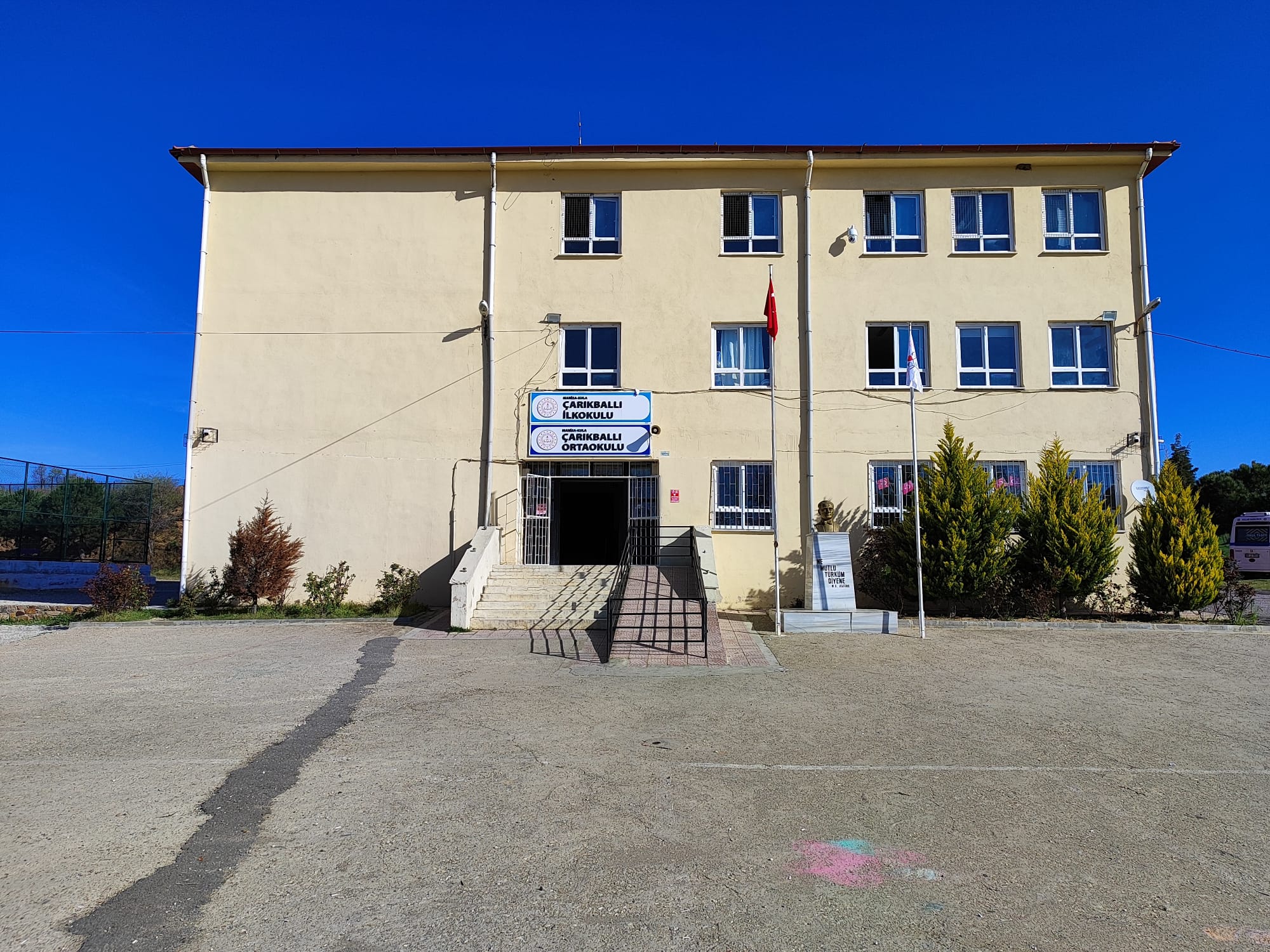 Uygulanmakta Olan Stratejik Planın Değerlendirilmesi2019 yılında yayınlanan okulumuz 2019-2023 Stratejik Planı; 3 Tema başlığı altında, 3 stratejik amaç ve bu amaçların altında yer alan 4 hedeften oluşmaktadır. Eylem planı ve Gösterge Bilgi Tablosu ile durum analiz raporlarında belirlenen hedef ve amaçlara ulaşılıp ulaşılmadığı stratejik plan kurulu ve ekip üyelerimizin çalışmalarıyla tespit edilmiştir.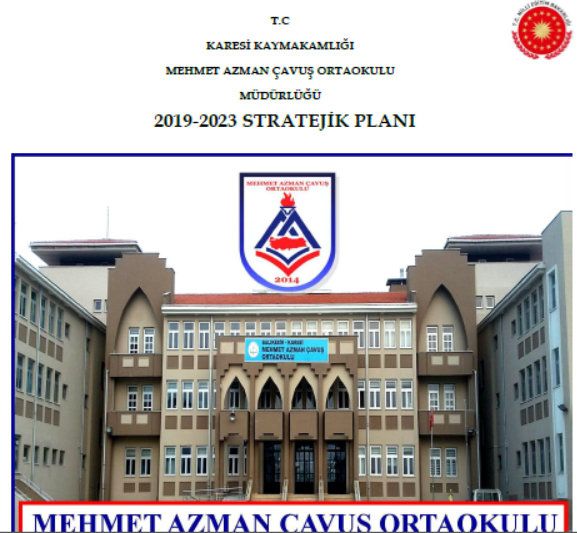 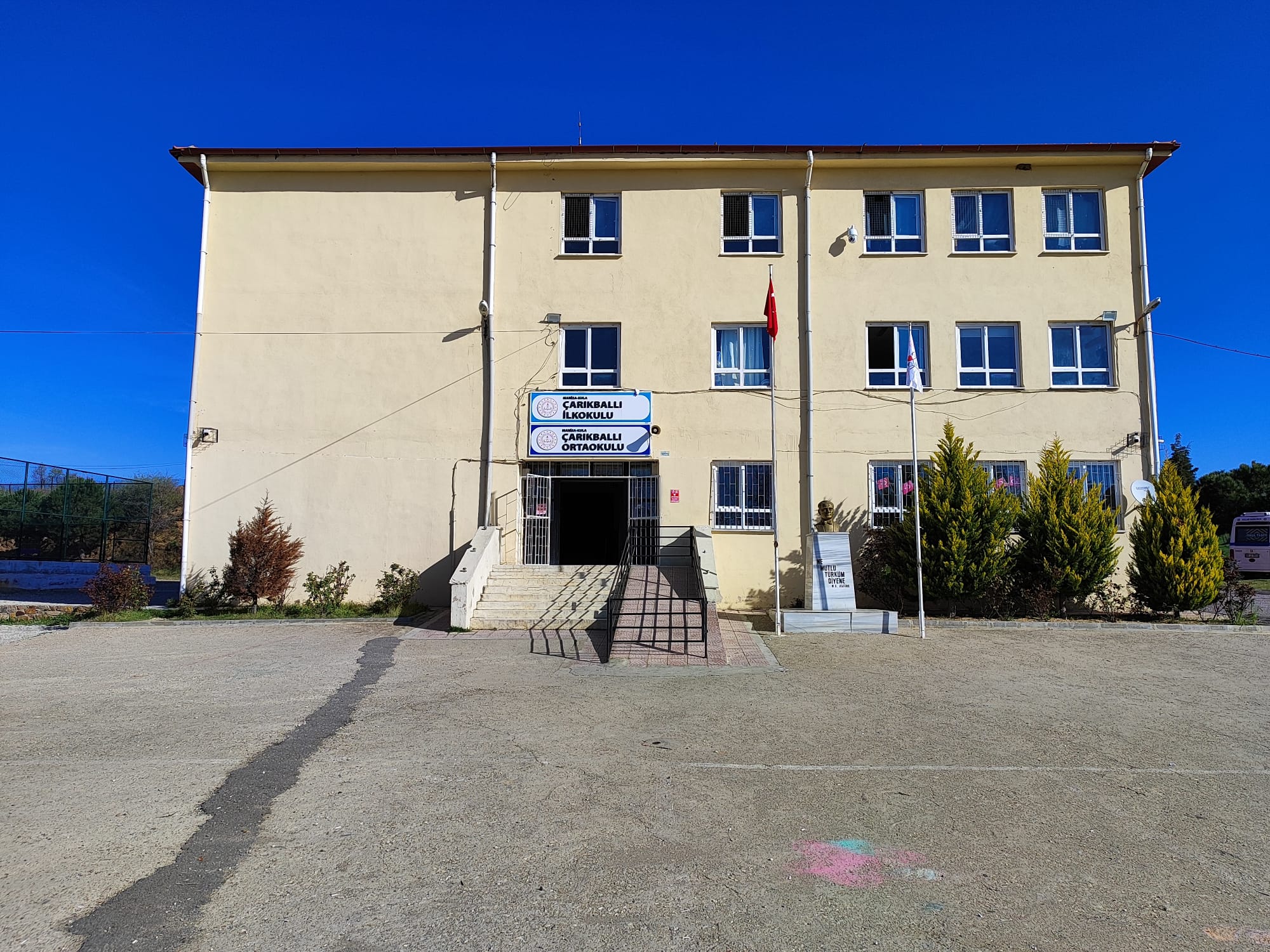 İlçemiz 2019–2023 Stratejik Planı’nın gerçekleşme durumu değerlendirildiğinde öğrenci devamsızlığımızın azaldığı, okul öncesi eğitimin önemi eğitim bölgemizde velilerimize anlatılarak okul öncesi öğrenci sayımızın arttığı ve öğrencilerimizin daha etkin bir şekilde öğrenim gördüğü, okulumuz öğrencilerinin akademik başarısında olumlu yönde değişim olduğu gözlenmiştir. Okulumuz bünyesinde yer alan yabancı dil ağırlıklı 5. Sınıflarımız ile yabancı dil eğitimlerine önemli katkı sağlandığı belirlenmiştir.  Okulumuza kurulan kütüphane sayesinde kitap okuma oranlarında artış olmuştur.  Derslik başına düşen öğrenci sayımız ile öğretmen başına düşen öğrenci sayılarımızda azalma gözlenmiştir. Öğretmenlerimizin lisans üstü eğitim alanların sayısı ile mesleki hizmetiçi eğitim faaliyetlerine katılım oranlarında artış gözlenmiştir. Yasal Yükümlülükler ve Mevzuat AnaliziÇarıkballı Ortaokulu Müdürlüğünün çalışma usulleri ve iş süreçlerine ilişkin çeşitli düzenlemeler bulunmaktadır. Okulumuz Milli Eğitim Bakanlığı taşra teşkilatınca yürütülmesi gereken iş ve işlemlerden sorumlu kurum olup yetki, görev ve sorumluluklarını 657 sayılı Devlet Memurları Kanunu, 1739 sayılı Milli Eğitim Temel Kanunu ve 222 Sayılı İlköğretim ve Eğitim Kanunu esaslarınca yürütmektedir.222 Sayılı İlköğretim ve Eğitim Kanunu 91 Maddeden oluşmuş olup okulumuzun görev ve sorumluluklarının önemli bir bölümünü içermektedir. İlgili kanunda mecburi ve isteğe bağlı eğitim kurumlarının görev sorumluluklarından, öğrencilerin okula devam etme zorunluluğu ile çocuğunu okula göndermeyen velilere karşı uygulanacak olan yaptırımlardan, okul binalarının ve arazilerinin seçimi ile ilgili esaslardan ve İlköğretime ait gelir kaynaklarından bahsedilmektedir.Çarıkballı Ortaokulu Müdürlüğüne görev ve sorumluluklar yükleyen ve faaliyet alanlarını düzenleyen mevzuat gözden geçirilerek yasal yükümlülükler listesi oluşturulmuş olup "Durum Analizi Raporu"nda detaylı olarak mevzuat analizine yer verilmiştir. Okulumuz	tarafından	sunulan eğitim-öğretim faaliyetleri, sosyal, kültürel, sportif ve sanatsal etkinlikler, öğrenci devamının sağlanması, öğrenci ve veli rehberlik eğitimleri, personel özlük, atama ve göreve başlatma işlemleri ile maaş işleri, sınıf geçme ve sınav hizmetleri, öğrenci kayıt ve nakil işlemlerini içeren ürün ve hizmetlerimiz bulunmaktadır. Bunların yararlanıcıları öğrenciler, veliler, öğretmenler, yardımcı personel ve paydaşlarımızdır.Okulumuz tarafından sunulan ürün ve hizmetlerin nitelik ve niceliğine ilişkin hükümler okul internet sitemizde (https://carikballiortaokulu.meb.k12.tr) yer alan Kamu Hizmet Standartları bölümünde açıkça belirtilmiştir. Üst Politika Belgeleri AnaliziÜst politika belgeleri; kalkınma planı, hükümet programı, orta vadeli program, orta vadeli mali plan ve yıllık program ile idareyi ilgilendiren ulusal, bölgesel ve sektörel strateji belgelerini ifade eder. Temel olarak kalkınma planından başlamak üzere üst politika belgeleri, belirli bir hiyerarşi çerçevesinde birbirleriyle uyumlu olarak hazırlanır. Kalkınma Planı başta olmak üzere üst politika belgelerindeki eğitim hedefleri ile MEB stratejik planı ve Müdürlüğümüz stratejik planındaki, stratejik amaç ve hedefler üst politika belgelerindeki amaçların gerçekleştirilmesine katkıda bulunacak şekilde oluşturulmuştur.12. Kalkınma Planı başta olmak üzere üst politika belgelerindeki eğitim hedefleri ile MEB stratejik planı ve Müdürlüğümüz stratejik planındaki, stratejik amaç ve hedefler karşılaştırılarak uyumlaştırılmıştır. Üst politika belgeleri ile stratejik plan ilişkisinin kurulması amacıyla üst politika belgeleri tablosu oluşturulmuşturTablo 2. Üst Politika Belgeleri Analizi TablosuFaaliyet Alanları ile Ürün/Hizmetlerin BelirlenmesiMevzuat analizi çıktıları dolayısıyla görev ve sorumluluklar dikkate alınarak okulumuzun sunduğu temel ürün ve hizmetler belirlenmiştir. Belirlenen ürün ve hizmetler Tablo 3’te belirtildiği gibi belirli faaliyet alanları altında toplulaştırılmıştır. Kurumun bağlı bulunduğu anayasa, kanun, tüzük, yönetmelik, genelge ve yönergeden kaynaklanan yetki, görev ve sorumluluklarına bağlı olarak kurumun yaptığı iş ve işlemler sıralanıp gruplandırılmıştır. Böylece faaliyet alanları ve sunulan hizmetler hakkında düzenlemeye gidilmiştir.Tablo 3. Faaliyet Alanlar/Ürün ve Hizmetler TablosuPaydaş AnaliziPaydaş analizi katılımcılığı sağlamanın en önemli aracıdır. İdarenin etkileşim içerisinde olduğu tarafların stratejik planla ilgili görüşlerin dikkate alınması, okul hizmetlerinden yararlananların ihtiyaçları doğrultusunda şekillendirilmesi ile stratejik planın paydaşlar tarafından sahiplenilmesini ve başarı düzeyinin arttırılmasını sağlar. Eğitim açısından paydaş, bir okulun veya kurumun ürün ve hizmetleriyle ilgisi olan, okul/kurumdan doğrudan veya dolaylı, olumlu ya da olumsuz yönde etkilenen veya okul ve kurumu etkileyen tüm tarafları içerir. Her bir paydaşın rolü okulun gelişimi için çok önemlidir. Başarılı bir okulun en hayati bileşeni, tüm paydaşların olumlu katılımıdır. Paydaşlar iç paydaşlar ve dış paydaşlar olarak sınıflandırılır.İç paydaşlar, okulda gerçekleşen her faaliyetten doğrudan etkilenen veya bir faaliyeti ilerletme/yavaşlatma etkisine sahip olanlardır. Okulun bir parçası olan bireyleri ifade eder. Okul müdürü, müdür yardımcıları, öğretmenler, öğrenciler, destek personeli ve okul aile birliği üyeleri iç paydaşlarımız olarak belirlenmiştir.Dış paydaşlar, okulun bir parçası olmayan ancak okulda gerçekleşen her faaliyetten dolaylı olarak etkilenen, bağlı/ilişkili/ilgili kişi, grup ya da kurumları ifade eder. Okulun dış paydaşları; veliler, il ve ilçe millî eğitim müdürlükleri, Valilik, kamu kurum ve kuruluşları, muhtarlar, sivil toplum ve özel sektör kuruluşları şeklindedir. Paydaşlar belirlenirken Ek-1, Ek-2, Ek-3‘te yar alan matrisler kullanılmıştır. Kurumumuzun temel paydaşları öğrenci, veli ve öğretmen olmakla birlikte eğitimin dışsal etkisi nedeniyle okul çevresinde etkileşim içinde olunan geniş bir paydaş kitlesi bulunmaktadır. Paydaşlarımızın görüşleri anket, toplantı, dilek ve istek kutuları, elektronik ortamda iletilen önerilerde dâhil olmak üzere çeşitli yöntemlerle sürekli olarak alınmaktadır.Paydaş anketlerine ilişkin ortaya çıkan temel sonuçlara altta yer verilmiştir : Öğrenci Anketi Sonuçları:Olumlu (Başarılı) yönlerimiz : Öğrencilerimiz okulda kendilerini güvende hissedip okulu sevmektedirler. Öğretmenlerle iletişim kurup sorunları rahatlıkla dile getirmekte ve çözüm bulabilmektedir. Okulumuz temiz olup, ders araç gereçleri ile işlenmeye çalışılmaktadır. Sınıflarımız kalabalık olmayıp, sosyal ve kültürel faaliyetlere katılım sağlanmaktadır.Olumsuz (başarısız) yönlerimiz : Okulumuzun fiziki şartları yeterli olup; okul bahçesinde spor etkinliklerin yapılacağı alanlar düzenli ve yeterli değildirÖğretmen Anketi Sonuçları:Olumlu (Başarılı) yönlerimiz : Aidiyet değeri yüksek, okulu benimseyen, eşit ve adil davranılmaktadır. Öğretmen gelişimi için fırsatlar sunmakta, yenilik çalışmalarda destek olmaktadır. Öğretmenler arası işbirliği yapılmaktadır. Yapılacak çalışmalarda öğretmenin fikri alınmaktadır. İdare açısından öğretmenler rahattır. Duyurular zamanında iletilmekte ve öğretmenlere idare adil davranmaktadır. Ödüllendirme objektiftir.Olumsuz (başarısız) yönlerimiz : Veli ilgisi sosyal ve kültürel çevre itibariyle yeteri kadar verimli olmamaktadırVeli Anketi Sonuçları:Olumlu (Başarılı) yönlerimiz : Velilerimiz öğretmenle ihtiyaç duyduğu zamanlarda görüşme imkanları vardır. Öğrencilerle ilgili sorunlar olunca ilgilenip, devam etmediği zaman arayıp haber verilmektedir. Okul temiz ve bakımlı olup, öğrencilerle ilgili giriş ve çıkışlarda gerekli güvenlik tedbirleri alınmış olup, teneffüslerde kontrol edilmektedir. Dersler araç ve gereçlerle işlenip öğrencilerle ilgilenilmektedir. Okul sitesi güncel olup, e-okuldan gerekli bilgileri ulaşılmaktadır.Olumsuz (başarısız) yönlerimiz: Okul bahçesinde sportif faaliyetlerin yapıldığı alanların geliştirilmesi gerekmektedir.
Okul/Kurum İçi AnalizTeşkilat YapısıKuruluş içi analiz; insan kaynaklarının yetkinlik düzeyi, kurum kültürü, teknoloji ve bilişim altyapısı, fiziki ve mali kaynaklara ilişkin analizlerin yapılarak okulun mevcut kapasitesinin değerlendirilmesidir. Ayrıca, bu bölümde okulun teşkilat şemasına da yer vermiştir.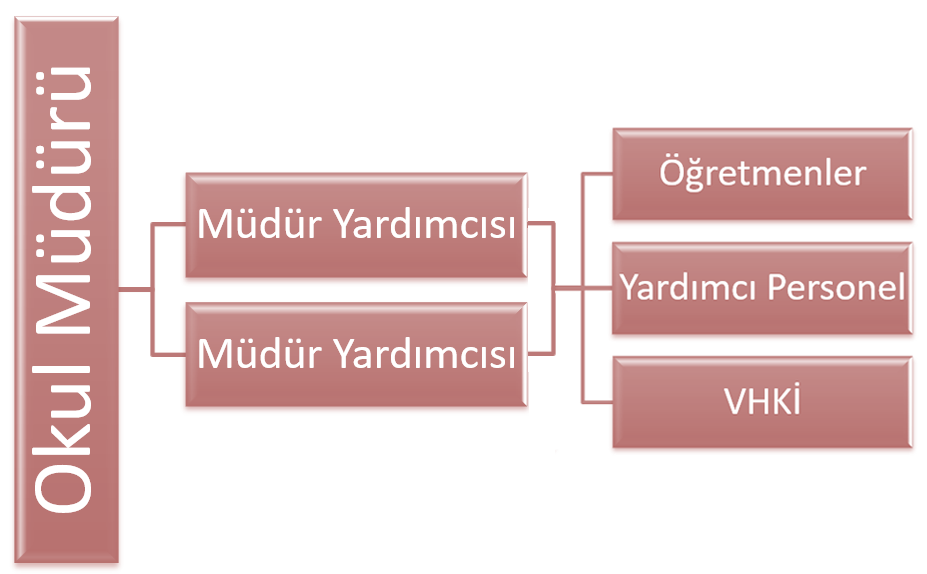 Etkili bir okul/kurum içi analiz süreci; okul/kurumun kaynaklarını, varlıklarını, özelliklerini, yeterliliklerini, yeteneklerini, fırsat alanlarını ve başarısızlıklarını belirlemek için okul/kurumun içinde etkileşime giren tüm bileşenlerinin değerlendirildiği bir süreçtir. Okul/kurum içi analiz sürecinde yararlanılabilecek farklı araçlar vardır. Her bir aracın analiz sürecinin bir dişlisi olarak sunacağı katkı değerlidir. Okul/kurumların okul/kurum içi analiz sürecinde kullanabilecekleri araçlar, içerikleri ve nasıl erişim sağlayabileceklerine dair bilgiler Tablo 4’te verilmiştir.Tablo 4.Okul/Kurum İçi Analiz İçerik Tablosuİnsan KaynaklarıOkulumuzda 2023-2024 öğretim yılında kadrolu 6 kadrolu öğretmen görev yapmakta olup Din Kültürü ve Ahlâk Bilgisi öğretmeni  ve Beden Eğitimi öğretmeni ihtiyacımız  bulunmaktadır.Tablo 5.Öğretmen Norm Kadro TablosuNot: Tablo 04.04.2024 tarihli MEBBİS-Norm İşlemleri modülü verileri doğrultusunda doldurulmuştur. Sayısal verilere okul müdür ve müdür yardımcıları dahil edilmiştir.Okulumuzda kadrolu 6, görevlendirme 0 olmak üzere toplam 6 personel görev yapmaktadır. Okulumuzda sözleşmeli personel bulunmamaktadırTablo 6. Personel SayısıNot: 04.04.2024 tarihli MEBBİS e-Personel Modülü verileridir. 	Okulumuzda yüksek lisans eğitim düzeyinde öğretmen bulunmamaktadır. Lisans düzeyinde 6 öğretmenimiz bulunmakta olup; ön lisans ve doktora mezunu öğretmenimiz bulunmamaktadır.Tablo 7. Öğretmenlerimizin Eğitim Düzeyi                   Not: 04.04.2024 tarihli KBS Maaş İşlemleri Modülü verileridir.	Okulumuzda 1 uzman öğretmen bulunmakta olup; başöğretmen, sözleşmeli ve aday öğretmenimiz bulunmamaktadır.Tablo 8. Öğretmenlerimizin Kariyer Durumu	     Not: 04.04.2024 tarihli MEBBİS e-Personel Modülü verileridir.Okulumuzda çalışanlarının görev ve sorumlulukları tablo 9’da belirtilmiştir.Tablo 9. Çalışanların Görev DağılımıNot: Millî Eğitim Bakanlığı İlköğretim Kurumları Yönetmeliği kapsamında hazırlanmıştır.Okulumuz öğretmenlerinin hizmet sürelerine ilişkin tablo aşağıda belirtilmiş olup; 10 yıl ve üzeri görev yapan öğretmenlerimizin oranı %87,93 olarak belirlenmiştir.Tablo 10. Okul Personelinin Hizmet Süresine İlişkin BilgilerNot: 4.4.2024 tarihli MEBBİS e-Personel Modülü verileridir. Okul müdür, müdür yardımcıları ve idari personel bilgilerini de kapsamaktadır.Okulumuz öğretmenlerinin yıllar itibariyle branşlar bazında hizmet sürelerini içeren tablo aşağıda belirtilmiştir.Tablo 11. Öğretmenlerin Hizmet Süreleri (Yıl İtibarıyla)Not: 07.02.2024 tarihli MEBBİS e-Personel Modülü verileridir. Okul müdür, müdür yardımcıları bilgilerini de kapsamaktadırOkulumuz rehberlik ve psikolojik danışmanlık hizmetleri kapsamında psikolojik danışmanlarımıza ait bilgiler ile etkinlik, toplantı, görüşme sayılarını içeren tablo aşağıda belirtilmiştir.Tablo 12. Okul/kurum Rehberlik Hizmetleri    Not: 4.4.2024 tarihli MEBBİS e-Rehberlik Modülü verileridir. Teknolojik DüzeyOkulumuzun teknolojik altyapısı ilgili veriler Tablo 13’te belirtilmiştir. Fen ve Teknoloji sınıfımızda 1 Etkileşimli Tahta ihtiyacımız bulunmaktadır. BT sınıfımızda bulunan 18 PC vardır. Ayrıca BT sınıfında bulunan bilgisayarların özellikleri yetersiz olup; eski model bilgisayarlardır.Okulumuz resmi yazışmalarını elektronik ortamda gerçekleştirmekte olup; ihaleler, ödemeler, okul aile birliği, öğrenci işleri ve personel işleri de elektronik ortamdan Bakanlığımızın belirlediği portallar üzerinden gerçekleştirilmektedir.Tablo 13. Teknolojik Araç-Gereç DurumuOkulumuzun fiziki mekanlar açısından mevcut ve ihtiyaç durumunu içeren veriler Tablo 14’te belirtilmiştir.  BT sınıfımızda bulunan bilgisayarlar eski model olup çağın gerektirdiği özelliklerde yeni bilgisayar laboratuvarının kurulması gerekmektedir. Beden Eğitimi ve Spor derslerinde kullanılması için erkek öğrenci soyunma odasına ihtiyaç vardır.Tablo 14. Fiziki Mekân DurumuMali KaynaklarBütçe işlemleri ile okulumuza gelen ödeneklerin kullanılması işlemleri okulumuz ihtiyaçları doğrultusunda gerçekleştirme görevlisi müdür yardımcısı ile harcama yetkilisi okul müdürü tarafından yapılmaktadır. 	Enflasyon oranı da dikkate alınarak plan dönemi (2024-2028) boyunca gerçekleşecek kaynak artışı tahmini olarak belirlenmiş ve  Tablo 15’te belirtilmiştir.Tablo 15. Kaynak TablosuOkulumuz bütçesinde giderlere ait harcama kalemleri aşağıdaki başlıklar altında toplanmıştır. Yıllar itibariyle gelir ve giderlerimize ilişkin tablo 17’de belirtilmiştir.Tablo 16. Harcama KalemlerTablo 17. Gelir-Gider TablosuNot: T.C. Hazine ve Maliye Bakanlığı Harcama Yönetim Sistemi (MYS) ile Okul Aile Birliği Modülü (TEFBİS) sistemi sayısal verileridir.İstatistiki VerilerOkulumuzda 4 derslikte, 4 şubede, 6 öğretmen 51 öğrenci ile 2023-2024 öğretim yılında eğitim öğretim faaliyetlerini yürütmektedir. Şube başına 13, derslik başına 13, öğretmen başına 9 öğrenci düşmektedir. 9 öğrenci ile en az öğrencimiz 6. Sınıf/A Şubemizde bulunmakta olup; en kalabalık sınıfımız 16 öğrenci ile 8/A şubemizdir. Tablo 18. Genel Öğrenci sayısıNot: MEBBİS’te yer alan MEİS Sorgu Modülü verileridir. 2023-2024 öğretim yılında Ortaokul kademesinde öğrenim gören öğrenci sayımız 51’dir. Sınıflar detaylı öğrenci sayılarımız tablo 19’da belirtilmiştir.Tablo 19. Sınıf detayı öğrenci sayısıNot: MEBBİS’te yer alan MEİS Sorgu Modülü verileridir. Okulumuzda 2023-2024 öğretim yılında destekleme ve yetiştirme kursu açılmış olup; önceki yıllara ait DYK sayısal verileri Tablo 20’de belirtilmiştir. 8 .sınıflarda gerçekleştirilen kurslarımızda öğrencilerin ders notlarına olumlu yönde katkısı olduğu gözlenmiştir. Kursa katılan 8. Sınıf öğrencilerimizin Liselere geçiş sistemine ilişkin sınavda ders netlerinde artış olduğu gözlenmiştir. 2023-2024 öğretim yılında kurslar komisyon tarafından belirlenen belirli okullarda açılmış olup; öğrencilerimiz kurslar için ilgili kurs merkezlerine yönlendirilmiştir.Tablo 20. Destekleme ve Yetiştirme Kursları Sayısal Verileri                      Not: Destekleme ve Yetiştirme Kursları e-Kurs Modülü sayısal verileridir.Okulumuz son 1 yıl LGS sınavlarına bakıldığında Türkçe, Matematik,  ders netlerinde atış gözlenirken,  Yabancı Dil ders netlerinde azalma olmuştur.Tablo 21. LGS Sınav Verileri 	2023 yılı itibariyle kurul kararı ile sınıf geçen öğrenci sayısı ile sınıf tekrarı edecek öğrenci sayısında (devamsızlık nedeniyle sınıf tekrarı yapacaklar hariç)  azalma görülmüş olup; doğrudan sınıf geçen öğrenci sayımızda artış olmuştur. Tablo 22. Başarı Durumlarına Göre Ortaokul Öğrenci Sayıları 	Not: MEBBİS’te yer alan MEİS Sorgu Modülü verileridir. 2023 yılında okul aile birliğimizce Kuşadası illerine kültür gezisi düzenlenmiştir. Son sınıfta 18 öğrencilerimize okul tanıtım gezileri düzenlenmiştir. Önceki yıllara göre kültürel ve sosyal faaliyetlerde okulumuzca daha çok etkinlik düzenlenmiştir. Tablo 23. Sosyal ve Kültürel Faaliyet Sayıları 2023 yılı itibariyle okulumuzda çeşitli spor dallarında 39 lisanslı öğrenci bulunmaktadır. Müsabakalar henüz başlamadığı için veriler tabloya dahil edilememiştir.Tablo 24. Sportif FaaliyetlerNot: Sayısal veriler e-Okul Sosyal Etkinlikler bölümünden alınmıştır.	Rehberlik hizmetlerinden yararlanan öğrenci, öğretmen, veli ile yapılan faaliyetlere ilişkin sayısal veriler tablo 26’da belirtilmiştir.Tablo 26. Rehberlik hizmetleri            Not: 07.02.2024 tarihli MEBBİS e-Rehberlik Modülü verileridir. 	Okulumuzun 2023-2024 öğretim yılında  e-twinning projesi bulunmamaktadır.Tablo 27. E-twinning 	Okulumuzun  erasmus+ projesi bulunmamaktadır. Tablo 28. Erasmus+ Çevre Analizi (PESTLE)Çevre analiziyle okul üzerinde etkili olan veya olabilecek politik, ekonomik, sosyo-kültürel, teknolojik, yasal çevresel dış etkenlerin tespit edilmesi amaçlanmıştır. Dış çevreyi oluşturan unsurlar (nüfus, demografik yapı, coğrafi alan, kentsel gelişme, sosyokültürel hayat, ekonomik, sosyal, politik, kültürel durum, çevresel, teknolojik ve rekabete yönelik etkenler vb.) okulun kontrolü dışındaki koşullara bağlı ve farklı eğilimlere sahiptir. Bu unsurlar doğrudan veya dolaylı olarak okulun faaliyet alanlarını etkilemektedir.Bu bölümde, okulu etkileyen ya da etkileyebilecek dış çevre eğilimleri ve koşulları değerlendirilmiştir.Söz konusu etkenlerin tespit edilmesinde aşağıdaki PESTLE matrisinden faydalanılmıştır.Tablo 29. PESTLE MatrisiTablo 30. PESTLE Analiz TablosuGZFT AnaliziGZFT analizi ile okulumuzu etkileyen koşullar sistematik olarak incelenmiş ve okulumuzun güçlü ve zayıf yönleri ile okul dışında oluşabilecek fırsatlar ve tehditler belirlenmiştir. GZFT analizi ile planlama yapılırken okulun güçlü ve zayıf yönleri ile karşı karşıya olduğu fırsatları ve tehditleri analiz etmeye ve geleceğe dönük stratejiler geliştirmeye yardımcı olmuştur.Güçlü ve Zayıf Yönler          Güçlü yönler ile okul tarafından kontrol edilebilen, okulun amaç ve hedeflerine ulaşırken yararlanabileceği, yüksek değer ürettiği ya da başarılı performans gösterdiği ve paydaşların okulun olumlu içsel özellikleri olarak gördüğü hususlar belirlenmiştir. Zayıf yönler ile okulun başarısını etkileyebilecek eksiklikleri ya da gelişmeye açık alanları belirlenmiştir.Fırsatlar ve TehditlerFırsatlar, okulun kontrolü dışında ortaya çıkan ve okul için avantaj sağlaması muhtemel olan etken ya da durumlar iken tehditler ise okulun kontrolü dışında gerçekleşen ve olumsuz etkilerinin önlenmesi ya da sınırlandırılması gereken unsurlar olup; okulumuzu etkileyebilecek politik, ekonomik, sosyokültürel, teknolojik ya da siyasi etkenleri bu kapsamda değerlendirilmiştir.GZFT analizin ile güçlü ve zayıf yönler ile fırsatlar ve tehditler arasındaki ilişkileri analiz ederek strateji geliştirme sürecine yön verilmiştir. GZFT analizi çalışmasını takiben, stratejilerin belirlenmesine yardımcı olacak tamamlayıcı bir çalışma Tablo 30’da belirtilmiştir. Bu kapsamda, GZFT analizi sonuçlarıyla stratejiler arasındaki ilişki belirlenmiştir.Tablo 31. GZFT StratejileriTespit ve İhtiyaçların BelirlenmesiDurum analizi çerçevesinde gerçekleştirilen tüm çalışmalardan elde edilen veriler; paydaş anketleri, toplantı tutanakları vs. göz önünde bulundurularak özet bir bakış geliştirilmiştir. Stratejik planın oluşturulması sürecinde gerçekleştirilen, iç ve dış paydaşların GZFT analiz sonuçlarından elde edilen bilgiler doğrultusunda eğitim ve öğretim sisteminin sorun ve gelişim alanları tespit edilmiştir. Paydaşların görüşleri dikkate alınarak güçlü ve zayıf yönler ile fırsat ve tehdit oluşturan durumlar saptanmış ve eğitim öğretim alanındaki sorun ve gelişim alanları belirlenmiştir. Okula devamın sağlanması, temel eğitimden ortaöğretime geçiş, özel eğitime ihtiyaç duyan bireylerin eğitime erişimi, eğitim öğretim sürecinde sanatsal, sportif ve kültürel faaliyetler, öğretmenlere yönelik hizmetiçi eğitimler, yabancı dil becerileri, eğitim öğretim ortamlarının yetersizliği, donatım eksiklerinin giderilmesi, okuma kültürü, okul sağlığı ve hijyen, bilgi ve iletişim teknolojilerinin kullanımı, sınavlarla ilgili bilgilendirme çalışmaları, eğitsel, mesleki ve kişisel rehberlik hizmetleri, ödüllendirme çalışmaları, ödeneklerin etkin ve verimli kullanımı, fiziki mekân sorunlarının çözülmesi gibi konularda tespit ve ihtiyaçlarımız belirlenmiştir.GELECEĞE BAKIŞGeleceğe bakış bölümünde misyon, vizyon ve temel değerler yer almaktadır.  Öğretmenlerimiz, öğrencilerimiz, velilerimiz, çalışanlarımız ve diğer paydaşlarımızdan alınan görüşler, sonucunda stratejik plan hazırlama ekibi tarafından oluşturulan Misyon, Vizyon, Temel Değerler; okulumuz üst kurulana sunulmuş ve üst kurul tarafından onaylanmıştır.MisyonMisyonumuz ulusal ve evrensel değerlerin farkında olup, değişime ve gelişime açık, Atatürk ilkelerine bağlı, demokratik toplum düzenini benimseyen, kendine güvenen, çevresine saygılı, yaratıcı ve farklı düşünebilen, sorumluluk sahibi bireyler yetiştirmek.VizyonOkulumuzu; öğrencileri, öğretmenleri ve velileri ile çevrede örnek gösterebilecek, gurur duyacak, başarılı bir kurum haline getirmek. Temel Değerler1) Nitelikli eğitim2) Bireysel öğrenme ve becerileri desteklemek3) Açıklık ve erişilebilirlik4) Hesap verilebilirlik5) Etkili okul içi ve dışı iletişim6) Hakkaniyet ve eşitlik7) Sorumluluk8) Din, ahlak ve değerlere bağlılıkAMAÇ, HEDEF VE PERFORMANS GÖSTERGESİ İLE STRATEJİLERİN BELİRLENMESİStrateji geliştirme, geleceğe yönelik “ideal” ve “ortak” bakışı yansıtır. Belirlenen vizyona ulaşmak için durum analizi sonucunda ortaya çıkan ihtiyaçlar çerçevesinde amaçlar ve bu amaçları gerçekleştirmeye yönelik hedefler belirlenmiştir. Amaç ve hedeflere ilişkin çalışmalar stratejik planlama ekibinin koordinasyonunda yürütülmüştür. Bu çalışmalar çerçevesinde, her bir hedef için hedef kartları oluşturulur.Okulumuzun 2024-2028 Stratejik PlanıErişim ve eğitim öğretime erişim ve katılımEğitim ve Öğretimde KaliteKurumsal Kapasiteolmak üzere 3 tema altında amaç, hedef, performans göstergeleri ile stratejileri tür ve yapısal özelliklerini dikkate alarak belirlenmiştir.AmaçlarAmaçlar, Okulun misyonunun gerçekleştirilmesine katkıda bulunurlar. İddialı ama gerçekçi ve ulaşılabilir olmalı ve hedefler için bir çerçeve çizmelidir. Orta ve uzun vadeli bir zaman dilimini kapsar nitelikte olmalıdır. Üst politika belgesi olan stratejik planlarda yer alan amaçlarla uyumlu ve amaçları tamamlayıcı nitelikte olmalıdır.Ulaşılmak istenen nihai sonucu açık bir şekilde ifade etmelidir.Okulların stratejik planlarında yer alan amaç sayısının en az üç, en fazla yedi olması ve bu amaçların Eğitime Öğretime Erişim ve Katılım, Eğitim Öğretimde Kalite ve Kurumsal Kapasitenin Geliştirilmesi temalarına yönelik oluşturulması gerekir.Yukarıda belirlenen özelliklere göre 3 tema altında 6 amacımız aşağıda listelenmiştir. TEMA. Eğitim‐Öğretime Erişim ve KatılımAmaç 1 Öğrencilerin eğitim öğretime etkin katılımlarıyla donanımlı olarak bir üst öğrenime geçişi sağlanacaktır.TEMA: Eğitim ve Öğretimde KaliteAmaç 2 Öğrencilere medeniyetimizin ve insanlığın ortak değerleriyle çağın gereklerine uygun bilgi, beceri, tutum ve davranışlar kazandırılacaktır.Amaç 3 Ortaokul kademesinde öğrencilerin kaliteli eğitime erişimleri fırsat eşitliği temelinde artırılarak bilişsel, duyuşsal ve fiziksel olarak çok yönlü gelişimleri sağlanacak ve temel hayat becerilerini edinmiş öğrenciler yetiştirilecektir.TEMA: Kurumsal KapasiteAmaç 4 Eğitim ve öğretimin niteliğinin geliştirilmesini sağlanacaktır.Amaç 5 Eğitim ortamlarının fiziki imkânları geliştirilecektir.Amaç 6 Okulun eğitimin temel ilkeleri doğrultusunda niteliğini arttırmak amacıyla kurumsal kapasite geliştirilecektir.HedeflerHedefler, Amaçların gerçekleştirilmesine yönelik öngörülen çıktı ve sonuçların tanımlanmış bir zaman dilimi içerisinde nitelik ve nicelik olarak ifadesidir. Miktar ve zaman cinsinden ifade edilebilir olması gerekmektedir. Okulun misyon, vizyon, temel değerleri ve amaçlarıyla tutarlı olması gerekir. Durum analizinde ulaşılan tespitler ve ihtiyaçlarla uyumlu olmalıdır. Açık, anlaşılabilir, somut, ölçülebilir, sonuç odaklı zaman çerçevesi belirli bir şekilde oluşturulmaları gerekmektedir. Miktar ve zaman bağlamında ifade edilen hedefler en az bir, en fazla beş performans göstergesiyle birlikte sunulur. Uygulanabilir olması açısından her bir amaca yönelik en az iki, en fazla beş hedef belirlenmelidir.Yukarıda belirlenen özelliklere göre 6 amaç altında yer alan 6 hedefimiz aşağıda listelenmiştir. Hedef 1.1 Öğrenme kayıpları önleyici çalışmalar yapılarak azaltılacaktır.Hedef 2.1 Öğrencilerin akademik başarılarıyla birlikte tasarım ve girişimcilik yönlerini artırmaya yönelik bütüncül çalışmalar yürütülecektir.Hedef 3.1 Öğrencilerin bilimsel, kültürel, sanatsal, sportif ve toplum hizmeti alanlarında ders dışı etkinliklere katılım oranı artırılacaktırHedef 4.1 Kurum personelinin mesleki gelişimlerinin artırılması sağlanacaktır.Hedef 5.1 Temel eğitimde okulların niteliğini arttıracak uygulamalara ve çalışmalara yer verilmesi sağlanacaktır.Hedef 6.1 Eğitim ve öğretimin sağlıklı ve güvenli bir ortamda gerçekleştirilmesi için okul sağlığı ve güvenliği geliştirilecektir.Performans GöstergeleriPerformans göstergeleri, Okulun hedeflerine ne kadar etkili bir şekilde ulaştığını gösteren ve performansının ölçülebilir ölçümlerdir. Bir faaliyetin hedeflerle karşılaştırıldığında gerçekleştirilip gerçekleştirilmediğini veya nasıl gerçekleştirildiğini ölçmeyi mümkün kılabilecek göstergelerdir. Bir faaliyetin ne kadar iyi çalıştığını gösterir.Genel performans hakkında veri sağlar.Okulun ne yaptığının genel resmine katkıda bulunur.İyileştirme ve geliştirme alanlarını belirlerler.Nereye müdahale edileceğini belirler.İlerlemeyi ölçer.Yukarıda belirlenen özelliklere göre 6 amaç ve 6 hedef altında yer alan 34 performans göstergemiz aşağıda listelenmiştirPG 1.1.1 Bir eğitim ve öğretim yılında destekleme ve yetiştirme kurslarına kayıt yaptıran öğrenci oranı (%)PG 1.1.2 Destekleme ve yetiştirme kurslarına devam eden öğrencilerin katılım sağladığı derslerin not ortalaması PG 1.1.3 20 gün ve üzeri özürsüz devamsızlık yapan öğrenci oranı (%)PG 1.1.4 20 gün ve üzeri özürlü devamsızlık yapan öğrenci oranı (%)PG 2.1.1 Matematik dersi yıl sonu puanı ortalamasıPG 2.1.2 Türkçe dersi yıl sonu puanı ortalamasıPG 2.1.3 Fen Bilimleri dersi yıl sonu puanı ortalamasıPG 2.1.4 Sosyal Bilimler dersi yıl sonu puanı ortalamasıPG 2.1.5 Yabancı dil dersi yıl sonu puanı ortalamasıPG 2.1.6 Öğrenci başına okunan kitap sayısıPG 2.1.7 Okulun katılım sağladığı ulusal ve uluslararası proje sayısıPG 2.1.8 Bir eğitim ve öğretim yılında yerel, ulusal ve uluslararası proje, yarışma vb. etkinliklere katılan öğrenci oranı (%)PG 2.1.9 Ortaokul 5. sınıflarda yabancı dil ağırlıklı eğitim alan öğrenci oranıPG 3.1.1 Okulda bir eğitim ve öğretim döneminde bilimsel, kültürel, sanatsal ve sportif alanlarda en az bir faaliyete katılan öğrenci oranı (%)PG 3.1.2 Bir eğitim ve öğretim yılında en az iki sosyal sorumluluk ve toplum hizmeti çalışmalarına katılan öğrenci oranı (%)PG 3.1.3 Bir eğitim ve öğretim yılında yerel, ulusal ve uluslararası proje, yarışma vb. etkinliklere katılan öğrenci oranı (%) PG 3.1.4 Okulda bir eğitim ve öğretim yılında geleneksel çocuk oyunları alt başlığında en az bir faaliyete katılan öğrenci oranı (%)PG 3.1.5 Okulda bir eğitim ve öğretim yılında geleneksel çocuk oyunlarına yönelik olarak düzenlenen alan/mekan sayısı.PG 4.1.1 Hizmet içi eğitim alan yönetici ve öğretmen sayısı PG 4.1.2 Eğitim alan yardımcı personel sayısıPG 4.1.3 Uzaktan hizmet içi eğitime katılan öğretmen sayısıPG 4.1.4 Ulusal ve uluslararası projelere katılım sağlayan öğretmen sayısı PG 4.1.5 Öğretmenlere yönelik düzenlenen eğitim sayısıPG 4.1.6 Yöneticilere yönelik düzenlenen eğitim sayısıPG 4.1.7 Yüksek lisans eğitimini sürdüren/ tamamlayan öğretmen ve yönetici sayısı PG 4.1.8 Doktora eğitimini sürdüren/tamamlayan öğretmen ve yönetici sayısıPG 5.1.1 İyileştirilen fiziki mekân sayısı.PG 6.1.1 Okulda yaşanan kaza sayısıPG 6.1.2 Bağımlılıkla mücadele ile ilgili konularda eğitim alan öğrenci ve öğretmen sayısıPG 6.1.3 Akran zorbalığı ve siber zorbalıkla ilgili konularda eğitim alan öğretmen, öğrenci ve veli sayısıPG 6.1.4 Sağlıklı beslenme ve obezite ile ilgili konularda verilen eğitim alan öğrenci, öğretmen ve veli sayısı PG 6.1.5 Hijyen, gıda güvenliği, bulaşıcı hastalıklar ile ilgili konularda verilen eğitim alan öğrenci, öğretmen ve personel sayısıPG 6.1.6 Sivil savunma eğitimlerine katılan öğrenci ve öğretmen sayısıPG 6.1.7 Afet ve acil durum tatbikat sayısıStratejilerin BelirlenmesiStratejiler, Okulun hedeflerine nasıl ulaşılacağını gösteren kararlar bütünüdür. Stratejiler, hedeflere yönelik belirlenir. Bir hedef için alternatif stratejiler değerlendirilerek bunlar arasından en fazla beş tanesine planda yer verilir. Stratejiler oluşturulurken okul/kurumun kaynakları ve farklı alanlardaki yetkinliği göz önünde bulundurulur. Stratejiler, hedeflerin hangi faaliyetlerle uygulamaya geçirileceğinin çerçevesini çizer.Yukarıda belirlenen özelliklere göre 6 amaç ve 6 hedef altında yer alan 26  stratejimiz aşağıda listelenmiştir.S-1.1.1 Öğrencilerin genel derslerdeki kazanım eksiklikleri tespit edilerek destekleme ve yetiştirme kurslarıyla akademik yeterliklerinin artırılması sağlanacaktır.S-1.1.2 Dijital platformlar aracılığıyla öğrencilerin tamamlayıcı ve destekleyici eğitim almaları sağlanacaktır. S-1.1.3 DYK’lara yönelik ders içeriklerine katkı sağlayacak etkinlik, okuma vb aktivitelerin zenginleştirilmesi sağlanacaktır.S-1.1.4 DYK içerikleri öğrencinin hazır bulunuşluk seviyesi dikkate alınarak hazırlanacaktır.S-1.1.5 Öğrencilerin devamsızlık nedenleri tespit edilerek devamsızlığa neden olan etmenler giderilecektirS-2.1.1 Öğrencilerin kazanım eksiklikleri tespit edilerek destekleme ve yetiştirme kurslarıyla akademik yeterliklerinin artırılması sağlanacaktır.S-2.1.2 Öğrencilerin kompozisyon, resim, şiir vb. yarışmalara katılımları teşvik edilecek, okul içerisinde yapılan yarışmalarda öğrencilerin ödüllendirilmesi sağlanacaktır.S-2.1.3 Okul kütüphanesi zenginleştirilecek, öğrencilerin kitap okumasını teşvik edecek etkinlikler düzenlenecektir. S-2.1.4 Öğrencilerin yerel, ulusal ve uluslararası proje ve yarışmalara katılmaları teşvik edilecektir.S-2.1.5 Öğrencilerin ortaokul 5.sınıflarda yabancı dil ağırlıklı eğitim almaları sağlanacaktır.S-3.1.1 Her bir öğrencinin bir kulüp faaliyetinde aktif olarak yer alması sağlanarak kulüp faaliyetlerinin etkinliği artırılacaktır.S-3.1.2 Okul bünyesinde etkinlik ve yarışmalar düzenlenecektir.S-3.1.3 Okul bahçeleri çocukların geleneksel oyunlarla vakit geçirmelerini sağlayacak ve gelişimlerini destekleyecek şekilde etkin olarak kullanılacaktırS-3.1.4 Öğrencilerin yerel, ulusal ve uluslararası proje ve yarışmalara katılmaları teşvik edilecektir.  S-3.1.5 E‐okul sisteminde bulunan sosyal etkinlik modülünde gerçekleştirilen etkinlikler işlenecektir.S-4.1.1 Okul yöneticilerinin ve öğretmenlerin mesleki gelişim ihtiyaçları tespit edilerek bu ihtiyaçları gidermeye yönelik bir mesleki gelişim planı hazırlanacaktır.S-4.1.2 Bakanlık, diğer kurum ve kuruluşlarla yapılan iş birlikleri kapsamında yardımcı personelin görev alanı ile ilgili iş başı eğitim almaları sağlanacaktır.S-4.1.3 Okul öğretmenlerinin alanlarında mesleki gelişimlerini ve öğretmenlik yeterliklerini geliştirmek için mahalli ve merkezi düzeyde eğitim almaları sağlanacaktır.S-4.1.4 Okul yöneticilerinin ve öğretmenlerin dijital platformlar aracılığıyla verilen eğitimlere katılmaları teşvik edilecektir.S-4.1.5 Okul personelinin motivasyon, iş doyumu ve kurumsal bağlılık düzeylerini artıracak çalışmalar yapılacaktır.S-5.1.1 Fiziki mekânların (derslikler, spor salonu, kütüphaneler, atölyeler vb.) iyileştirilmesi için kamu idareleri, belediyeler ve işverenlerle iş birlikleri yapılacaktır.S-6.1.1 Eğitim ortamları iş sağlığı ve güvenliği yönergesine uygun hâle getirilecektir.S-6.1.2 Öğrenci, öğretmen ve velilerde farkındalık oluşturmak için bağımlılıkla mücadele, akran zorbalığı, siber zorbalık, sağlıklı beslenme ve obezite, hijyen, bulaşıcı hastalıklar ve gıda güvenliği gibi konularda alan uzmanları ile iş birliğinde eğitimler düzenlenecektir.S-6.1.3 Doğa, insan ve teknoloji kaynaklı (deprem, sel, heyelan, yangın, çığ ve salgın hastalıklar vd.) afetlere karşı gerekli tedbirlerin alınması için çalışmalar yapılacaktır.S-6.1.4 Okulun afet ve acil durum eylem planının güncel tutulması sağlanacaktır.S-6.1.5 Afet ve acil durum tatbikatları düzenlenecektir.Tablo 32. Amaç, Hedef, Gösterge ve Stratejilere İlişkin KartlarMaliyetlendirme2024-2028 Stratejik Planı’nın maliyetlendirilmesi sürecindeki temel amaç; stratejik amaç, hedef ve stratejilerin gerektirdiği maliyetlerin ortaya konulması suretiyle politika tercihlerinin ve karar alma sürecinin rasyonelleştirilmesine katkıda bulunmaktır. Bu sayede stratejik plan ile bütçe arasındaki bağlantı güçlendirilecek ve harcamaların önceliklendirilme süreci iyileştirilecektir.Stratejik planda belirlenen hedeflerin plan dönemi için tahmini maliyeti tespit edilmiştir. Tahmini Maliyetler Tablosu’nda gösterilen maliyetler ile tahmin edilen kaynakları uyumlu olarak hazırlanmıştır. Maliyetlendirme yapılırken ayrıntılı faaliyetler göz önünde bulundurularak hedefe ilişkin tahmini maliyet hesaplanmıştır. Her bir faaliyet/proje belirli bir hedefe yönelik olup; herhangi bir hedefle ilişkisi kurulamayan faaliyet/projelere yer verilmemiştir. Stratejik planın maliyeti, amaçların maliyet toplamı ile yılın genel yönetim giderleri toplamına; amaçların maliyeti ise o amaca bağlı hedeflerin maliyet toplamına eşittir.Tablo 33. Tahmini Maliyet TablosuİZLEME VE DEĞERLENDİRMEİzleme ve değerlendirme süreci kurumsal öğrenmeyi buna bağlı olarak da faaliyetlerin sürekli olarak iyileştirilmesini sağlar. İzleme ve değerlendirme faaliyetleri sonucunda elde edilen bilgiler kullanılarak stratejik plan gözden geçirilir, hedeflenen ve ulaşılan sonuçlar karşılaştırılır. Bu karşılaştırmalar sonucunda da gerekli görülen durumlarda stratejik planın güncellemesi kararı verilebilir.İzleme, amaç ve hedeflere kaydedilen ilerlemeyi takip etmek amacıyla uygulama öncesi ve uygulama sırasında sürekli ve sistematik olarak nitel ve nicel verilerin toplandığı ve analiz edildiği tekrarlı bir süreçtir. Performans göstergeleri aracılığıyla amaç ve hedeflerin gerçekleşme sonuçlarının belirli bir sıklıkla izlenmesi ve belirlenen dönemler itibarıyla raporlanarak yöneticilerin değerlendirilmesine sunulması izleme faaliyetlerini oluşturur.İzleme ve değerlendirme sürecinde yapılması gereken hususlara bu bölümde yer verilmiştir. Mehmet Azman Çavuş Ortaokulu 2024–2028 Stratejik Planda yer alan performans göstergelerinin gerçekleşme durumlarının tespiti yılda iki kez yapılacaktır. Ara izleme olarak nitelendirilebilecek yılın ilk altı aylık dönemini kapsayan birinci izleme kapsamında, Performans hedeflerinin gerçekleşme durumları hakkında hazırlanan “Stratejik Plan İzleme Raporu” komisyonumuz tarafından okul müdürlüğü ve paydaşların görüşüne sunulacaktır. Bu aşamada amaç, varsa öncelikle yıllık hedefler olmak üzere, hedeflere ulaşılmasının önündeki engelleri ve riskleri belirlemek ve yıllık hedeflere ulaşılmasını sağlamak üzere gerekli görülebilecek tedbirlerin alınmasıdır.Performans hedeflerinin gerçekleşme durumları hakkında yıllık olarak hazırlanan “Stratejik Plan İzleme Raporu”muz Tablo 34’te yer alan örnek izleme ve değerlendirme şablonu doğrultusunda hazırlanacaktır.Tablo 34: Örnek İzleme ve Değerlendirme Şablonu* 2024-2028 dönemini kapsayan stratejik plan için 2023 yılsonu değeridir.**Her yılın ilk altı ayında, ilgili hedefe ait performans göstergelerinin performans düzeyi dikkate alınarak izlemenin yapıldığı yılın sonu itibarıyla hedeflenen değere ulaşılıp ulaşılamayacağının analizi yapılır. Hedeflene değere ulaşılmasını engelleyecek hususlar ve riskler varsa değerlendirilir. Hedeflenen değere ulaşılmasını sağlayacak temel tedbirler kısaca yer verilir.*PG 1.1.1’in performansının hedefe etkisinin çarpımı ile PG 1.1.2’nin performansının hedefe etkisinin çarpımları sonucunun toplanmasıyla elde edilir.(%100 X %60) +(%70 X %40) = %60 + %28 = %88EKLER:EK-1 Paydaş Sınıflandırma MatrisiTabloda yer paydaşların listesi okul/kurumun türüne ve yapısına göre değişkenlik gösterebilir.√ : Tamamı     O : Bir kısmıEK -2 Paydaş Önceliklendirme MatrisiEk-3 Yararlanıcı Ürün/Hizmet Matrisi√ : Tamamı     O: Bir kısmıEk-4 Paydaş AnketleriAşağıda verilen anketler, okul/kurumlara örnek olması bakımından rehbere eklenmiştir. Anket içerikleri, okul/kurum türüne ve yapısına göre değişiklik göstermelidir.Sevgili Öğrencimiz;Bu anketin amacı, okul hakkındaki görüşlerini toplamaktır.Bu anket, kimlik bilgileri girilmeden yapılmalıdır.Okul hakkında görüşlerini yansıtan kutuya “X” işareti koyarak neler düşündüğünü öğrenmemize yardımcı olabilirsin.Anketimize katıldığın için teşekkür ederiz.Kıymetli Öğretmenimiz;Bu anketin amacı, okul/kurum çalışmaları hakkındaki görüşlerinizi almaktır.Bu ankette kimlik bilgileri yer almaz.Lütfen okul hakkındaki görüşlerinizi en iyi yansıtan kutuya “X” işareti koyarak belirtiniz.Anketimize katıldığınız için teşekkür ederiz.Kıymetli Velimiz;Bu anketin amacı, okul/kurum çalışmaları hakkındaki görüşleriniz almaktır.Bu ankette kimlik bilgileri yer almaz.Lütfen okul/kurum hakkındaki görüşlerinizi en iyi yansıtan kutuya “X” işareti koyarak belirtiniz.Anketimize katıldığınız için teşekkür ederiz.EK-5 Örnek Hedef Kartı:T.C.KULA KAYMAKAMLIĞIİLÇE MİLLİ EĞİTİM MÜDÜRLÜĞÜÇARIKBALLI ORTAOKULU	5018 Sayılı Kamu Mali Yönetimi ve Kontrol Kanunu greğince 12. Kalkınma Planı, Orta Vadeli Kalkınma Pragoramı (2024-2026), Cumhurbaşkanlığı 2024 Yıllık Programı, Milli Eğitim Bakanlığı Stratejik Planı, Manisa İl Milli Eğitim Müdürlüğü Stratejik Planı, İlçe Milli Eğitim Müdürlüğü Stratejik Planı ve diğer üst politika belgeleri esas alınarakBakanlımızca belirlenen temel politika, öncelik ve ilkeler çerçevesinde okulumuz yönetim, öğretmenler ve idari personelin katkılarıyla katılımcı yöntemlerle hazırlanan Çarıkballı Ortaokulu 2024-2028 Stratejik Planı tarafımızca uygun görülmüştür.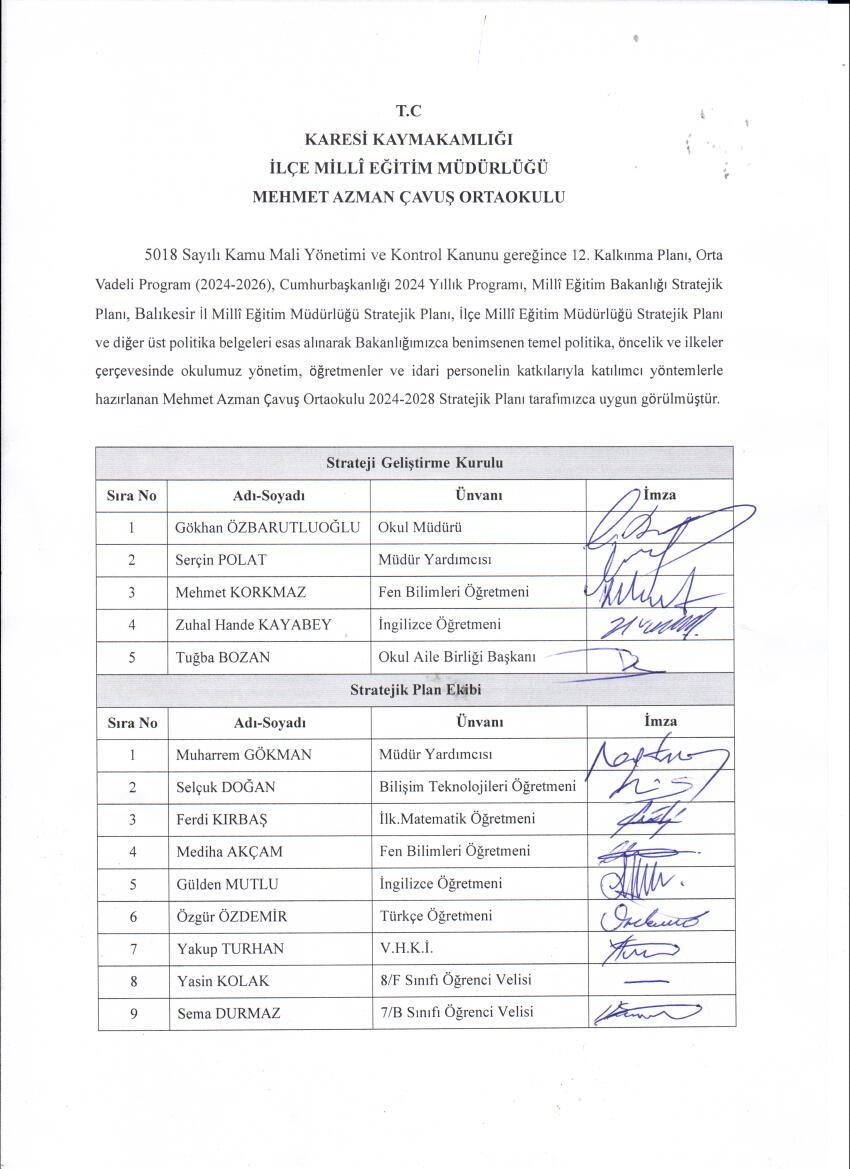 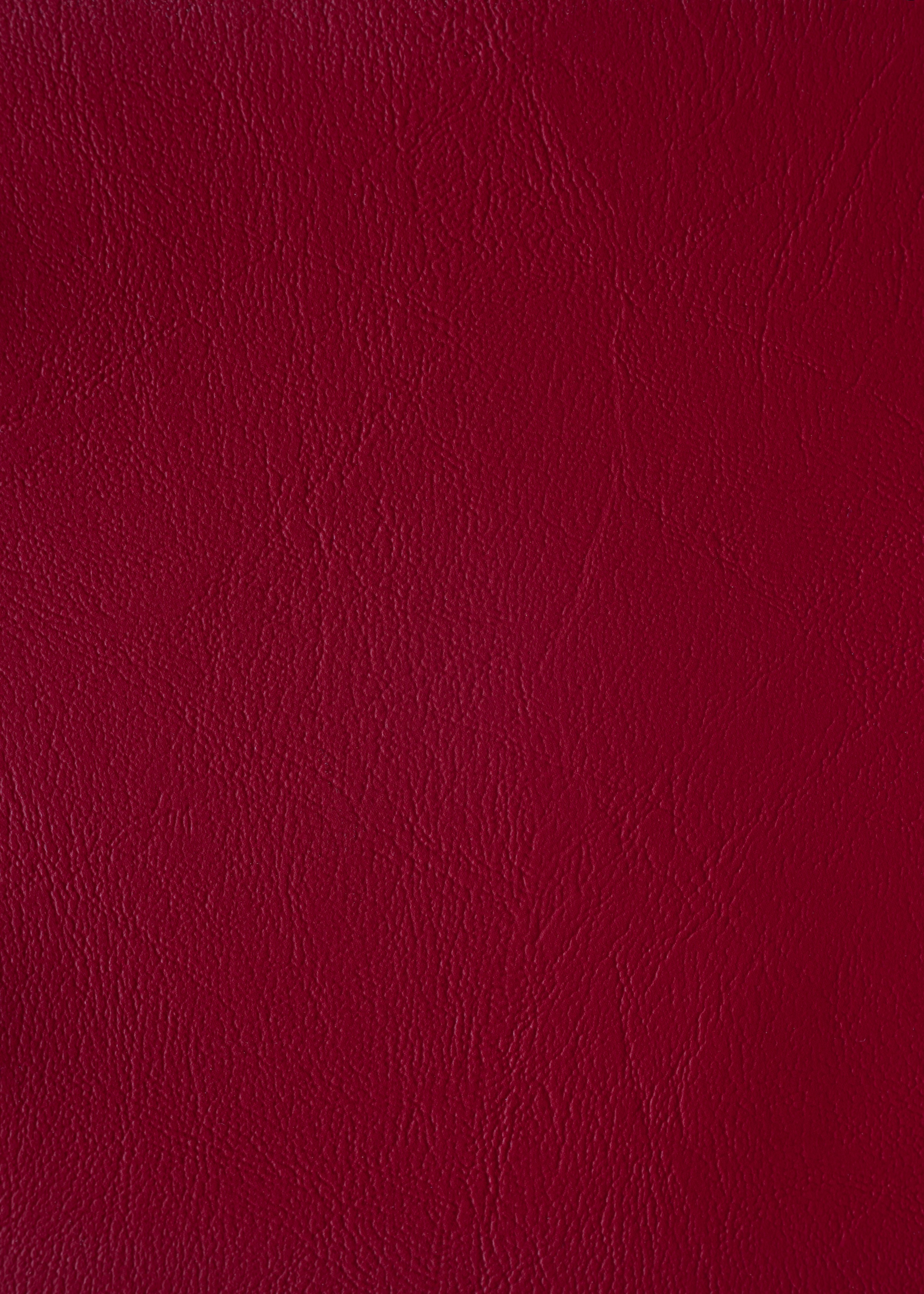 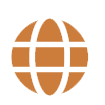 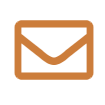 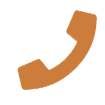 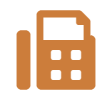 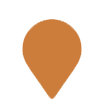 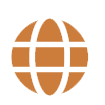 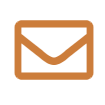 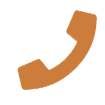 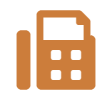 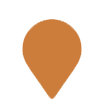 İli: Manisaİli: Manisaİlçesi: Kulaİlçesi: KulaAdres:Çarıkballı Mahallesi Köseler Sok. No23 Kula ManisaCoğrafi Konum (link)https://maps.app.goo.gl/qKYkbSMeXjVFiCzX8Telefon Numarası:
0236 836 10 07Faks Numarası:e- Posta Adresi:724939@meb.k12.trWeb sayfası adresi:https://carikballiortaokulu.meb.k12.tr/Kurum Kodu: 724939Öğretim Şekli:Tam GünStrateji Geliştirme Kurulu BilgileriStrateji Geliştirme Kurulu BilgileriStratejik Plan Ekibi BilgileriStratejik Plan Ekibi BilgileriAdı SoyadıÜnvanıAdı SoyadıÜnvanıHüseyin AYDOĞANOkul MüdürüAbdullah Serdar ERCEYLANMüdür YardımcısıAbdullah Serdar ERCEYLANMüdür YardımcısıNilgün KAHRAMANİngilizce ÖğretmeniFethiye MEMİŞFen Bilimleri ÖğretmeniGülşan ALTINİlk.Matematik ÖğretmeniNilgün KAHRAMANİngilizce ÖğretmeniSinan ALTINTürkçe ÖğretmeniEmine ILGINOkul Aile Bir. BaşkanıŞeyda TİKENLİSosyal Bilgiler ÖğretmeniFethiye MEMİŞFen Bilimleri ÖğretmeniNilgün KAHRAMANİngilizce ÖğretmeniTemel Üst Politika BelgeleriDiğer Üst Politika Belgeleri12. Kalkınma PlanıDiğer Kamu Kurum ve Kuruluşlarının Stratejik PlanlarıOrta Vadeli Program (2024-2026)TÜBİTAK 2024-2025 Ar-Ge ve Yenilik Konu BaşlıklarıCumhurbaşkanlığı 2024 Yıllık ProgramıTürkiye Yeterlilikler Çerçevesi 2024 Yılı Faaliyet PlanıMillî Eğitim Bakanlığı Stratejik Planıİl Millî Eğitim Müdürlüğü Stratejik Planıİlçe Millî Eğitim Müdürlüğü Stratejik PlanıÜst Politika Belgesiİlgili Bölüm/ReferansVerilen Görevler/İhtiyaçlar12. Kalkınma PlanıYurt İçi Tasarruflar350.2, 352.3 Sayılı Tedbir Maddeleri12. Kalkınma PlanıEğitim658, 659, 660 Sayılı Amaç Maddeleri ve Bunlara Bağlı Politika ile Tedbir Maddeleri12. Kalkınma PlanıÇocuk731.2, 731.3, 731.4, 731.5, 731.6, 732.1, 732.3, 732.5, 733.1, 733.2, 734.4, 735.7, 735.8, 738.2, 738.3, 739.1, 739.2, 739.3, 739.4, 740.4, 742.4, 744 Sayılı Tedbir Maddeleri12. Kalkınma PlanıEngelli Hizmetleri758.1, 758.2, 758.3, 758.4, 758.5 Sayılı Tedbir Maddeleri12. Kalkınma PlanıKültür ve Sanat783.1, 783.2, 783.5, 785.1, 785.2, 785.3, 789.1, 789.2, 790.4, 793.2 Sayılı Tedbir Maddeleri12. Kalkınma PlanıSpor796.1, 796.2, 796.3, 798.3, 799.1, 799.2, 799.3 Sayılı Tedbir Maddeleri12. Kalkınma PlanıAfet Yönetimi830.7, 831.3, 832.1, 832.4, 833.6, 839.1, 839.3, 841.1 Sayılı Tedbir MaddeleriOrta Vadeli Program (2024-2026)Afet Yönetimi1 TedbirOrta Vadeli Program (2024-2026)Dijital Dönüşüm4 TedbirOrta Vadeli Program (2024-2026)Afetlere Duyarlı Bütünleşik Mekansal Planlama1 TedbirOrta Vadeli Program (2024-2026)İklim Değişikliği Mevzuatı, Emisyon Ticaret Sistemi,Sınırda Karbon Düzenlemesi Mekanizmasına Uyum1 TedbirCumhurbaşkanlığı2024 Yıllık ProgramıYurt İçi Tasarruflar350.2, 352.3 Sayılı Tedbir MaddeleriCumhurbaşkanlığı2024 Yıllık ProgramıEğitim661.1, 661.4, P. 661, P. 662, P. 663, P.664, P.665, P.666, P.667, P.668, P.670, P.672, P.676, P.678  Sayılı Politika ve Tedbir MaddeleriCumhurbaşkanlığı2024 Yıllık ProgramıÇocukP.732, 731.2, 731.3, 731.4, 731.5, 733.1, 733.2, 739.3, 739.4, 740.4, 742.4, P.743, 744.1 Sayılı Politika ve Tedbir MaddeleriCumhurbaşkanlığı2024 Yıllık ProgramıEngelli Hizmetleri758.2, 758.3 Sayılı Tedbir MaddeleriCumhurbaşkanlığı2024 Yıllık ProgramıKültür ve Sanat783.1, 785.1, 785.2, 789.1 Sayılı Tedbir MaddeleriMillî Eğitim Bakanlığı Stratejik PlanıTablo 6: MEB Faaliyet Alanları ile Ürün ve Hizmetler1,2,3,4,5,12,15,16,17,18,19,20,21,31,32,33,34 sayılı maddelerde yer alana Eğitim ve Öğretim ile ilgili ürün ve hizmetler2,3,4 ve 8. Sayılı maddelerde yer alan Bilimsel, Kültürel, Sanatsal ve Sportif Faaliyetler ile ilgili ürün ve hizmetlerMillî Eğitim Bakanlığı Stratejik PlanıAmaç ve Hedeflere İlişkin MimariAmaç 1’de yer alan 1,2,3,4,5 nolu hedefler, Amaç’2 de yer alan 1,4 nolu hedefler, Amaç 3’te yer alan 1,2 nolu hedefler, Amaç 4'te yer alan 1,2,3 nolu hedefler, Amaç 4’te yer alan 1,2,3 nolu hedefler, Amaç 5’te yer alan 1,2,3,4,5 nolu hedefler, Amaç 6’da yer alan 3,4 nolu hedefler, Amaç 7 de yer alan 1,2,3,4,5 nolu hedeflerİl Millî Eğitim Müdürlüğü Stratejik PlanıAmaç ve Hedeflere İlişkin MimariTemel Eğitim İle İlgili Tüm Amaç ve Hedeflerİlçe Millî Eğitim Müdürlüğü Stratejik PlanıAmaç ve Hedeflere İlişkin MimariTemel Eğitim İle İlgili Tüm Amaç ve HedeflerFaaliyet AlanıÜrün/Hizmetler  Öğretim-eğitim faaliyetleriÖğrenci İşleri*Kayıt-nakil işleri   *Devam-devamsızlık*Sınıf geçme           *Sınav hizmetleri*Parasız Yatılılık ve Bursluluk Sınavı Başvurularının Alınması*Öğrenim Belgesini veya Diplomasını Kaybedenlere Diploma Kayıt Örneğinin Verilmesi*DYK öğrenci kurs başvuruları*Yabancı Ülkede Öğrenim Gören Öğrenciler İçin Denklik ile Kayıt Yapılması* Okul Öğrenci Davranışları Kurulu Kararlarına Yapılan İtirazların Bir Üst Kurula Gönderilmesi*Eğitim ve Öğretim Desteği Uygulaması*Öğrenci Mazeret İzniRehberlik faaliyetleri*Öğrencilere rehberlik yapmak   *Velilere rehberlik etmek *Rehberlik faaliyetlerini yürütmekSosyal faaliyetler  *Öğrenci Kulüp çalışmaları kapsamında sosyal etkinlikler yapmak  *Geleneksel çocuk oyunları etkinliklerine katılım sağlanması hususunda teşvik etmekSportif faaliyetler  *Öğrencileri yerel, bölgesel, ulusal ve uluslararası alanlarda yapılan sportif faaliyetlere katılımlarını teşvik etmek ve katılım sağlayarak derece alan öğrencileri ödüllendirmek.  *Sportif faaliyetlerde derece alan öğrencileri tespit ederek e-okul sisteminde yer alan sosyal etkinlikler girişini yapmakKültürel ve sanatsal faaliyetler  *Okul kültür gezileri düzenlemek  *Halk oyunları ekibi oluşturulması için gereken çalışmalarını yapmakİnsan kaynakları faaliyetleri (mesleki gelişim faaliyetleri, personel etkinlikleri…)  *Öğretmenlerin hizmetiçi eğitim faaliyetleri ile mesleki gelişimlerine katkı sağlamak  *Personelin her türlü özlük hakları ile maaş ve ücret işlemlerini yerine getirmek  *Personelin atama, göreve başlama ve görevden ayrılma iş ve işlemlerini yürütmek.Okul aile birliği faaliyetleri  *Kermes etkinlikleri düzenlemek  *Okul yönetimi ile birlikte okul gezileri tertip etmek  *Okul aile birliği toplantılarını gerçekleştirmekÖğrencilere yönelik faaliyetler  *Öğrenci Tanıma Çalışmaları  *Bireysel ve Grup Görüşmeleri  *Oryantasyon Çalışmaları  *Sosyal Beceri Çalışmaları  *Akademik Destek Çalışmaları  *Bireyselleştirilmiş Eğitim Çalışmaları  *Disiplinler Arası Çalışmalar.  *Mesleki Rehberlik ÇalışmalarıÖlçme değerlendirme faaliyetleri  *Okul ortak sınavlarını geçekleştirmek  *Ortak sınavlara ait sınav analizlerini yapmak  *Ülke geneli yapılan deneme sınavlarına katılımı teşvik etmekÖğrenme ortamlarına yönelik faaliyetler  *Okul içi ve okul dışı öğrenme ortamlarını planlamak  *Okul temizlik ve hijyenini sağlamak  *Öğrencilerin sosyal, sanatsal, kültürel ve sportif faaliyetlerini gerçekleştirebileceği ek öğrenme ortamı oluşturmak.  *Okul bünyesinde kütüphane oluşturarak yararlı yayınların kütüphaneye kazanılmasını sağlamakDers dışı faaliyetler  *Sportif etkinlikler                 *Sanat etkinlikleri  *Kültürel etkinlikler               *Toplantılar (Törenler)  *Rehberlik ve psikolojik danışma  *Öğrenci kulüpleriOkul/Kurum İçiAnaliz İçerik TablosuÖğrenci sayılarıSınıf kademeleri, meslek alan dalları, kaynaştırma öğrencileri, yabancı uyruklu öğrenciler gibi demografik özelliklere dair detaylı sınıflandırmaları kapsamalıdır. e-Okul kayıtları kullanılarak hazırlanabilir.Akademik başarı verilerie-Okul kayıtları kullanılarak erişim sağlanabilir.Sosyal-kültürel-bilimsel ve sportif başarı verileriBelirtilen alanlarda yarışma ödülleri ya da lisansları olan öğrencilere dair sayısal verileri kapsamalıdır.Öğrenme stilleri envanteriOkul rehberlik servisi tarafından uygulanmaktadır.Devam-devamsızlık verilerie-Okul kayıtları kullanılarak erişim sağlanabilir. Aynı zamanda okul rehberlik servisi tarafından devamsızlık nedenleri anketi uygulanarak detaylı bir analiz gerçekleştirilmesi önerilmektedir.Okul	disiplinini	etkileyen faktörler anketiOkul rehberlik servisi tarafından uygulanmaktadır.İnsan kaynakları verileriİdareci, öğretmen ve destek personeline dair sayısal veriler, lisans ya da yüksek lisans programlarından mezuniyet durumlarını da kapsamalıdır.Öğretmenlerin	hizmetiçi eğitime katılma oranlarıMEBBİS verileri kullanılarak erişim sağlanabilir.Öğrenme ortamı verileriOkulun fiziki yapısına (ana ve ek binalar, kapalı spor salonu vb.) ve öğrenme ortamlarına (sınıf sayısı, laboratuvar ve kütüphane vb.) dair verileri içermelidir.Okul/kurum ortamını değerlendirme anketiOkul rehberlik servisi tarafından uygulanmaktadır.Branş AdıMevcutNormİhtiyaçFazlaBilişim Teknolojileri1100Din Kültürü ve Ahlâk Bilgisi0110İngilizce1100İlköğretim Matematik1100Müzik0000Türkçe1100Beden Eğitimi0110Sosyal Bilgiler1100Okul Öncesi0000Teknoloji ve Tasarım0000Görsel Sanatlar0000Rehberlik0000Özel Eğitim0000Fen Bilimleri1100TOPLAM6820UnvanKADROLUKADROLUKADROLUGÖREVLENDİRMEGÖREVLENDİRMEGÖREVLENDİRMETOPLAMTOPLAMTOPLAMUnvanErkekKadınToplamErkekKadınToplamErkekKadınToplamOkul Müdürü000000000Müdür Yardımcısı000000000Özel Eğitim Öğretmeni000000000Anasınıfı Öğretmeni000000000Branş Öğretmeni246000246Rehber Öğretmen000000000İdari Personel000000000Yardımcı Personel000000000Toplam246000246MEZUNİYET DURUMUERKEKKADINTOPLAMÖn Lisans000Lisans246Yüksek Lisans (Tezli)000Yüksek Lisans (Tezsiz)000Doktora000Toplam246KARİYER DURUMUERKEKKADINTOPLAMAday Öğretmen000Öğretmen145Uzman Öğretmen101Başöğretmen000Toplam246Çalışanın ÜnvanıGörevleriOkul /Kurum MüdürüDers okutmanın yanında kanun, tüzük, yönetmelik, yönerge, program ve emirlere uygun olarak görevlerini yürütmeye, okulu düzene koymaya ve denetlemeye yetkilidir. Müdür, okulun amaçlarına uygun olarak yönetilmesinden, değerlendirilmesinden ve geliştirmesinden sorumludur. Okul müdürü, görev tanımında belirtilen diğer görevleri de yaparMüdür YardımcısıDers okutmanın yanında okulun her türlü eğitim-öğretim, yönetim,öğrenci, personel, tahakkuk, ayniyat, yazışma, eğitici etkinlikler, yatılılık, bursluluk, güvenlik, beslenme, bakım, koruma, temizlik, düzen, halkla ilişkiler gibi işleriyle ilgili olarak okul müdürü tarafından verilen görevleri yapar. Bu görevlerin yapılmasından ve okulun amaçlarına uygun olarak işleyişinden müdüre karşı sorumludurlar. Müdür yardımcıları, görev tanımında belirtilen diğer görevleri de yapar.ÖğretmenlerKendilerine verilen sınıfın veya şubenin derslerini, programda belirtilen esaslara göre plânlamak, okutmak, bunlarla ilgili uygulama ve deneyleri yapmak, ders dışında okulun eğitim-öğretim ve yönetim işlerine etkin bir biçimde katılmak ve bu konularda kanun, yönetmelik ve emirlerde belirtilen görevleri yerine getirmekle yükümlüdürler.Yönetim İşleri ve Büro MemuruMüdür veya müdür yardımcıları tarafından kendilerine verilen yazı ve büro işlerini yaparlar. Gelen ve giden yazılarla ilgili dosya ve defterleri tutar, yazılanların asıl veya örneklerini dosyalar ve saklar, gerekenlere cevap hazırlarlar. Memurlar, teslim edilen gizli ya da şahıslarla ilgili yazıların saklanmasından ve gizli tutulmasından sorumludurlar. Öğretmen, memur ve hizmetlilerin özlük dosyalarını tutar ve bunlarla ilgili değişiklikleri günü gününe işlerler. Arşiv işlerini düzenlerler. Müdürün vereceği hizmete yönelik diğer görevleri de yaparlar.Yardımcı Hizmetler PersoneliOkul yönetimince yapılacak plânlama ve iş bölümüne göre her türlü yazı ve dosyayı dağıtmak ve toplamak, başvuru sahiplerini karşılamak ve yol göstermek, hizmet yerlerini temizlemek, aydınlatmak ve ısıtma yerlerinde çalışmak, nöbet tutmak, okula getirilen ve çıkarılan her türlü araç-gereç ve malzeme ile eşyayı taşıma ve yerleştirme işlerini yapmakla yükümlüdürler. Bu görevlerini yaparken okul yöneticilerine ve nöbetçi öğretmene karşı sorumludurlarHizmet Süreleri07.02.2024 Tarihi İtibariyle07.02.2024 Tarihi İtibariyleHizmet SüreleriKişi Sayısı% (Yüzde)1-4 Yıl233,35-6 Yıl116,67-10 Yıl116,610…..Üzeri233,3Hizmet SüreleriBranşıKadınErkekHizmet YılıToplam1-3 YılFen Bilimleri10311-3 YılTürkçe01314-6 Yılİlköğretim Matematik10617-10 YılOkul Öncesi7-10 YılDin Kültürü ve Ahlâk Bilgisi7-10 Yılİngilizce101017-10 YılGörsel Sanatlar7-10 Yılİlköğretim Matematik11-15 YılTürkçe11-15 Yılİlköğretim Matematik11-15 YılRehberlik11-15 YılFen Bilimleri11-15 Yılİngilizce11-15 YılTürkçe11-15 YılDin Kültürü ve Ahlâk Bilgisi11-15 YılBilişim Teknolojileri0112111-15 YılSosyal Bilgiler1011116-20Fen Bilimleri16-20İlköğretim Matematik16-20İngilizce16-20Türkçe16-20İlköğretim Matematik16-20İngilizce16-20Din Kültürü ve Ahlâk Bilgisi16-20Fen Bilimleri16-20İlköğretim Matematik16-20Sosyal Bilgiler16-20Türkçe16-20Fen Bilimleri16-20İlköğretim Matematik16-20İngilizce16-20Bilişim Teknolojileri16-20Sosyal Bilgiler16-20Türkçe20 ve üzeriBeden Eğitimi20 ve üzeriFen Bilimleri20 ve üzeriÖzel Eğitim20 ve üzeriSosyal Bilgiler20 ve üzeriTeknoloji ve Tasarım20 ve üzeriBeden Eğitimi20 ve üzeriTeknoloji ve Tasarım20 ve üzeriMüzik20 ve üzeriTeknoloji ve Tasarım20 ve üzeriBeden Eğitimi20 ve üzeriİlköğretim Matematik20 ve üzeriBeden Eğitimi20 ve üzeriTürkçeMevcut KapasiteMevcut KapasiteMevcut KapasiteMevcut KapasiteMevcut Kapasite Kullanımı ve PerformansMevcut Kapasite Kullanımı ve PerformansMevcut Kapasite Kullanımı ve PerformansMevcut Kapasite Kullanımı ve PerformansMevcut Kapasite Kullanımı ve PerformansMevcut Kapasite Kullanımı ve PerformansPsikolojik Danışman Norm SayısıGörev Yapan Psikolojik Danışman Sayısıİhtiyaç Duyulan Psikolojik Danışman SayısıGörüşme Odası SayısıDanışmanlık HizmetiAlanDanışmanlık HizmetiAlanDanışmanlık HizmetiAlanRehberlik Hizmetleri İle İlgili Düzenlenen Eğitim/Paylaşım Toplantısı vb. Faaliyet SayısıRehberlik Hizmetleri İle İlgili Düzenlenen Eğitim/Paylaşım Toplantısı vb. Faaliyet SayısıRehberlik Hizmetleri İle İlgili Düzenlenen Eğitim/Paylaşım Toplantısı vb. Faaliyet SayısıPsikolojik Danışman Norm SayısıGörev Yapan Psikolojik Danışman Sayısıİhtiyaç Duyulan Psikolojik Danışman SayısıGörüşme Odası SayısıÖğrenci SayısıÖğretmen SayısıVeli SayısıÖğretmenlere YönelikÖğrencilere YönelikVelilere Yönelik000051047000Araç-Gereçler202120222023İhtiyaçEtkileşimli Tahta Sayısı4440Masaüstü Bilgisayar Sayısı3330Taşınabilir Bilgisayar Sayısı2230BT Sınıfı Sayısı1110BT Sınıfı Bilgisayar Sayısı1818180Projeksiyon Sayısı333TV Sayısı0000Yazıcı Sayısı1111Fotokopi Makinası Sayısı5551Fiziki MekânVarYokAdediİhtiyaçAçıklamaRehberlik Servisi√00Öğretmenler Odası√10Beden Eğitimi ve Spor Odası√01Resim Odası√00Müzik Odası√00Çok Amaçlı Salon√10Kütüphane√10Fen Laboratuvarı√10Bilişim Teknolojileri Sınıfı√10BT sınıfında bulunan bilgisayarlar eski ve yetersiz kalmaktadır.Çok Amaçlı Spor Salonu√10Hizmetli Odası√10Kaynaklar20242025202620272028Genel Bütçe500010000200004000080000Okul Aile Birliği2000400080001600032000Özel İdare-----Kira Gelirleri-----Döner Sermaye-----Dış Kaynak/Projeler-----Diğer-----TOPLAM7000140002800056000112000Harcama KalemiÇeşitleriOnarımOkul/kurum binası ve tesisatlarıyla ilgili her türlüküçük onarım; makine, bilgisayar, yazıcı vb. bakım giderleriSosyal-sportif faaliyetlerEtkinlikler ile ilgili giderlerTemizlikTemizlik malzemeleri alımıİletişimTelefon, faks, internet, posta, mesaj giderleriKırtasiyeHer türlü kırtasiye ve sarf malzemesi giderleriYILLAR202120212022202220232023HARCAMA KALEMLERİGELİRGİDERGELİRGİDERGELİRGİDERTemizlik500010007000200070001500Küçük Onarım500010007000100070001500Bilgisayar Harcamaları500070007000Büro Makinaları Harcamaları500015007000150070001500Telefon500070007000Sosyal Faaliyetler50007000100070001500Kırtasiye50001500700015007000500GENEL500070007000ÖĞRETİM YILIDerslik SayısıŞube SayısıErkekÖğrenciKızÖğrenciToplamÖğrenciÖğretmen SayısıDerslik Başına Düşen Öğrenci SayısıŞube Başına Düşen Öğrenci SayısıÖğretmen Başına Düşen Öğrenci Sayısı2021-202244273461615,2515,2510,162022-202344262753613,2513,258,832023-202444252651612,7512,758,5Sınıflar2021-20222021-20222021-20222021-20222022-20232022-20232022-20232022-20232023-20242023-20242023-20242023-2024SınıflarŞube Say.ErkekKızToplamŞube Say.ErkekKızToplamŞube Say.ErkekKızToplam5.Sınıflar1116171549156116.Sınıflar1510151961515497.Sınıflar1591416915196158.Sınıflar1691416814161016TOPLAM427346142627534252651Sınıflar2021-20222021-20222021-20222021-20222021-20222022-20232022-20232022-20232022-20232022-20232023-20242023-20242023-20242023-20242023-2024SınıflarKurs SayısıÖğretmen SayısıErkekKızToplam Kurs Sayısı Öğretmen Sayısı Erkek Kız Toplam Kurs Sayısı Öğretmen Sayısı Erkek Kız Toplam5.Sınıflar0000000000030006.Sınıflar0000000000030007.Sınıflar0000000000030008.Sınıflar00000000001310414TOPLAM000000001310414YILLARTürkçeTürkçeTürkçeMatematikMatematikMatematikFen BilimleriFen BilimleriFen BilimleriT.C. İnkılap Tarihi ve AtatürkçülükT.C. İnkılap Tarihi ve AtatürkçülükT.C. İnkılap Tarihi ve AtatürkçülükDin Kültür ve Ahlak BilgisiDin Kültür ve Ahlak BilgisiDin Kültür ve Ahlak BilgisiYabancı DilYabancı DilYabancı DilYILLARDoğruYanlışBoşDoğruYanlışBoşDoğruYanlışBoşDoğruYanlışBoşDoğruYanlışBoşDoğruYanlışBoş20217,8210,641,543,128,708,186,4410,313,254,584,061,365,713,570,723,813,312,8020228,057,644,293,024,3712,317,966,955,054,793,321,895,712,561,732,942,055,0320238,967,693,353,184,7712,057,018,244,705,343,161,505,423,551,022,882,684,44Başarı Durumu202320232023202220222022202120212021Başarı DurumuErkekKızToplamErkekKızToplamErkekKızToplamDoğrudan Sınıf Geçen252651262753273461Kurul Kararı İle Sınıf Geçenler000000000Sınıf tekrar edecekler000000000Diğer000000000Genel ToplamFAALİYET TÜRÜFAALİYETTE GÖREV ALANFAALİYETTE GÖREV ALANFAALİYETTE GÖREV ALANFAALİYETTE GÖREV ALANFAALİYETTE GÖREV ALANFAALİYETTE GÖREV ALANFAALİYETTE GÖREV ALANFAALİYETTE GÖREV ALANFAALİYETTE GÖREV ALANFAALİYETTE GÖREV ALANFAALİYETTE GÖREV ALANFAALİYETTE GÖREV ALANFAALİYETTE GÖREV ALANFAALİYETTE GÖREV ALANFAALİYETTE GÖREV ALANFAALİYET TÜRÜ202320232023202320232022202220222022202220212021202120212021FAALİYET TÜRÜFaaliyet Say.Öğretmen Say.Veli SayısıÖğrenci Say.Katılım OranıFaaliyet Say.Öğretmen Say.Veli SayısıÖğrenci Say.Katılım OranıFaaliyet Say.Öğretmen Say.Veli SayısıÖğrenci Say.Katılım OranıSosyal Faaliyetler (Kutlama, anma günü, kermes vb.)253251100253253100253263100Kültürel Faaliyetler (Gezi, sergi vb.)142551100142553100142563100BRANŞ2021-20222021-20222021-20222021-20222022-20232022-20232022-20232022-20232023-20242023-20242023-20242023-2024BRANŞLisanslı Öğrenci Sayısıİl BaşarısıUlusal BaşarıUluslar Arası BaşarıLisanslı Öğrenci Sayısıİl BaşarısıUlusal BaşarıUluslar Arası BaşarıLisanslı Öğrenci Sayısıİl BaşarısıUlusal BaşarıUluslar Arası BaşarıAtletizm132Dart76Futbol222032Futsal513Güreş11Judo336Oryantiring2TOPLAM460443900Sosyal Kulüp AdıGerçekleştirilen Proje/Etkinlik SayısıGerçekleştirilen Proje/Etkinlik SayısıGerçekleştirilen Proje/Etkinlik SayısıSosyal Kulüp Adı2023-20242022-20232021-2022Afet Hazırlık Kulübü111Bilim-Fen ve Teknoloji KulübüBilişim ve İnternet KulübüDeğerler KulübüDemokrasi, İnsan Hakları ve Yurttaşlık KulübüSağlık, Beslenme ve Temizlik Kulübü111Gezi,Tanıtma ve Turizm KulübüKültür ve edebiyat Kulübü111Spor KulübüYabancı Diller KulübüYeşilay Kulübü111TOPLAMÖĞRETİM YILIDanışmanlık HizmetiAlanDanışmanlık HizmetiAlanDanışmanlık HizmetiAlanRehberlik Hizmetleri İle İlgili Düzenlenen Eğitim/Paylaşım Toplantısı vb. Faaliyet SayısıRehberlik Hizmetleri İle İlgili Düzenlenen Eğitim/Paylaşım Toplantısı vb. Faaliyet SayısıRehberlik Hizmetleri İle İlgili Düzenlenen Eğitim/Paylaşım Toplantısı vb. Faaliyet SayısıÖĞRETİM YILIÖğrenci SayısıÖğretmen SayısıVeli SayısıÖğretmenlere YönelikÖğrencilere YönelikVelilere Yönelik2021-2022206321112022-2023256351112023-202430641111ÖĞRETİM YILIAvrupa Kalite Etiketi SayısıUlusal Kalite Etiketi SayısıToplam Kalite Etiketi SayısıToplam Proje SayısıToplam Kalite Etiketi/Toplam Proje Yüzelik Oranı2023-2024000002022-2023000002021-2022000002020-202100000ÖĞRETİM YILIProje TürüProje SayısıProje Hibe Tutarı2023-20240002022-20230002021-20220002020-2021000ETKENLERTESPİTLERİDAREYE ETKİSİİDAREYE ETKİSİNe Yapmalı?ETKENLER(Etkenler/Sorunlar)FırsatlarTehditlerNe Yapmalı?POLİTİKKalkınma Planı ve Orta Vadeli Programın eğitim ile ilgili bölümleriEğitim faaliyetlerinin ülke genli uygulanmasında bütünlük sağlanmasıOkul bazlı performans değerlendirme sisteminin (Kalkınma Planı - 663.1) tüm okullarda adil olarak uygulanmamasıOkul bazlı performans değerlendirme sistemi ile ilgili iyi bir denetim mekanizması oluşturulmalıPOLİTİKBakanlık, il ve ilçe stratejik planlarının incelenmesiBelirlenen hedef ve amaçlara ulaşılması durumunda ülke eğitim kalitesinin artmasıTüm eğitim kurumlarının hedef ve amaçlara ulaşmak için aynı özveri ve çabayı göstermemesiBazı performans göstergelerinde belirlenen değerler daha ulaşılabilir olmalıPOLİTİKYasal yükümlülüklerin belirlenmesiYol gösterici yasal yükümlülükler ile adil bir sistem oluşturulmasıYasal yükümlülüklerin okul yönetimlerince tam olarak anlaşılamamasıYasal yükümlülükler her kesim tarafından anlaşılır bir şekilde hazırlanmalıPOLİTİKOluşturulması gereken kurul ve komisyonlarKurul ve komisyonlar ile personel, öğretmen, öğrenci ve velilerin okul yönetimine katılımının sağlanmasıKurul ve komisyonlarda hep aynı kişilerin görev almasıKurul ve komisyonlarda hiç görev almayan kişilere de görev verilmeliPOLİTİKYerel Yönetimlerin eğitim hizmetlerine yönelik duyarlılığıOkulların eğitim faaliyetleri kapsamında ihtiyaçlarının karşılanmasıBelirli okulların bu hizmetlerden faydalanması, bazı okulların az veya hiç faydalanamamasıTüm okulların eğitim faaliyetleri kapsamındaki ihtiyaçlarının karşılanması eşit ve adil bir şekilde yapılmalıEKONOMİKOkulun bulunduğu çevrenin genel gelir durumuGelir durumu çok iyi olan hayırseverlere ulaşılarak bağış veya hizmet kazanılmasıGelir durumu düşük olan öğrencilerin eğitim-öğretim faaliyetlerine tam olarak odaklanamamasıSorumlular tarafından gelir durumunu iyileştirici önlemler alınmalı iş fırsatları sunulmalıEKONOMİKOkulun gelir ve giderlerini arttırıcı unsurlarOkul gelirini artıran unsurlar ile daha çok sosyal kültürel etkinliklere yer verilmesiOkul giderlerini artıcı unsurlar ile daha az sosyal kültürel etkinliklere yer verilmesiGiderleri artıran nedenler tespit edilip önlem alınmalı.EKONOMİKTasarruf sağlama imkânlarıÖğrencilerde tasarruf bilincinin kazanılması--EKONOMİKÜrün ve hizmet satın alma imkânlarıİhtiyaç duyulan malzemelerin okula kazandırılmasıİhtiyaç dahilinde olmayan gereksiz malzemelerin okula kazandırılmasıHarcama denetimleri belirli periyotlarla ilgili birimlerce yapılmalıSOSYOKÜLTÜRELKariyer beklentileriÖğrencilerinin akademik başarısının artırılmasıHedeflenen ütopik başarıların öğrencide hayal kırıklığı yaratmasıRehberlik hizmetleri ile işbirliği içerisinde hedefler belirlenmeliSOSYOKÜLTÜRELAilelerin ve öğrencilerin bilinçlenmeleriAkademik başarıya ulaşma kolaylığı--SOSYOKÜLTÜRELHayat beklentilerindeki değişimlerÖğrencilerin yeni iş ve meslek imkanları hakkında bilgi sahibi olmasıHızlı para kazanma hırsı ile uygun meslek seçiminin yapılamamasıRehberlik hizmetleri ile işbirliği içerisinde öğrencinin bilgi ve becerileri doğrultusunda mesleki yönlendirme çalışmaları yapılmalıSOSYOKÜLTÜRELBeslenme alışkanlıkları-Sağlıksız ürünlere öğrencilerin kolayca ulaşmasıKantin denetimlerinin ilgili birim ve komisyonlarca yapılmasıTEKNOLOJİK-Okulun teknoloji kullanım durumu-Personelin ve öğrencilerin sahip olduğu teknolojik araçlarBilgiye hızlı ulaşımTeknoloji bağımlılığının oluşmasıBilinçli teknoloji kullanımı eğitimleri yaygınlaştırılmalıTEKNOLOJİKTeknoloji alanındaki gelişmelerHayatı zor kılan unsurların kolaylaştırılmasıSağlık sorunlarına neden olabilmesiTeknolojideki olumsuz gelişmeler ile ilgili bilgilendirme çalışmaları yürütülmeliTEKNOLOJİKTeknolojinin eğitimde kullanımıÖğrencilerin kazanımları daha etkili ve verimli bir şekilde öğrenmesiBilinçsiz kullanılması durumunda teknoloji bağımlılığın oluşmasıİlgili birimler tarafından bilinçli teknoloji kullanımı eğitimleri yaygınlaştırılmalıÇEVRESELDoğal afetler-Eğitime erişimi engellemesiTelafi eğitim programlarının hazırlanması, afet bilincinin geliştirilmesine yönelik çalışmaların yapılmasıÇEVRESELDoğal kaynakların korunması için yapılan çalışmalarÖğrencilere çevre bilincinin kazandırılmasıYapılacak etkinliklerin öğrenci seviyesine uygun olmamasıÖğrenci seviyesine uygun olan çevre bilinci etkinliklerin planlanarak uygulanmasıÇEVRESELAfetler, depremler, savaşlar, iç karışıklıklar nedeniyle eğitim iş birliklerinin bozulması-Okul aile birliği ve paydaşlara ulaşımda zorluk yaşanmasıOlağanüstü durumlara ilişkin acil eylem planlarınınhazırlanmasıPolitik-Yasal etkenlerEkonomik etkenlerKalkınma Planı ve Orta Vadeli Program,Bakanlık, il ve ilçe stratejik planlarının incelenmesi,Yasal yükümlülüklerin belirlenmesi,Oluşturulması gereken kurul ve komisyonlar,Yerel Yönetimlerin eğitim hizmetlerine yönelik duyarlılığıOkulun bulunduğu çevrenin genel gelir durumu,Okulun gelir ve giderlerini arttırıcı unsurlar,Tasarruf sağlama imkânları,İşsizlik durumu,Ürün ve hizmet satın alma imkânları,Kullanılabilir bütçeSosyokültürel etkenlerTeknolojik etkenlerKariyer beklentileri,Ailelerin ve öğrencilerin bilinçlenmeleri,Aile yapısındaki değişmeler (geniş aileden çekirdek aileye geçiş, erken yaşta evlenme vs.),Nüfus artışı,Göç,Nüfusun yaş gruplarına göre dağılımı,Hayat beklentilerindeki değişimler (Hızlı para kazanma hırsı, lüks yaşama düşkünlük, kırsal alanda kentsel yaşam),Beslenme alışkanlıkları,Değerler, mesleki etik kuralları vb.Okulun teknoloji kullanım durumue- Devlet uygulamaları,Dijital Platformlar üzerinden uzaktan eğitim imkânları,Okulun sahip olmadığı teknolojik araçlarPersonelin ve öğrencilerin teknoloji kullanım kapasiteleri,Personelin ve öğrencilerin sahip olduğu teknolojik araçlar,Teknoloji alanındaki gelişmelerTeknolojinin eğitimde kullanımıÇevresel EtkenlerÇevresel EtkenlerHava ve su kirlenmesi,Doğal kaynakların korunması için yapılan çalışmalar,Çevrede yoğunluk gösteren hastalıklar,Doğal afetler (deprem kuşağında bulunma, Covid 19, kene vakaları vb.)Afetler, depremler, savaşlar, iç karışıklıklar nedeniyle eğitim iş birliklerinin bozulmasıHava ve su kirlenmesi,Doğal kaynakların korunması için yapılan çalışmalar,Çevrede yoğunluk gösteren hastalıklar,Doğal afetler (deprem kuşağında bulunma, Covid 19, kene vakaları vb.)Afetler, depremler, savaşlar, iç karışıklıklar nedeniyle eğitim iş birliklerinin bozulmasıGÜÇLÜ YÖNLERSınıf mevcutlarının eğitim-öğretime elverişli olması, öğrencilerin okula devamının sağlanması, disiplinsizlik ve karmaşa bulunmamasıTeknolojik alt yapıdan öğretmenlerin yararlanma düzeylerinin yüksek olması. Genç ve dinamik bir eğitim çalışanlarının bulunması.Velilerle işbirliğinin yapılması. Gönüllü velilerimizin yeterli düzeyde olmasıOkulun bina yapısının çok büyük ve karmaşık olmaması sebebiyle kontrolünün sağlıklı bir şekilde yapılmasıTeknolojik donanım yönünden okulumuzun yeterli olmasıBakanlığımızdan yeterli ödeneklerin sağlanarak kaynakların verimli kullanılması.Öğretmenler kurulunda ve toplantılarda alınan kararların herkes tarafından benimsenip uygulanabilmesi.Çalışanlarla ikili iletişim kanallarının açık olmasıZAYIF YÖNLERSosyo-ekonomik düzeyi düşük olan öğrencilerinden beklenen istendik davranışlardan yeterince dönüt alınamamasıYabancı uyruklu öğrenci sayısının çokluğundan dolayı ilgili ders kazanımlarını yabancı uyruklu öğrencilere aktarmada güçlük çekilmesiSosyo-ekonomik düzeyi düşük velilerin çokluğundan dolayı, okul-veli işbirliğinin zaman zaman beklenen düzeyde olmamasıOkulumuzun kapalı spor salonunun olmamasından kaynaklı sportif etkinliklerin istenilen düzeyde verimli bir şekilde gerçekleştirilememesiOkul güvenlik kameralarının analog ve yetersiz sayıda olması.Okulumuz sosyo-ekonomik düzeyi düşük bir bölgede olup yeterli sayıda bağış yardımında bulunan paydaşların olmamasıOkulda kadrolu idari ve yardımcı personel eksikliğinin bulunmasıÖğrenci profilinin düşük olmasından kaynaklı olarak öğrenciler tarafından argo kelimelerin sıkça kullanılması. Bazı velilerimizin duyarsızlığından dolayı okul-veli işbirliğinin bu konuda sağlanamaması     FIRSTLAR     TEHDİTLERGüçlü YönlerFırsatlarTehditlerSınıf mevcutlarının eğitim-öğretime elverişli olması, öğrencilerin okula devamının sağlanması, disiplinsizlik ve karmaşa bulunmamasıEğitim politikalarının olumlu yönde geliştirilmesiSürekli değişen eğitim politikalarına uyum sağlamada karşılaşılan güçlüklerTeknolojik alt yapıdan öğretmenlerin yararlanma düzeylerinin yüksek olması. Genç ve dinamik bir eğitim çalışanlarının bulunması.Teknolojik donanım yönünden okulumuzun yeterli olmasıTeknolojinin eğitim için faydalı olacağı inanç.Teknolojik alt yapının yenilenmesinde ortaya çıkan maliyetVelilerle işbirliğinin yapılması. Gönüllü velilerimizin yeterli düzeyde olmasıÖğretmenler kurulunda ve toplantılarda alınan kararların herkes tarafından benimsenip uygulanabilmesi.Çalışanlarla ikili iletişim kanallarının açık olmasıYakın sosyal çevrede ve şehir ölçeğinde eğitim kurumuna destek olma eğiliminin orta düzeyde olmasıGiderek yoğunluk kazanan ekonomik, sosyal ve kültürel tatmin düzeyi düşük nüfus yoğunlaşmasının baskısıBakanlığımızdan yeterli ödeneklerin sağlanarak kaynakların verimli kullanılmasıYerel Yönetimin eğitim hizmetlerine yönelik duyarlılığı.Okulun iş sağlığı ve güvenliği ile ilgili endişeler ile yetersiz ve kalifiyesiz personel görevlendirilmesi.Okulun bina yapısının çok büyük ve karmaşık olmaması sebebiyle kontrolünün sağlıklı bir şekilde yapılmasıOkulun şehir merkezine yakın olması, öğrencilerin çok az masrafla sosyal, sportif ve kültürel faaliyetlere ulaşabilmesi.Sosyal kesimler arasındaki ekonomik ve kültürel kopukluklarZayıf YönlerFırsatlarTehditlerSosyo-ekonomik düzeyi düşük olan öğrencilerinden beklenen istendik davranışlardan yeterince dönüt alınamamasıOkulumuz sosyo-ekonomik düzeyi düşük bir bölgede olup yeterli sayıda bağış yardımında bulunan paydaşların olmamasıOkulun şehir merkezine yakın olması, öğrencilerin çok az masrafla sosyal, sportif ve kültürel faaliyetlere ulaşabilmesi.Sosyal kesimler arasındaki ekonomik ve kültürel kopukluklarSosyo-ekonomik düzeyi düşük velilerin çokluğundan dolayı, okul-veli işbirliğinin zaman zaman beklenen düzeyde olmamasıYakın sosyal çevrede ve şehir ölçeğinde eğitim kurumuna destek olma eğiliminin orta düzeyde olmasıGiderek yoğunluk kazanan ekonomik, sosyal ve kültürel tatmin düzeyi düşük nüfus yoğunlaşmasının baskısıOkul güvenlik kameralarının analog ve yetersiz sayıda olması.Teknolojinin eğitim için faydalı olacağı inanç.Teknolojik alt yapının yenilenmesinde ortaya çıkan maliyetOkulumuzun kapalı spor salonunun olmamasından kaynaklı sportif etkinliklerin istenilen düzeyde verimli bir şekilde gerçekleştirilememesiOkulda kadrolu idari ve yardımcı personel eksikliğinin bulunmasıYerel Yönetimin eğitim hizmetlerine yönelik duyarlılığı.Okulun iş sağlığı ve güvenliği ile ilgili endişeler ile yetersiz ve kalifiyesiz personel görevlendirilmesi.Yabancı uyruklu öğrenci sayısının çokluğundan dolayı ilgili ders kazanımlarını yabancı uyruklu öğrencilere aktarmada güçlük çekilmesiÖğrenci profilinin düşük olmasından kaynaklı olarak öğrenciler tarafından argo kelimelerin sıkça kullanılması. Bazı velilerimizin duyarsızlığından dolayı okul-veli işbirliğinin bu konuda sağlanamamasıEğitim politikalarının olumlu yönde geliştirilmesiSürekli değişen eğitim politikalarına uyum sağlamada karşılaşılan güçlüklerAmaç 1Öğrencilerin eğitim öğretime etkin katılımlarıyla donanımlı olarak bir üst öğrenime geçişi sağlanacaktır.Hedef 1.1Öğrenme kayıpları önleyici çalışmalar yapılarak azaltılacaktır.Performans Göstergeleri  HedefeEtkisi(%)Plan Dönemi Başlangıç Değeri20242025202620272028İzleme SıklığıRapor SıklığıPG 1.1.1 Bir eğitim ve öğretim yılında destekleme ve yetiştirme kurslarına kayıt yaptıran öğrenci oranı (%)2529,3330313233346 Ay6 AyPG 1.1.2 Destekleme ve yetiştirme kurslarına devam eden öğrencilerin katılım sağladığı derslerin not ortalaması2570,2572747678806 Ay6 AyPG 1.1.3 20 gün ve üzeri özürsüz devamsızlık yapan öğrenci oranı (%)2511,751098766 Ay6 AyPG 1.1.4 20 gün ve üzeri özürlü devamsızlık yapan öğrenci oranı (%)2514,4314131211106 Ay6 AyKoordinatör BirimOkul İdaresiOkul İdaresiOkul İdaresiOkul İdaresiOkul İdaresiOkul İdaresiOkul İdaresiOkul İdaresiOkul İdaresiİş birliği Yapılacak Birimler  İlçe MEM, Rehberlik Servisi, Okul Aile Birliği, Veliler  İlçe MEM, Rehberlik Servisi, Okul Aile Birliği, Veliler  İlçe MEM, Rehberlik Servisi, Okul Aile Birliği, Veliler  İlçe MEM, Rehberlik Servisi, Okul Aile Birliği, Veliler  İlçe MEM, Rehberlik Servisi, Okul Aile Birliği, Veliler  İlçe MEM, Rehberlik Servisi, Okul Aile Birliği, Veliler  İlçe MEM, Rehberlik Servisi, Okul Aile Birliği, Veliler  İlçe MEM, Rehberlik Servisi, Okul Aile Birliği, Veliler  İlçe MEM, Rehberlik Servisi, Okul Aile Birliği, VelilerRisklerAileleri gelişim temelli değerlendirme anlayışından uzaklaştıran kademeler arası geçişlerde uygulanan sınav yöntemlerinin devam ettirilmesiÖğrencilerin okula devamının sağlanması hususunda okul-aile iş birliğinin yetersiz kalmasıÖğrenme kayıplarının telafi edilmesi amacıyla düzenlenen mekanizmaların yetersiz kalmasıAileleri gelişim temelli değerlendirme anlayışından uzaklaştıran kademeler arası geçişlerde uygulanan sınav yöntemlerinin devam ettirilmesiÖğrencilerin okula devamının sağlanması hususunda okul-aile iş birliğinin yetersiz kalmasıÖğrenme kayıplarının telafi edilmesi amacıyla düzenlenen mekanizmaların yetersiz kalmasıAileleri gelişim temelli değerlendirme anlayışından uzaklaştıran kademeler arası geçişlerde uygulanan sınav yöntemlerinin devam ettirilmesiÖğrencilerin okula devamının sağlanması hususunda okul-aile iş birliğinin yetersiz kalmasıÖğrenme kayıplarının telafi edilmesi amacıyla düzenlenen mekanizmaların yetersiz kalmasıAileleri gelişim temelli değerlendirme anlayışından uzaklaştıran kademeler arası geçişlerde uygulanan sınav yöntemlerinin devam ettirilmesiÖğrencilerin okula devamının sağlanması hususunda okul-aile iş birliğinin yetersiz kalmasıÖğrenme kayıplarının telafi edilmesi amacıyla düzenlenen mekanizmaların yetersiz kalmasıAileleri gelişim temelli değerlendirme anlayışından uzaklaştıran kademeler arası geçişlerde uygulanan sınav yöntemlerinin devam ettirilmesiÖğrencilerin okula devamının sağlanması hususunda okul-aile iş birliğinin yetersiz kalmasıÖğrenme kayıplarının telafi edilmesi amacıyla düzenlenen mekanizmaların yetersiz kalmasıAileleri gelişim temelli değerlendirme anlayışından uzaklaştıran kademeler arası geçişlerde uygulanan sınav yöntemlerinin devam ettirilmesiÖğrencilerin okula devamının sağlanması hususunda okul-aile iş birliğinin yetersiz kalmasıÖğrenme kayıplarının telafi edilmesi amacıyla düzenlenen mekanizmaların yetersiz kalmasıAileleri gelişim temelli değerlendirme anlayışından uzaklaştıran kademeler arası geçişlerde uygulanan sınav yöntemlerinin devam ettirilmesiÖğrencilerin okula devamının sağlanması hususunda okul-aile iş birliğinin yetersiz kalmasıÖğrenme kayıplarının telafi edilmesi amacıyla düzenlenen mekanizmaların yetersiz kalmasıAileleri gelişim temelli değerlendirme anlayışından uzaklaştıran kademeler arası geçişlerde uygulanan sınav yöntemlerinin devam ettirilmesiÖğrencilerin okula devamının sağlanması hususunda okul-aile iş birliğinin yetersiz kalmasıÖğrenme kayıplarının telafi edilmesi amacıyla düzenlenen mekanizmaların yetersiz kalmasıAileleri gelişim temelli değerlendirme anlayışından uzaklaştıran kademeler arası geçişlerde uygulanan sınav yöntemlerinin devam ettirilmesiÖğrencilerin okula devamının sağlanması hususunda okul-aile iş birliğinin yetersiz kalmasıÖğrenme kayıplarının telafi edilmesi amacıyla düzenlenen mekanizmaların yetersiz kalmasıStratejilerS- 1.1.1 Öğrencilerin genel derslerdeki kazanım eksiklikleri tespit edilerek destekleme ve yetiştirme kurslarıyla akademik yeterliklerinin artırılması sağlanacaktır.S- 1.1.2 Dijital platformlar aracılığıyla öğrencilerin tamamlayıcı ve destekleyici eğitim almaları sağlanacaktır.S- 1.1.3 DYK’lara yönelik ders içeriklerine katkı sağlayacak etkinlik, okuma vb aktivitelerin zenginleştirilmesi sağlanacaktır.S- 1.1.4 DYK içerikleri öğrencinin hazır bulunuşluk seviyesi dikkate alınarak hazırlanacaktır.S- 1.1.5 Öğrencilerin devamsızlık nedenleri tespit edilerek devamsızlığa neden olan etmenler giderilecektirS- 1.1.1 Öğrencilerin genel derslerdeki kazanım eksiklikleri tespit edilerek destekleme ve yetiştirme kurslarıyla akademik yeterliklerinin artırılması sağlanacaktır.S- 1.1.2 Dijital platformlar aracılığıyla öğrencilerin tamamlayıcı ve destekleyici eğitim almaları sağlanacaktır.S- 1.1.3 DYK’lara yönelik ders içeriklerine katkı sağlayacak etkinlik, okuma vb aktivitelerin zenginleştirilmesi sağlanacaktır.S- 1.1.4 DYK içerikleri öğrencinin hazır bulunuşluk seviyesi dikkate alınarak hazırlanacaktır.S- 1.1.5 Öğrencilerin devamsızlık nedenleri tespit edilerek devamsızlığa neden olan etmenler giderilecektirS- 1.1.1 Öğrencilerin genel derslerdeki kazanım eksiklikleri tespit edilerek destekleme ve yetiştirme kurslarıyla akademik yeterliklerinin artırılması sağlanacaktır.S- 1.1.2 Dijital platformlar aracılığıyla öğrencilerin tamamlayıcı ve destekleyici eğitim almaları sağlanacaktır.S- 1.1.3 DYK’lara yönelik ders içeriklerine katkı sağlayacak etkinlik, okuma vb aktivitelerin zenginleştirilmesi sağlanacaktır.S- 1.1.4 DYK içerikleri öğrencinin hazır bulunuşluk seviyesi dikkate alınarak hazırlanacaktır.S- 1.1.5 Öğrencilerin devamsızlık nedenleri tespit edilerek devamsızlığa neden olan etmenler giderilecektirS- 1.1.1 Öğrencilerin genel derslerdeki kazanım eksiklikleri tespit edilerek destekleme ve yetiştirme kurslarıyla akademik yeterliklerinin artırılması sağlanacaktır.S- 1.1.2 Dijital platformlar aracılığıyla öğrencilerin tamamlayıcı ve destekleyici eğitim almaları sağlanacaktır.S- 1.1.3 DYK’lara yönelik ders içeriklerine katkı sağlayacak etkinlik, okuma vb aktivitelerin zenginleştirilmesi sağlanacaktır.S- 1.1.4 DYK içerikleri öğrencinin hazır bulunuşluk seviyesi dikkate alınarak hazırlanacaktır.S- 1.1.5 Öğrencilerin devamsızlık nedenleri tespit edilerek devamsızlığa neden olan etmenler giderilecektirS- 1.1.1 Öğrencilerin genel derslerdeki kazanım eksiklikleri tespit edilerek destekleme ve yetiştirme kurslarıyla akademik yeterliklerinin artırılması sağlanacaktır.S- 1.1.2 Dijital platformlar aracılığıyla öğrencilerin tamamlayıcı ve destekleyici eğitim almaları sağlanacaktır.S- 1.1.3 DYK’lara yönelik ders içeriklerine katkı sağlayacak etkinlik, okuma vb aktivitelerin zenginleştirilmesi sağlanacaktır.S- 1.1.4 DYK içerikleri öğrencinin hazır bulunuşluk seviyesi dikkate alınarak hazırlanacaktır.S- 1.1.5 Öğrencilerin devamsızlık nedenleri tespit edilerek devamsızlığa neden olan etmenler giderilecektirS- 1.1.1 Öğrencilerin genel derslerdeki kazanım eksiklikleri tespit edilerek destekleme ve yetiştirme kurslarıyla akademik yeterliklerinin artırılması sağlanacaktır.S- 1.1.2 Dijital platformlar aracılığıyla öğrencilerin tamamlayıcı ve destekleyici eğitim almaları sağlanacaktır.S- 1.1.3 DYK’lara yönelik ders içeriklerine katkı sağlayacak etkinlik, okuma vb aktivitelerin zenginleştirilmesi sağlanacaktır.S- 1.1.4 DYK içerikleri öğrencinin hazır bulunuşluk seviyesi dikkate alınarak hazırlanacaktır.S- 1.1.5 Öğrencilerin devamsızlık nedenleri tespit edilerek devamsızlığa neden olan etmenler giderilecektirS- 1.1.1 Öğrencilerin genel derslerdeki kazanım eksiklikleri tespit edilerek destekleme ve yetiştirme kurslarıyla akademik yeterliklerinin artırılması sağlanacaktır.S- 1.1.2 Dijital platformlar aracılığıyla öğrencilerin tamamlayıcı ve destekleyici eğitim almaları sağlanacaktır.S- 1.1.3 DYK’lara yönelik ders içeriklerine katkı sağlayacak etkinlik, okuma vb aktivitelerin zenginleştirilmesi sağlanacaktır.S- 1.1.4 DYK içerikleri öğrencinin hazır bulunuşluk seviyesi dikkate alınarak hazırlanacaktır.S- 1.1.5 Öğrencilerin devamsızlık nedenleri tespit edilerek devamsızlığa neden olan etmenler giderilecektirS- 1.1.1 Öğrencilerin genel derslerdeki kazanım eksiklikleri tespit edilerek destekleme ve yetiştirme kurslarıyla akademik yeterliklerinin artırılması sağlanacaktır.S- 1.1.2 Dijital platformlar aracılığıyla öğrencilerin tamamlayıcı ve destekleyici eğitim almaları sağlanacaktır.S- 1.1.3 DYK’lara yönelik ders içeriklerine katkı sağlayacak etkinlik, okuma vb aktivitelerin zenginleştirilmesi sağlanacaktır.S- 1.1.4 DYK içerikleri öğrencinin hazır bulunuşluk seviyesi dikkate alınarak hazırlanacaktır.S- 1.1.5 Öğrencilerin devamsızlık nedenleri tespit edilerek devamsızlığa neden olan etmenler giderilecektirS- 1.1.1 Öğrencilerin genel derslerdeki kazanım eksiklikleri tespit edilerek destekleme ve yetiştirme kurslarıyla akademik yeterliklerinin artırılması sağlanacaktır.S- 1.1.2 Dijital platformlar aracılığıyla öğrencilerin tamamlayıcı ve destekleyici eğitim almaları sağlanacaktır.S- 1.1.3 DYK’lara yönelik ders içeriklerine katkı sağlayacak etkinlik, okuma vb aktivitelerin zenginleştirilmesi sağlanacaktır.S- 1.1.4 DYK içerikleri öğrencinin hazır bulunuşluk seviyesi dikkate alınarak hazırlanacaktır.S- 1.1.5 Öğrencilerin devamsızlık nedenleri tespit edilerek devamsızlığa neden olan etmenler giderilecektirMaliyet Tahmini  58.032,71 TL  58.032,71 TL  58.032,71 TL  58.032,71 TL  58.032,71 TL  58.032,71 TL  58.032,71 TL  58.032,71 TL  58.032,71 TLTespitlerDestekleme ve Yetiştirme Kursları’nda devamsızlık oranının ve kapanan kurs sayısının fazla olmasıÖğrenme kayıplarını önlemeye yönelik mekanizmaların yetersiz kalmasıDestekleme ve Yetiştirme Kursları’nda devamsızlık oranının ve kapanan kurs sayısının fazla olmasıÖğrenme kayıplarını önlemeye yönelik mekanizmaların yetersiz kalmasıDestekleme ve Yetiştirme Kursları’nda devamsızlık oranının ve kapanan kurs sayısının fazla olmasıÖğrenme kayıplarını önlemeye yönelik mekanizmaların yetersiz kalmasıDestekleme ve Yetiştirme Kursları’nda devamsızlık oranının ve kapanan kurs sayısının fazla olmasıÖğrenme kayıplarını önlemeye yönelik mekanizmaların yetersiz kalmasıDestekleme ve Yetiştirme Kursları’nda devamsızlık oranının ve kapanan kurs sayısının fazla olmasıÖğrenme kayıplarını önlemeye yönelik mekanizmaların yetersiz kalmasıDestekleme ve Yetiştirme Kursları’nda devamsızlık oranının ve kapanan kurs sayısının fazla olmasıÖğrenme kayıplarını önlemeye yönelik mekanizmaların yetersiz kalmasıDestekleme ve Yetiştirme Kursları’nda devamsızlık oranının ve kapanan kurs sayısının fazla olmasıÖğrenme kayıplarını önlemeye yönelik mekanizmaların yetersiz kalmasıDestekleme ve Yetiştirme Kursları’nda devamsızlık oranının ve kapanan kurs sayısının fazla olmasıÖğrenme kayıplarını önlemeye yönelik mekanizmaların yetersiz kalmasıDestekleme ve Yetiştirme Kursları’nda devamsızlık oranının ve kapanan kurs sayısının fazla olmasıÖğrenme kayıplarını önlemeye yönelik mekanizmaların yetersiz kalmasıİhtiyaçlarDevamsızlığın önlenmesi ve öğrenme kayıplarının giderilmesi için rehberlik sisteminin geliştirilmesiÖğrenciler üzerinde sınav baskısı oluşturmayacak bir geçiş sistemiÖğrenme kayıplarını telafi edecek güçlü mekanizmalara ihtiyaç duyulmasıDevamsızlığın önlenmesi ve öğrenme kayıplarının giderilmesi için rehberlik sisteminin geliştirilmesiÖğrenciler üzerinde sınav baskısı oluşturmayacak bir geçiş sistemiÖğrenme kayıplarını telafi edecek güçlü mekanizmalara ihtiyaç duyulmasıDevamsızlığın önlenmesi ve öğrenme kayıplarının giderilmesi için rehberlik sisteminin geliştirilmesiÖğrenciler üzerinde sınav baskısı oluşturmayacak bir geçiş sistemiÖğrenme kayıplarını telafi edecek güçlü mekanizmalara ihtiyaç duyulmasıDevamsızlığın önlenmesi ve öğrenme kayıplarının giderilmesi için rehberlik sisteminin geliştirilmesiÖğrenciler üzerinde sınav baskısı oluşturmayacak bir geçiş sistemiÖğrenme kayıplarını telafi edecek güçlü mekanizmalara ihtiyaç duyulmasıDevamsızlığın önlenmesi ve öğrenme kayıplarının giderilmesi için rehberlik sisteminin geliştirilmesiÖğrenciler üzerinde sınav baskısı oluşturmayacak bir geçiş sistemiÖğrenme kayıplarını telafi edecek güçlü mekanizmalara ihtiyaç duyulmasıDevamsızlığın önlenmesi ve öğrenme kayıplarının giderilmesi için rehberlik sisteminin geliştirilmesiÖğrenciler üzerinde sınav baskısı oluşturmayacak bir geçiş sistemiÖğrenme kayıplarını telafi edecek güçlü mekanizmalara ihtiyaç duyulmasıDevamsızlığın önlenmesi ve öğrenme kayıplarının giderilmesi için rehberlik sisteminin geliştirilmesiÖğrenciler üzerinde sınav baskısı oluşturmayacak bir geçiş sistemiÖğrenme kayıplarını telafi edecek güçlü mekanizmalara ihtiyaç duyulmasıDevamsızlığın önlenmesi ve öğrenme kayıplarının giderilmesi için rehberlik sisteminin geliştirilmesiÖğrenciler üzerinde sınav baskısı oluşturmayacak bir geçiş sistemiÖğrenme kayıplarını telafi edecek güçlü mekanizmalara ihtiyaç duyulmasıDevamsızlığın önlenmesi ve öğrenme kayıplarının giderilmesi için rehberlik sisteminin geliştirilmesiÖğrenciler üzerinde sınav baskısı oluşturmayacak bir geçiş sistemiÖğrenme kayıplarını telafi edecek güçlü mekanizmalara ihtiyaç duyulmasıAmaç 2Öğrencilere medeniyetimizin ve insanlığın ortak değerleriyle çağın gereklerine uygun bilgi, beceri, tutum ve davranışlar kazandırılacaktır.Hedef 2.1Öğrencilerin akademik başarılarıyla birlikte tasarım ve girişimcilik yönlerini artırmaya yönelik bütüncül çalışmalar yürütülecektir.Performans Göstergeleri HedefeEtkisi(%)Plan Dönemi Başlangıç Değeri20242025202620272028İzleme SıklığıRapor SıklığıPG 2.1.1 Matematik dersi yıl sonu puanı ortalaması1070,8671727374756 Ay6 AyPG 2.1.2 Türkçe dersi yıl sonu puanı ortalaması1072,9673747576776 Ay6 AyPG 2.1.3 Fen Bilimleri dersi yıl sonu puanı ortalaması1077,3778798081826 Ay6 AyPG 2.1.4 Sosyal Bilimler dersi yıl sonu puanı ortalaması1077,0678798081826 Ay6 AyPG 2.1.5 Yabancı dil dersi yıl sonu puanı ortalaması1077,8078798081826 Ay6 AyPG 2.1.6 Öğrenci başına okunan kitap sayısı20910111213146 Ay6 AyPG 2.1.7 Okulun katılım sağladığı ulusal ve uluslararası proje sayısı102345676 Ay6 AyPG 2.1.8 Bir eğitim ve öğretim yılında yerel, ulusal ve uluslararası proje, yarışma vb. etkinliklere katılan öğrenci oranı (%)106,3478910116 Ay6 AyPG 2.1.9 Ortaokul 5. sınıflarda yabancı dil ağırlıklı eğitim alan öğrenci oranı108,469101112136 Ay6 AyKoordinatör BirimOkul İdaresiOkul İdaresiOkul İdaresiOkul İdaresiOkul İdaresiOkul İdaresiOkul İdaresiOkul İdaresiOkul İdaresiİş birliği Yapılacak Birimler  İlçe MEM, Rehberlik Servisi, Zümre Başkanları  İlçe MEM, Rehberlik Servisi, Zümre Başkanları  İlçe MEM, Rehberlik Servisi, Zümre Başkanları  İlçe MEM, Rehberlik Servisi, Zümre Başkanları  İlçe MEM, Rehberlik Servisi, Zümre Başkanları  İlçe MEM, Rehberlik Servisi, Zümre Başkanları  İlçe MEM, Rehberlik Servisi, Zümre Başkanları  İlçe MEM, Rehberlik Servisi, Zümre Başkanları  İlçe MEM, Rehberlik Servisi, Zümre BaşkanlarıRisklerMatematik ve Fen Bilimleri gibi sayısal içerikli derslerin başarısında öğrencilerin önyargılı olmasıTürkçe ve Sosyal Bilgiler gibi sözel içerikli derslerin başarısında sadece ezber yöntemiyle başarılı olunabileceğinin ön yargısının öğrenciler üzerinde olmasıYabancı dil eğitimine ilişkin farkındalığın yeterli olmamasıKitap okuma ilgili örnek teşkil edecek velilerin yetersiz olmasıAvrupa Birliği Projeleri konusunda ilçemizdeki çalışmaların nicelik ve nitelik yönünden artırılmasıYerel, ulusal ve uluslararası proje, yarışma vb. bazı etkinliklere maddi desteğin olmaması veya yeterli olmamasıMatematik ve Fen Bilimleri gibi sayısal içerikli derslerin başarısında öğrencilerin önyargılı olmasıTürkçe ve Sosyal Bilgiler gibi sözel içerikli derslerin başarısında sadece ezber yöntemiyle başarılı olunabileceğinin ön yargısının öğrenciler üzerinde olmasıYabancı dil eğitimine ilişkin farkındalığın yeterli olmamasıKitap okuma ilgili örnek teşkil edecek velilerin yetersiz olmasıAvrupa Birliği Projeleri konusunda ilçemizdeki çalışmaların nicelik ve nitelik yönünden artırılmasıYerel, ulusal ve uluslararası proje, yarışma vb. bazı etkinliklere maddi desteğin olmaması veya yeterli olmamasıMatematik ve Fen Bilimleri gibi sayısal içerikli derslerin başarısında öğrencilerin önyargılı olmasıTürkçe ve Sosyal Bilgiler gibi sözel içerikli derslerin başarısında sadece ezber yöntemiyle başarılı olunabileceğinin ön yargısının öğrenciler üzerinde olmasıYabancı dil eğitimine ilişkin farkındalığın yeterli olmamasıKitap okuma ilgili örnek teşkil edecek velilerin yetersiz olmasıAvrupa Birliği Projeleri konusunda ilçemizdeki çalışmaların nicelik ve nitelik yönünden artırılmasıYerel, ulusal ve uluslararası proje, yarışma vb. bazı etkinliklere maddi desteğin olmaması veya yeterli olmamasıMatematik ve Fen Bilimleri gibi sayısal içerikli derslerin başarısında öğrencilerin önyargılı olmasıTürkçe ve Sosyal Bilgiler gibi sözel içerikli derslerin başarısında sadece ezber yöntemiyle başarılı olunabileceğinin ön yargısının öğrenciler üzerinde olmasıYabancı dil eğitimine ilişkin farkındalığın yeterli olmamasıKitap okuma ilgili örnek teşkil edecek velilerin yetersiz olmasıAvrupa Birliği Projeleri konusunda ilçemizdeki çalışmaların nicelik ve nitelik yönünden artırılmasıYerel, ulusal ve uluslararası proje, yarışma vb. bazı etkinliklere maddi desteğin olmaması veya yeterli olmamasıMatematik ve Fen Bilimleri gibi sayısal içerikli derslerin başarısında öğrencilerin önyargılı olmasıTürkçe ve Sosyal Bilgiler gibi sözel içerikli derslerin başarısında sadece ezber yöntemiyle başarılı olunabileceğinin ön yargısının öğrenciler üzerinde olmasıYabancı dil eğitimine ilişkin farkındalığın yeterli olmamasıKitap okuma ilgili örnek teşkil edecek velilerin yetersiz olmasıAvrupa Birliği Projeleri konusunda ilçemizdeki çalışmaların nicelik ve nitelik yönünden artırılmasıYerel, ulusal ve uluslararası proje, yarışma vb. bazı etkinliklere maddi desteğin olmaması veya yeterli olmamasıMatematik ve Fen Bilimleri gibi sayısal içerikli derslerin başarısında öğrencilerin önyargılı olmasıTürkçe ve Sosyal Bilgiler gibi sözel içerikli derslerin başarısında sadece ezber yöntemiyle başarılı olunabileceğinin ön yargısının öğrenciler üzerinde olmasıYabancı dil eğitimine ilişkin farkındalığın yeterli olmamasıKitap okuma ilgili örnek teşkil edecek velilerin yetersiz olmasıAvrupa Birliği Projeleri konusunda ilçemizdeki çalışmaların nicelik ve nitelik yönünden artırılmasıYerel, ulusal ve uluslararası proje, yarışma vb. bazı etkinliklere maddi desteğin olmaması veya yeterli olmamasıMatematik ve Fen Bilimleri gibi sayısal içerikli derslerin başarısında öğrencilerin önyargılı olmasıTürkçe ve Sosyal Bilgiler gibi sözel içerikli derslerin başarısında sadece ezber yöntemiyle başarılı olunabileceğinin ön yargısının öğrenciler üzerinde olmasıYabancı dil eğitimine ilişkin farkındalığın yeterli olmamasıKitap okuma ilgili örnek teşkil edecek velilerin yetersiz olmasıAvrupa Birliği Projeleri konusunda ilçemizdeki çalışmaların nicelik ve nitelik yönünden artırılmasıYerel, ulusal ve uluslararası proje, yarışma vb. bazı etkinliklere maddi desteğin olmaması veya yeterli olmamasıMatematik ve Fen Bilimleri gibi sayısal içerikli derslerin başarısında öğrencilerin önyargılı olmasıTürkçe ve Sosyal Bilgiler gibi sözel içerikli derslerin başarısında sadece ezber yöntemiyle başarılı olunabileceğinin ön yargısının öğrenciler üzerinde olmasıYabancı dil eğitimine ilişkin farkındalığın yeterli olmamasıKitap okuma ilgili örnek teşkil edecek velilerin yetersiz olmasıAvrupa Birliği Projeleri konusunda ilçemizdeki çalışmaların nicelik ve nitelik yönünden artırılmasıYerel, ulusal ve uluslararası proje, yarışma vb. bazı etkinliklere maddi desteğin olmaması veya yeterli olmamasıMatematik ve Fen Bilimleri gibi sayısal içerikli derslerin başarısında öğrencilerin önyargılı olmasıTürkçe ve Sosyal Bilgiler gibi sözel içerikli derslerin başarısında sadece ezber yöntemiyle başarılı olunabileceğinin ön yargısının öğrenciler üzerinde olmasıYabancı dil eğitimine ilişkin farkındalığın yeterli olmamasıKitap okuma ilgili örnek teşkil edecek velilerin yetersiz olmasıAvrupa Birliği Projeleri konusunda ilçemizdeki çalışmaların nicelik ve nitelik yönünden artırılmasıYerel, ulusal ve uluslararası proje, yarışma vb. bazı etkinliklere maddi desteğin olmaması veya yeterli olmamasıStratejilerS-2.1.1 Öğrencilerin kazanım eksiklikleri tespit edilerek destekleme ve yetiştirme kurslarıyla akademik yeterliklerinin artırılması sağlanacaktır.S-2.1.2 Öğrencilerin kompozisyon, resim, şiir vb. yarışmalara katılımları teşvik edilecek, okul içerisinde yapılan yarışmalarda öğrencilerin ödüllendirilmesi sağlanacaktır.S-2.1.3 Okul kütüphanesi zenginleştirilecek, öğrencilerin kitap okumasını teşvik edecek etkinlikler düzenlenecektir.S-2.1.4 Öğrencilerin yerel, ulusal ve uluslararası proje ve yarışmalara katılmaları teşvik edilecektir.S-2.1.5 Öğrencilerin ortaokul 5.sınıflarda yabancı dil ağırlıklı eğitim almaları sağlanacaktır.S-2.1.1 Öğrencilerin kazanım eksiklikleri tespit edilerek destekleme ve yetiştirme kurslarıyla akademik yeterliklerinin artırılması sağlanacaktır.S-2.1.2 Öğrencilerin kompozisyon, resim, şiir vb. yarışmalara katılımları teşvik edilecek, okul içerisinde yapılan yarışmalarda öğrencilerin ödüllendirilmesi sağlanacaktır.S-2.1.3 Okul kütüphanesi zenginleştirilecek, öğrencilerin kitap okumasını teşvik edecek etkinlikler düzenlenecektir.S-2.1.4 Öğrencilerin yerel, ulusal ve uluslararası proje ve yarışmalara katılmaları teşvik edilecektir.S-2.1.5 Öğrencilerin ortaokul 5.sınıflarda yabancı dil ağırlıklı eğitim almaları sağlanacaktır.S-2.1.1 Öğrencilerin kazanım eksiklikleri tespit edilerek destekleme ve yetiştirme kurslarıyla akademik yeterliklerinin artırılması sağlanacaktır.S-2.1.2 Öğrencilerin kompozisyon, resim, şiir vb. yarışmalara katılımları teşvik edilecek, okul içerisinde yapılan yarışmalarda öğrencilerin ödüllendirilmesi sağlanacaktır.S-2.1.3 Okul kütüphanesi zenginleştirilecek, öğrencilerin kitap okumasını teşvik edecek etkinlikler düzenlenecektir.S-2.1.4 Öğrencilerin yerel, ulusal ve uluslararası proje ve yarışmalara katılmaları teşvik edilecektir.S-2.1.5 Öğrencilerin ortaokul 5.sınıflarda yabancı dil ağırlıklı eğitim almaları sağlanacaktır.S-2.1.1 Öğrencilerin kazanım eksiklikleri tespit edilerek destekleme ve yetiştirme kurslarıyla akademik yeterliklerinin artırılması sağlanacaktır.S-2.1.2 Öğrencilerin kompozisyon, resim, şiir vb. yarışmalara katılımları teşvik edilecek, okul içerisinde yapılan yarışmalarda öğrencilerin ödüllendirilmesi sağlanacaktır.S-2.1.3 Okul kütüphanesi zenginleştirilecek, öğrencilerin kitap okumasını teşvik edecek etkinlikler düzenlenecektir.S-2.1.4 Öğrencilerin yerel, ulusal ve uluslararası proje ve yarışmalara katılmaları teşvik edilecektir.S-2.1.5 Öğrencilerin ortaokul 5.sınıflarda yabancı dil ağırlıklı eğitim almaları sağlanacaktır.S-2.1.1 Öğrencilerin kazanım eksiklikleri tespit edilerek destekleme ve yetiştirme kurslarıyla akademik yeterliklerinin artırılması sağlanacaktır.S-2.1.2 Öğrencilerin kompozisyon, resim, şiir vb. yarışmalara katılımları teşvik edilecek, okul içerisinde yapılan yarışmalarda öğrencilerin ödüllendirilmesi sağlanacaktır.S-2.1.3 Okul kütüphanesi zenginleştirilecek, öğrencilerin kitap okumasını teşvik edecek etkinlikler düzenlenecektir.S-2.1.4 Öğrencilerin yerel, ulusal ve uluslararası proje ve yarışmalara katılmaları teşvik edilecektir.S-2.1.5 Öğrencilerin ortaokul 5.sınıflarda yabancı dil ağırlıklı eğitim almaları sağlanacaktır.S-2.1.1 Öğrencilerin kazanım eksiklikleri tespit edilerek destekleme ve yetiştirme kurslarıyla akademik yeterliklerinin artırılması sağlanacaktır.S-2.1.2 Öğrencilerin kompozisyon, resim, şiir vb. yarışmalara katılımları teşvik edilecek, okul içerisinde yapılan yarışmalarda öğrencilerin ödüllendirilmesi sağlanacaktır.S-2.1.3 Okul kütüphanesi zenginleştirilecek, öğrencilerin kitap okumasını teşvik edecek etkinlikler düzenlenecektir.S-2.1.4 Öğrencilerin yerel, ulusal ve uluslararası proje ve yarışmalara katılmaları teşvik edilecektir.S-2.1.5 Öğrencilerin ortaokul 5.sınıflarda yabancı dil ağırlıklı eğitim almaları sağlanacaktır.S-2.1.1 Öğrencilerin kazanım eksiklikleri tespit edilerek destekleme ve yetiştirme kurslarıyla akademik yeterliklerinin artırılması sağlanacaktır.S-2.1.2 Öğrencilerin kompozisyon, resim, şiir vb. yarışmalara katılımları teşvik edilecek, okul içerisinde yapılan yarışmalarda öğrencilerin ödüllendirilmesi sağlanacaktır.S-2.1.3 Okul kütüphanesi zenginleştirilecek, öğrencilerin kitap okumasını teşvik edecek etkinlikler düzenlenecektir.S-2.1.4 Öğrencilerin yerel, ulusal ve uluslararası proje ve yarışmalara katılmaları teşvik edilecektir.S-2.1.5 Öğrencilerin ortaokul 5.sınıflarda yabancı dil ağırlıklı eğitim almaları sağlanacaktır.S-2.1.1 Öğrencilerin kazanım eksiklikleri tespit edilerek destekleme ve yetiştirme kurslarıyla akademik yeterliklerinin artırılması sağlanacaktır.S-2.1.2 Öğrencilerin kompozisyon, resim, şiir vb. yarışmalara katılımları teşvik edilecek, okul içerisinde yapılan yarışmalarda öğrencilerin ödüllendirilmesi sağlanacaktır.S-2.1.3 Okul kütüphanesi zenginleştirilecek, öğrencilerin kitap okumasını teşvik edecek etkinlikler düzenlenecektir.S-2.1.4 Öğrencilerin yerel, ulusal ve uluslararası proje ve yarışmalara katılmaları teşvik edilecektir.S-2.1.5 Öğrencilerin ortaokul 5.sınıflarda yabancı dil ağırlıklı eğitim almaları sağlanacaktır.S-2.1.1 Öğrencilerin kazanım eksiklikleri tespit edilerek destekleme ve yetiştirme kurslarıyla akademik yeterliklerinin artırılması sağlanacaktır.S-2.1.2 Öğrencilerin kompozisyon, resim, şiir vb. yarışmalara katılımları teşvik edilecek, okul içerisinde yapılan yarışmalarda öğrencilerin ödüllendirilmesi sağlanacaktır.S-2.1.3 Okul kütüphanesi zenginleştirilecek, öğrencilerin kitap okumasını teşvik edecek etkinlikler düzenlenecektir.S-2.1.4 Öğrencilerin yerel, ulusal ve uluslararası proje ve yarışmalara katılmaları teşvik edilecektir.S-2.1.5 Öğrencilerin ortaokul 5.sınıflarda yabancı dil ağırlıklı eğitim almaları sağlanacaktır.Maliyet Tahmini  474.098,13 TL  474.098,13 TL  474.098,13 TL  474.098,13 TL  474.098,13 TL  474.098,13 TL  474.098,13 TL  474.098,13 TL  474.098,13 TLTespitler Öğrencilerin yabancı dil becerilerini farklı alanlarda kullanmasını sağlayan disiplinler arası bir yaklaşımın olmaması,Yabancı dil eğitiminin öğrencilerin bireysel farklılıkları ile öğretim kademeleri ve okul türlerini dikkate almayan tek tip bir yaklaşımla yapılması,Öğrencilerin yabancı dil, Matematik, Türkçe ve Sosyal Bilgiler eğitimine destek olacak dijital içeriklerin ve platformların yetersiz olması, Öğrencilerin yabancı dil becerilerini farklı alanlarda kullanmasını sağlayan disiplinler arası bir yaklaşımın olmaması,Yabancı dil eğitiminin öğrencilerin bireysel farklılıkları ile öğretim kademeleri ve okul türlerini dikkate almayan tek tip bir yaklaşımla yapılması,Öğrencilerin yabancı dil, Matematik, Türkçe ve Sosyal Bilgiler eğitimine destek olacak dijital içeriklerin ve platformların yetersiz olması, Öğrencilerin yabancı dil becerilerini farklı alanlarda kullanmasını sağlayan disiplinler arası bir yaklaşımın olmaması,Yabancı dil eğitiminin öğrencilerin bireysel farklılıkları ile öğretim kademeleri ve okul türlerini dikkate almayan tek tip bir yaklaşımla yapılması,Öğrencilerin yabancı dil, Matematik, Türkçe ve Sosyal Bilgiler eğitimine destek olacak dijital içeriklerin ve platformların yetersiz olması, Öğrencilerin yabancı dil becerilerini farklı alanlarda kullanmasını sağlayan disiplinler arası bir yaklaşımın olmaması,Yabancı dil eğitiminin öğrencilerin bireysel farklılıkları ile öğretim kademeleri ve okul türlerini dikkate almayan tek tip bir yaklaşımla yapılması,Öğrencilerin yabancı dil, Matematik, Türkçe ve Sosyal Bilgiler eğitimine destek olacak dijital içeriklerin ve platformların yetersiz olması, Öğrencilerin yabancı dil becerilerini farklı alanlarda kullanmasını sağlayan disiplinler arası bir yaklaşımın olmaması,Yabancı dil eğitiminin öğrencilerin bireysel farklılıkları ile öğretim kademeleri ve okul türlerini dikkate almayan tek tip bir yaklaşımla yapılması,Öğrencilerin yabancı dil, Matematik, Türkçe ve Sosyal Bilgiler eğitimine destek olacak dijital içeriklerin ve platformların yetersiz olması, Öğrencilerin yabancı dil becerilerini farklı alanlarda kullanmasını sağlayan disiplinler arası bir yaklaşımın olmaması,Yabancı dil eğitiminin öğrencilerin bireysel farklılıkları ile öğretim kademeleri ve okul türlerini dikkate almayan tek tip bir yaklaşımla yapılması,Öğrencilerin yabancı dil, Matematik, Türkçe ve Sosyal Bilgiler eğitimine destek olacak dijital içeriklerin ve platformların yetersiz olması, Öğrencilerin yabancı dil becerilerini farklı alanlarda kullanmasını sağlayan disiplinler arası bir yaklaşımın olmaması,Yabancı dil eğitiminin öğrencilerin bireysel farklılıkları ile öğretim kademeleri ve okul türlerini dikkate almayan tek tip bir yaklaşımla yapılması,Öğrencilerin yabancı dil, Matematik, Türkçe ve Sosyal Bilgiler eğitimine destek olacak dijital içeriklerin ve platformların yetersiz olması, Öğrencilerin yabancı dil becerilerini farklı alanlarda kullanmasını sağlayan disiplinler arası bir yaklaşımın olmaması,Yabancı dil eğitiminin öğrencilerin bireysel farklılıkları ile öğretim kademeleri ve okul türlerini dikkate almayan tek tip bir yaklaşımla yapılması,Öğrencilerin yabancı dil, Matematik, Türkçe ve Sosyal Bilgiler eğitimine destek olacak dijital içeriklerin ve platformların yetersiz olması, Öğrencilerin yabancı dil becerilerini farklı alanlarda kullanmasını sağlayan disiplinler arası bir yaklaşımın olmaması,Yabancı dil eğitiminin öğrencilerin bireysel farklılıkları ile öğretim kademeleri ve okul türlerini dikkate almayan tek tip bir yaklaşımla yapılması,Öğrencilerin yabancı dil, Matematik, Türkçe ve Sosyal Bilgiler eğitimine destek olacak dijital içeriklerin ve platformların yetersiz olması,İhtiyaçlarYabancı dil eğitiminde ortaya konacak yeni yöntemler konusunda öğretmen eğitimlerinin yapılmasıYabancı dil, Matematik, Türkçe ve Sosyal Bilgiler eğitimine yönelik dijital içeriklerin ve platformların geliştirilmesiUluslararası hareketlilik programlarına yönelik farkındalığın artırılmasıYabancı dil eğitiminde ortaya konacak yeni yöntemler konusunda öğretmen eğitimlerinin yapılmasıYabancı dil, Matematik, Türkçe ve Sosyal Bilgiler eğitimine yönelik dijital içeriklerin ve platformların geliştirilmesiUluslararası hareketlilik programlarına yönelik farkındalığın artırılmasıYabancı dil eğitiminde ortaya konacak yeni yöntemler konusunda öğretmen eğitimlerinin yapılmasıYabancı dil, Matematik, Türkçe ve Sosyal Bilgiler eğitimine yönelik dijital içeriklerin ve platformların geliştirilmesiUluslararası hareketlilik programlarına yönelik farkındalığın artırılmasıYabancı dil eğitiminde ortaya konacak yeni yöntemler konusunda öğretmen eğitimlerinin yapılmasıYabancı dil, Matematik, Türkçe ve Sosyal Bilgiler eğitimine yönelik dijital içeriklerin ve platformların geliştirilmesiUluslararası hareketlilik programlarına yönelik farkındalığın artırılmasıYabancı dil eğitiminde ortaya konacak yeni yöntemler konusunda öğretmen eğitimlerinin yapılmasıYabancı dil, Matematik, Türkçe ve Sosyal Bilgiler eğitimine yönelik dijital içeriklerin ve platformların geliştirilmesiUluslararası hareketlilik programlarına yönelik farkındalığın artırılmasıYabancı dil eğitiminde ortaya konacak yeni yöntemler konusunda öğretmen eğitimlerinin yapılmasıYabancı dil, Matematik, Türkçe ve Sosyal Bilgiler eğitimine yönelik dijital içeriklerin ve platformların geliştirilmesiUluslararası hareketlilik programlarına yönelik farkındalığın artırılmasıYabancı dil eğitiminde ortaya konacak yeni yöntemler konusunda öğretmen eğitimlerinin yapılmasıYabancı dil, Matematik, Türkçe ve Sosyal Bilgiler eğitimine yönelik dijital içeriklerin ve platformların geliştirilmesiUluslararası hareketlilik programlarına yönelik farkındalığın artırılmasıYabancı dil eğitiminde ortaya konacak yeni yöntemler konusunda öğretmen eğitimlerinin yapılmasıYabancı dil, Matematik, Türkçe ve Sosyal Bilgiler eğitimine yönelik dijital içeriklerin ve platformların geliştirilmesiUluslararası hareketlilik programlarına yönelik farkındalığın artırılmasıYabancı dil eğitiminde ortaya konacak yeni yöntemler konusunda öğretmen eğitimlerinin yapılmasıYabancı dil, Matematik, Türkçe ve Sosyal Bilgiler eğitimine yönelik dijital içeriklerin ve platformların geliştirilmesiUluslararası hareketlilik programlarına yönelik farkındalığın artırılmasıAmaç 3Ortaokul kademesinde öğrencilerin kaliteli eğitime erişimleri fırsat eşitliği temelinde artırılarak bilişsel, duyuşsal ve fiziksel olarak çok yönlü gelişimleri sağlanacak ve temel hayat becerilerini edinmiş öğrenciler yetiştirilecektir.Hedef 3.1Öğrencilerin bilimsel, kültürel, sanatsal, sportif ve toplum hizmeti alanlarında ders dışı etkinliklere katılım oranı artırılacaktırPerformans Göstergeleri HedefeEtkisi(%)Plan Dönemi Başlangıç Değeri20242025202620272028İzleme SıklığıRapor SıklığıPG 3.1.1 Okulda bir eğitim ve öğretim döneminde bilimsel, kültürel, sanatsal ve sportif alanlarda en az bir faaliyete katılan öğrenci oranı (%)2023,1525272931336 Ay6 AyPG 3.1.2 Bir eğitim ve öğretim yılında en az iki sosyal sorumluluk ve toplum hizmeti çalışmalarına katılan öğrenci oranı (%)2012,4214161820226 Ay6 AyPG 3.1.3 Bir eğitim ve öğretim yılında yerel, ulusal ve uluslararası proje, yarışma vb. etkinliklere katılan öğrenci oranı (%)208,339101112136 Ay6 AyPG 3.1.4 Okulda bir eğitim ve öğretim yılında geleneksel çocuk oyunları alt başlığında en az bir faaliyete katılan öğrenci oranı (%)205,40791113156 Ay6 AyPG 3.1.5 Okulda bir eğitim ve öğretim yılında geleneksel çocuk oyunlarına yönelik olarak düzenlenen alan/mekan sayısı.201234566 Ay6 AyKoordinatör BirimOkul İdaresiOkul İdaresiOkul İdaresiOkul İdaresiOkul İdaresiOkul İdaresiOkul İdaresiOkul İdaresiOkul İdaresiİş birliği Yapılacak Birimler  İlçe MEM, Öğretmenler, Okul Aile Birliği  İlçe MEM, Öğretmenler, Okul Aile Birliği  İlçe MEM, Öğretmenler, Okul Aile Birliği  İlçe MEM, Öğretmenler, Okul Aile Birliği  İlçe MEM, Öğretmenler, Okul Aile Birliği  İlçe MEM, Öğretmenler, Okul Aile Birliği  İlçe MEM, Öğretmenler, Okul Aile Birliği  İlçe MEM, Öğretmenler, Okul Aile Birliği  İlçe MEM, Öğretmenler, Okul Aile BirliğiRisklerÖğrencilerin ve velilerin bilimsel, kültürel, sanatsal ve sportif faaliyetlere ilişkin farkındalık düzeyinin çeşitlilik göstermesiÖzellikle uluslararası proje, yarışma vb. etkinliklerde yeterli çeşitlilik olmamasıGeleneksel çocuk oyunlarına yönelik olarak düzenlenecek olan alanların yetersiz olması.Öğrencilerin ve velilerin bilimsel, kültürel, sanatsal ve sportif faaliyetlere ilişkin farkındalık düzeyinin çeşitlilik göstermesiÖzellikle uluslararası proje, yarışma vb. etkinliklerde yeterli çeşitlilik olmamasıGeleneksel çocuk oyunlarına yönelik olarak düzenlenecek olan alanların yetersiz olması.Öğrencilerin ve velilerin bilimsel, kültürel, sanatsal ve sportif faaliyetlere ilişkin farkındalık düzeyinin çeşitlilik göstermesiÖzellikle uluslararası proje, yarışma vb. etkinliklerde yeterli çeşitlilik olmamasıGeleneksel çocuk oyunlarına yönelik olarak düzenlenecek olan alanların yetersiz olması.Öğrencilerin ve velilerin bilimsel, kültürel, sanatsal ve sportif faaliyetlere ilişkin farkındalık düzeyinin çeşitlilik göstermesiÖzellikle uluslararası proje, yarışma vb. etkinliklerde yeterli çeşitlilik olmamasıGeleneksel çocuk oyunlarına yönelik olarak düzenlenecek olan alanların yetersiz olması.Öğrencilerin ve velilerin bilimsel, kültürel, sanatsal ve sportif faaliyetlere ilişkin farkındalık düzeyinin çeşitlilik göstermesiÖzellikle uluslararası proje, yarışma vb. etkinliklerde yeterli çeşitlilik olmamasıGeleneksel çocuk oyunlarına yönelik olarak düzenlenecek olan alanların yetersiz olması.Öğrencilerin ve velilerin bilimsel, kültürel, sanatsal ve sportif faaliyetlere ilişkin farkındalık düzeyinin çeşitlilik göstermesiÖzellikle uluslararası proje, yarışma vb. etkinliklerde yeterli çeşitlilik olmamasıGeleneksel çocuk oyunlarına yönelik olarak düzenlenecek olan alanların yetersiz olması.Öğrencilerin ve velilerin bilimsel, kültürel, sanatsal ve sportif faaliyetlere ilişkin farkındalık düzeyinin çeşitlilik göstermesiÖzellikle uluslararası proje, yarışma vb. etkinliklerde yeterli çeşitlilik olmamasıGeleneksel çocuk oyunlarına yönelik olarak düzenlenecek olan alanların yetersiz olması.Öğrencilerin ve velilerin bilimsel, kültürel, sanatsal ve sportif faaliyetlere ilişkin farkındalık düzeyinin çeşitlilik göstermesiÖzellikle uluslararası proje, yarışma vb. etkinliklerde yeterli çeşitlilik olmamasıGeleneksel çocuk oyunlarına yönelik olarak düzenlenecek olan alanların yetersiz olması.Öğrencilerin ve velilerin bilimsel, kültürel, sanatsal ve sportif faaliyetlere ilişkin farkındalık düzeyinin çeşitlilik göstermesiÖzellikle uluslararası proje, yarışma vb. etkinliklerde yeterli çeşitlilik olmamasıGeleneksel çocuk oyunlarına yönelik olarak düzenlenecek olan alanların yetersiz olması.StratejilerS-3.1.1 Her bir öğrencinin bir kulüp faaliyetinde aktif olarak yer alması sağlanarak kulüp faaliyetlerinin etkinliği artırılacaktır.S-3.1.2 Okul bünyesinde etkinlik ve yarışmalar düzenlenecektir.S-3.1.3 Okul bahçeleri çocukların geleneksel oyunlarla vakit geçirmelerini sağlayacak ve gelişimlerini destekleyecek şekilde etkin olarak kullanılacaktırS-3.1.4 Öğrencilerin yerel, ulusal ve uluslararası proje ve yarışmalara katılmaları teşvik edilecektir.S-3.1.5 E‐okul sisteminde bulunan sosyal etkinlik modülünde gerçekleştirilen etkinlikler işlenecektir.S-3.1.1 Her bir öğrencinin bir kulüp faaliyetinde aktif olarak yer alması sağlanarak kulüp faaliyetlerinin etkinliği artırılacaktır.S-3.1.2 Okul bünyesinde etkinlik ve yarışmalar düzenlenecektir.S-3.1.3 Okul bahçeleri çocukların geleneksel oyunlarla vakit geçirmelerini sağlayacak ve gelişimlerini destekleyecek şekilde etkin olarak kullanılacaktırS-3.1.4 Öğrencilerin yerel, ulusal ve uluslararası proje ve yarışmalara katılmaları teşvik edilecektir.S-3.1.5 E‐okul sisteminde bulunan sosyal etkinlik modülünde gerçekleştirilen etkinlikler işlenecektir.S-3.1.1 Her bir öğrencinin bir kulüp faaliyetinde aktif olarak yer alması sağlanarak kulüp faaliyetlerinin etkinliği artırılacaktır.S-3.1.2 Okul bünyesinde etkinlik ve yarışmalar düzenlenecektir.S-3.1.3 Okul bahçeleri çocukların geleneksel oyunlarla vakit geçirmelerini sağlayacak ve gelişimlerini destekleyecek şekilde etkin olarak kullanılacaktırS-3.1.4 Öğrencilerin yerel, ulusal ve uluslararası proje ve yarışmalara katılmaları teşvik edilecektir.S-3.1.5 E‐okul sisteminde bulunan sosyal etkinlik modülünde gerçekleştirilen etkinlikler işlenecektir.S-3.1.1 Her bir öğrencinin bir kulüp faaliyetinde aktif olarak yer alması sağlanarak kulüp faaliyetlerinin etkinliği artırılacaktır.S-3.1.2 Okul bünyesinde etkinlik ve yarışmalar düzenlenecektir.S-3.1.3 Okul bahçeleri çocukların geleneksel oyunlarla vakit geçirmelerini sağlayacak ve gelişimlerini destekleyecek şekilde etkin olarak kullanılacaktırS-3.1.4 Öğrencilerin yerel, ulusal ve uluslararası proje ve yarışmalara katılmaları teşvik edilecektir.S-3.1.5 E‐okul sisteminde bulunan sosyal etkinlik modülünde gerçekleştirilen etkinlikler işlenecektir.S-3.1.1 Her bir öğrencinin bir kulüp faaliyetinde aktif olarak yer alması sağlanarak kulüp faaliyetlerinin etkinliği artırılacaktır.S-3.1.2 Okul bünyesinde etkinlik ve yarışmalar düzenlenecektir.S-3.1.3 Okul bahçeleri çocukların geleneksel oyunlarla vakit geçirmelerini sağlayacak ve gelişimlerini destekleyecek şekilde etkin olarak kullanılacaktırS-3.1.4 Öğrencilerin yerel, ulusal ve uluslararası proje ve yarışmalara katılmaları teşvik edilecektir.S-3.1.5 E‐okul sisteminde bulunan sosyal etkinlik modülünde gerçekleştirilen etkinlikler işlenecektir.S-3.1.1 Her bir öğrencinin bir kulüp faaliyetinde aktif olarak yer alması sağlanarak kulüp faaliyetlerinin etkinliği artırılacaktır.S-3.1.2 Okul bünyesinde etkinlik ve yarışmalar düzenlenecektir.S-3.1.3 Okul bahçeleri çocukların geleneksel oyunlarla vakit geçirmelerini sağlayacak ve gelişimlerini destekleyecek şekilde etkin olarak kullanılacaktırS-3.1.4 Öğrencilerin yerel, ulusal ve uluslararası proje ve yarışmalara katılmaları teşvik edilecektir.S-3.1.5 E‐okul sisteminde bulunan sosyal etkinlik modülünde gerçekleştirilen etkinlikler işlenecektir.S-3.1.1 Her bir öğrencinin bir kulüp faaliyetinde aktif olarak yer alması sağlanarak kulüp faaliyetlerinin etkinliği artırılacaktır.S-3.1.2 Okul bünyesinde etkinlik ve yarışmalar düzenlenecektir.S-3.1.3 Okul bahçeleri çocukların geleneksel oyunlarla vakit geçirmelerini sağlayacak ve gelişimlerini destekleyecek şekilde etkin olarak kullanılacaktırS-3.1.4 Öğrencilerin yerel, ulusal ve uluslararası proje ve yarışmalara katılmaları teşvik edilecektir.S-3.1.5 E‐okul sisteminde bulunan sosyal etkinlik modülünde gerçekleştirilen etkinlikler işlenecektir.S-3.1.1 Her bir öğrencinin bir kulüp faaliyetinde aktif olarak yer alması sağlanarak kulüp faaliyetlerinin etkinliği artırılacaktır.S-3.1.2 Okul bünyesinde etkinlik ve yarışmalar düzenlenecektir.S-3.1.3 Okul bahçeleri çocukların geleneksel oyunlarla vakit geçirmelerini sağlayacak ve gelişimlerini destekleyecek şekilde etkin olarak kullanılacaktırS-3.1.4 Öğrencilerin yerel, ulusal ve uluslararası proje ve yarışmalara katılmaları teşvik edilecektir.S-3.1.5 E‐okul sisteminde bulunan sosyal etkinlik modülünde gerçekleştirilen etkinlikler işlenecektir.S-3.1.1 Her bir öğrencinin bir kulüp faaliyetinde aktif olarak yer alması sağlanarak kulüp faaliyetlerinin etkinliği artırılacaktır.S-3.1.2 Okul bünyesinde etkinlik ve yarışmalar düzenlenecektir.S-3.1.3 Okul bahçeleri çocukların geleneksel oyunlarla vakit geçirmelerini sağlayacak ve gelişimlerini destekleyecek şekilde etkin olarak kullanılacaktırS-3.1.4 Öğrencilerin yerel, ulusal ve uluslararası proje ve yarışmalara katılmaları teşvik edilecektir.S-3.1.5 E‐okul sisteminde bulunan sosyal etkinlik modülünde gerçekleştirilen etkinlikler işlenecektir.Maliyet Tahmini  32.130,84 TL  32.130,84 TL  32.130,84 TL  32.130,84 TL  32.130,84 TL  32.130,84 TL  32.130,84 TL  32.130,84 TL  32.130,84 TLTespitler Öğrencilerin bilimsel, kültürel, sanatsal ve sportif faaliyetlere katılımının düşük olmasıÖğretmenlerin ulusal ve uluslararası proje, yarışma vb. etkinliklerin başvuru süreçleri ile ilgili yeterli önbilgiye sahip olmamasıUlusal ve uluslararası proje, yarışma vb. etkinliklerin başvuru ve yönetim süreçleri ile ilgili personellerin isteksizliği. Öğrencilerin bilimsel, kültürel, sanatsal ve sportif faaliyetlere katılımının düşük olmasıÖğretmenlerin ulusal ve uluslararası proje, yarışma vb. etkinliklerin başvuru süreçleri ile ilgili yeterli önbilgiye sahip olmamasıUlusal ve uluslararası proje, yarışma vb. etkinliklerin başvuru ve yönetim süreçleri ile ilgili personellerin isteksizliği. Öğrencilerin bilimsel, kültürel, sanatsal ve sportif faaliyetlere katılımının düşük olmasıÖğretmenlerin ulusal ve uluslararası proje, yarışma vb. etkinliklerin başvuru süreçleri ile ilgili yeterli önbilgiye sahip olmamasıUlusal ve uluslararası proje, yarışma vb. etkinliklerin başvuru ve yönetim süreçleri ile ilgili personellerin isteksizliği. Öğrencilerin bilimsel, kültürel, sanatsal ve sportif faaliyetlere katılımının düşük olmasıÖğretmenlerin ulusal ve uluslararası proje, yarışma vb. etkinliklerin başvuru süreçleri ile ilgili yeterli önbilgiye sahip olmamasıUlusal ve uluslararası proje, yarışma vb. etkinliklerin başvuru ve yönetim süreçleri ile ilgili personellerin isteksizliği. Öğrencilerin bilimsel, kültürel, sanatsal ve sportif faaliyetlere katılımının düşük olmasıÖğretmenlerin ulusal ve uluslararası proje, yarışma vb. etkinliklerin başvuru süreçleri ile ilgili yeterli önbilgiye sahip olmamasıUlusal ve uluslararası proje, yarışma vb. etkinliklerin başvuru ve yönetim süreçleri ile ilgili personellerin isteksizliği. Öğrencilerin bilimsel, kültürel, sanatsal ve sportif faaliyetlere katılımının düşük olmasıÖğretmenlerin ulusal ve uluslararası proje, yarışma vb. etkinliklerin başvuru süreçleri ile ilgili yeterli önbilgiye sahip olmamasıUlusal ve uluslararası proje, yarışma vb. etkinliklerin başvuru ve yönetim süreçleri ile ilgili personellerin isteksizliği. Öğrencilerin bilimsel, kültürel, sanatsal ve sportif faaliyetlere katılımının düşük olmasıÖğretmenlerin ulusal ve uluslararası proje, yarışma vb. etkinliklerin başvuru süreçleri ile ilgili yeterli önbilgiye sahip olmamasıUlusal ve uluslararası proje, yarışma vb. etkinliklerin başvuru ve yönetim süreçleri ile ilgili personellerin isteksizliği. Öğrencilerin bilimsel, kültürel, sanatsal ve sportif faaliyetlere katılımının düşük olmasıÖğretmenlerin ulusal ve uluslararası proje, yarışma vb. etkinliklerin başvuru süreçleri ile ilgili yeterli önbilgiye sahip olmamasıUlusal ve uluslararası proje, yarışma vb. etkinliklerin başvuru ve yönetim süreçleri ile ilgili personellerin isteksizliği. Öğrencilerin bilimsel, kültürel, sanatsal ve sportif faaliyetlere katılımının düşük olmasıÖğretmenlerin ulusal ve uluslararası proje, yarışma vb. etkinliklerin başvuru süreçleri ile ilgili yeterli önbilgiye sahip olmamasıUlusal ve uluslararası proje, yarışma vb. etkinliklerin başvuru ve yönetim süreçleri ile ilgili personellerin isteksizliği.İhtiyaçlarVeli ve öğretmenlere yönelik olarak öğrencilerin bilimsel, kültürel, sanatsal ve sportif faaliyetlere katılması yönünde farkındalık çalışmaları yürütülmesiUlusal ve uluslararası proje, yarışma vb. etkinlikler ile ilgili öğretmen ve yönetici eğitimlerinin yapılmasıVeli ve öğretmenlere yönelik olarak öğrencilerin bilimsel, kültürel, sanatsal ve sportif faaliyetlere katılması yönünde farkındalık çalışmaları yürütülmesiUlusal ve uluslararası proje, yarışma vb. etkinlikler ile ilgili öğretmen ve yönetici eğitimlerinin yapılmasıVeli ve öğretmenlere yönelik olarak öğrencilerin bilimsel, kültürel, sanatsal ve sportif faaliyetlere katılması yönünde farkındalık çalışmaları yürütülmesiUlusal ve uluslararası proje, yarışma vb. etkinlikler ile ilgili öğretmen ve yönetici eğitimlerinin yapılmasıVeli ve öğretmenlere yönelik olarak öğrencilerin bilimsel, kültürel, sanatsal ve sportif faaliyetlere katılması yönünde farkındalık çalışmaları yürütülmesiUlusal ve uluslararası proje, yarışma vb. etkinlikler ile ilgili öğretmen ve yönetici eğitimlerinin yapılmasıVeli ve öğretmenlere yönelik olarak öğrencilerin bilimsel, kültürel, sanatsal ve sportif faaliyetlere katılması yönünde farkındalık çalışmaları yürütülmesiUlusal ve uluslararası proje, yarışma vb. etkinlikler ile ilgili öğretmen ve yönetici eğitimlerinin yapılmasıVeli ve öğretmenlere yönelik olarak öğrencilerin bilimsel, kültürel, sanatsal ve sportif faaliyetlere katılması yönünde farkındalık çalışmaları yürütülmesiUlusal ve uluslararası proje, yarışma vb. etkinlikler ile ilgili öğretmen ve yönetici eğitimlerinin yapılmasıVeli ve öğretmenlere yönelik olarak öğrencilerin bilimsel, kültürel, sanatsal ve sportif faaliyetlere katılması yönünde farkındalık çalışmaları yürütülmesiUlusal ve uluslararası proje, yarışma vb. etkinlikler ile ilgili öğretmen ve yönetici eğitimlerinin yapılmasıVeli ve öğretmenlere yönelik olarak öğrencilerin bilimsel, kültürel, sanatsal ve sportif faaliyetlere katılması yönünde farkındalık çalışmaları yürütülmesiUlusal ve uluslararası proje, yarışma vb. etkinlikler ile ilgili öğretmen ve yönetici eğitimlerinin yapılmasıVeli ve öğretmenlere yönelik olarak öğrencilerin bilimsel, kültürel, sanatsal ve sportif faaliyetlere katılması yönünde farkındalık çalışmaları yürütülmesiUlusal ve uluslararası proje, yarışma vb. etkinlikler ile ilgili öğretmen ve yönetici eğitimlerinin yapılmasıAmaç 4Eğitim ve öğretimin niteliğinin geliştirilmesini sağlanacaktır.Hedef 4.1Kurum personelinin mesleki gelişimlerinin artırılması sağlanacaktır.Performans Göstergeleri HedefeEtkisi(%)Plan Dönemi Başlangıç Değeri20242025202620272028İzleme SıklığıRapor SıklığıPG 4.1.1 Hizmet içi eğitim alan yönetici ve öğretmen sayısı204688886 Ay6 AyPG 4.1.2 Eğitim alan yardımcı personel sayısı101222226 Ay6 AyPG 4.1.3 Uzaktan hizmet içi eğitime katılan öğretmen sayısı104688886 Ay6 AyPG 4.1.4 Ulusal ve uluslararası projelere katılım sağlayan öğretmen sayısı100123446 Ay6 AyPG 4.1.5 Öğretmenlere yönelik düzenlenen eğitim sayısı200123446 Ay6 AyPG 4.1.6 Yöneticilere yönelik düzenlenen eğitim sayısı100123446 Ay6 AyPG 4.1.7 Yüksek lisans eğitimini sürdüren/ tamamlayan öğretmen ve yönetici sayısı100123456 Ay6 AyPG 4.1.8 Doktora eğitimini sürdüren/tamamlayan öğretmen ve yönetici sayısı100011116 Ay6 AyKoordinatör BirimOkul İdaresiOkul İdaresiOkul İdaresiOkul İdaresiOkul İdaresiOkul İdaresiOkul İdaresiOkul İdaresiOkul İdaresiİş birliği Yapılacak Birimler  İlçe MEM, Zümre Başkanları  İlçe MEM, Zümre Başkanları  İlçe MEM, Zümre Başkanları  İlçe MEM, Zümre Başkanları  İlçe MEM, Zümre Başkanları  İlçe MEM, Zümre Başkanları  İlçe MEM, Zümre Başkanları  İlçe MEM, Zümre Başkanları  İlçe MEM, Zümre BaşkanlarıRisklerYÖK ve üniversiteler ile yeterli düzeyde iş birliği imkânı sağlanamamasıPolitika değişiklikleri yaşanmasıDeğişen teknolojik gelişmelere karşı uyumYÖK ve üniversiteler ile yeterli düzeyde iş birliği imkânı sağlanamamasıPolitika değişiklikleri yaşanmasıDeğişen teknolojik gelişmelere karşı uyumYÖK ve üniversiteler ile yeterli düzeyde iş birliği imkânı sağlanamamasıPolitika değişiklikleri yaşanmasıDeğişen teknolojik gelişmelere karşı uyumYÖK ve üniversiteler ile yeterli düzeyde iş birliği imkânı sağlanamamasıPolitika değişiklikleri yaşanmasıDeğişen teknolojik gelişmelere karşı uyumYÖK ve üniversiteler ile yeterli düzeyde iş birliği imkânı sağlanamamasıPolitika değişiklikleri yaşanmasıDeğişen teknolojik gelişmelere karşı uyumYÖK ve üniversiteler ile yeterli düzeyde iş birliği imkânı sağlanamamasıPolitika değişiklikleri yaşanmasıDeğişen teknolojik gelişmelere karşı uyumYÖK ve üniversiteler ile yeterli düzeyde iş birliği imkânı sağlanamamasıPolitika değişiklikleri yaşanmasıDeğişen teknolojik gelişmelere karşı uyumYÖK ve üniversiteler ile yeterli düzeyde iş birliği imkânı sağlanamamasıPolitika değişiklikleri yaşanmasıDeğişen teknolojik gelişmelere karşı uyumYÖK ve üniversiteler ile yeterli düzeyde iş birliği imkânı sağlanamamasıPolitika değişiklikleri yaşanmasıDeğişen teknolojik gelişmelere karşı uyumStratejilerS-4.1.1 Okul yöneticilerinin ve öğretmenlerin mesleki gelişim ihtiyaçları tespit edilerek bu ihtiyaçları gidermeye yönelik bir mesleki gelişim planı hazırlanacaktır.S-4.1.2 Bakanlık, diğer kurum ve kuruluşlarla yapılan iş birlikleri kapsamında yardımcı personelin görev alanı ile ilgili iş başı eğitim almaları sağlanacaktır.S-4.1.3 Okul öğretmenlerinin alanlarında mesleki gelişimlerini ve öğretmenlik yeterliklerini geliştirmek için mahalli ve merkezi düzeyde eğitim almaları sağlanacaktır.S-4.1.4 Okul yöneticilerinin ve öğretmenlerin dijital platformlar aracılığıyla verilen eğitimlere katılmaları teşvik edilecektir.S-4.1.5 Okul personelinin motivasyon, iş doyumu ve kurumsal bağlılık düzeylerini artıracak çalışmalar yapılacaktır.S-4.1.1 Okul yöneticilerinin ve öğretmenlerin mesleki gelişim ihtiyaçları tespit edilerek bu ihtiyaçları gidermeye yönelik bir mesleki gelişim planı hazırlanacaktır.S-4.1.2 Bakanlık, diğer kurum ve kuruluşlarla yapılan iş birlikleri kapsamında yardımcı personelin görev alanı ile ilgili iş başı eğitim almaları sağlanacaktır.S-4.1.3 Okul öğretmenlerinin alanlarında mesleki gelişimlerini ve öğretmenlik yeterliklerini geliştirmek için mahalli ve merkezi düzeyde eğitim almaları sağlanacaktır.S-4.1.4 Okul yöneticilerinin ve öğretmenlerin dijital platformlar aracılığıyla verilen eğitimlere katılmaları teşvik edilecektir.S-4.1.5 Okul personelinin motivasyon, iş doyumu ve kurumsal bağlılık düzeylerini artıracak çalışmalar yapılacaktır.S-4.1.1 Okul yöneticilerinin ve öğretmenlerin mesleki gelişim ihtiyaçları tespit edilerek bu ihtiyaçları gidermeye yönelik bir mesleki gelişim planı hazırlanacaktır.S-4.1.2 Bakanlık, diğer kurum ve kuruluşlarla yapılan iş birlikleri kapsamında yardımcı personelin görev alanı ile ilgili iş başı eğitim almaları sağlanacaktır.S-4.1.3 Okul öğretmenlerinin alanlarında mesleki gelişimlerini ve öğretmenlik yeterliklerini geliştirmek için mahalli ve merkezi düzeyde eğitim almaları sağlanacaktır.S-4.1.4 Okul yöneticilerinin ve öğretmenlerin dijital platformlar aracılığıyla verilen eğitimlere katılmaları teşvik edilecektir.S-4.1.5 Okul personelinin motivasyon, iş doyumu ve kurumsal bağlılık düzeylerini artıracak çalışmalar yapılacaktır.S-4.1.1 Okul yöneticilerinin ve öğretmenlerin mesleki gelişim ihtiyaçları tespit edilerek bu ihtiyaçları gidermeye yönelik bir mesleki gelişim planı hazırlanacaktır.S-4.1.2 Bakanlık, diğer kurum ve kuruluşlarla yapılan iş birlikleri kapsamında yardımcı personelin görev alanı ile ilgili iş başı eğitim almaları sağlanacaktır.S-4.1.3 Okul öğretmenlerinin alanlarında mesleki gelişimlerini ve öğretmenlik yeterliklerini geliştirmek için mahalli ve merkezi düzeyde eğitim almaları sağlanacaktır.S-4.1.4 Okul yöneticilerinin ve öğretmenlerin dijital platformlar aracılığıyla verilen eğitimlere katılmaları teşvik edilecektir.S-4.1.5 Okul personelinin motivasyon, iş doyumu ve kurumsal bağlılık düzeylerini artıracak çalışmalar yapılacaktır.S-4.1.1 Okul yöneticilerinin ve öğretmenlerin mesleki gelişim ihtiyaçları tespit edilerek bu ihtiyaçları gidermeye yönelik bir mesleki gelişim planı hazırlanacaktır.S-4.1.2 Bakanlık, diğer kurum ve kuruluşlarla yapılan iş birlikleri kapsamında yardımcı personelin görev alanı ile ilgili iş başı eğitim almaları sağlanacaktır.S-4.1.3 Okul öğretmenlerinin alanlarında mesleki gelişimlerini ve öğretmenlik yeterliklerini geliştirmek için mahalli ve merkezi düzeyde eğitim almaları sağlanacaktır.S-4.1.4 Okul yöneticilerinin ve öğretmenlerin dijital platformlar aracılığıyla verilen eğitimlere katılmaları teşvik edilecektir.S-4.1.5 Okul personelinin motivasyon, iş doyumu ve kurumsal bağlılık düzeylerini artıracak çalışmalar yapılacaktır.S-4.1.1 Okul yöneticilerinin ve öğretmenlerin mesleki gelişim ihtiyaçları tespit edilerek bu ihtiyaçları gidermeye yönelik bir mesleki gelişim planı hazırlanacaktır.S-4.1.2 Bakanlık, diğer kurum ve kuruluşlarla yapılan iş birlikleri kapsamında yardımcı personelin görev alanı ile ilgili iş başı eğitim almaları sağlanacaktır.S-4.1.3 Okul öğretmenlerinin alanlarında mesleki gelişimlerini ve öğretmenlik yeterliklerini geliştirmek için mahalli ve merkezi düzeyde eğitim almaları sağlanacaktır.S-4.1.4 Okul yöneticilerinin ve öğretmenlerin dijital platformlar aracılığıyla verilen eğitimlere katılmaları teşvik edilecektir.S-4.1.5 Okul personelinin motivasyon, iş doyumu ve kurumsal bağlılık düzeylerini artıracak çalışmalar yapılacaktır.S-4.1.1 Okul yöneticilerinin ve öğretmenlerin mesleki gelişim ihtiyaçları tespit edilerek bu ihtiyaçları gidermeye yönelik bir mesleki gelişim planı hazırlanacaktır.S-4.1.2 Bakanlık, diğer kurum ve kuruluşlarla yapılan iş birlikleri kapsamında yardımcı personelin görev alanı ile ilgili iş başı eğitim almaları sağlanacaktır.S-4.1.3 Okul öğretmenlerinin alanlarında mesleki gelişimlerini ve öğretmenlik yeterliklerini geliştirmek için mahalli ve merkezi düzeyde eğitim almaları sağlanacaktır.S-4.1.4 Okul yöneticilerinin ve öğretmenlerin dijital platformlar aracılığıyla verilen eğitimlere katılmaları teşvik edilecektir.S-4.1.5 Okul personelinin motivasyon, iş doyumu ve kurumsal bağlılık düzeylerini artıracak çalışmalar yapılacaktır.S-4.1.1 Okul yöneticilerinin ve öğretmenlerin mesleki gelişim ihtiyaçları tespit edilerek bu ihtiyaçları gidermeye yönelik bir mesleki gelişim planı hazırlanacaktır.S-4.1.2 Bakanlık, diğer kurum ve kuruluşlarla yapılan iş birlikleri kapsamında yardımcı personelin görev alanı ile ilgili iş başı eğitim almaları sağlanacaktır.S-4.1.3 Okul öğretmenlerinin alanlarında mesleki gelişimlerini ve öğretmenlik yeterliklerini geliştirmek için mahalli ve merkezi düzeyde eğitim almaları sağlanacaktır.S-4.1.4 Okul yöneticilerinin ve öğretmenlerin dijital platformlar aracılığıyla verilen eğitimlere katılmaları teşvik edilecektir.S-4.1.5 Okul personelinin motivasyon, iş doyumu ve kurumsal bağlılık düzeylerini artıracak çalışmalar yapılacaktır.S-4.1.1 Okul yöneticilerinin ve öğretmenlerin mesleki gelişim ihtiyaçları tespit edilerek bu ihtiyaçları gidermeye yönelik bir mesleki gelişim planı hazırlanacaktır.S-4.1.2 Bakanlık, diğer kurum ve kuruluşlarla yapılan iş birlikleri kapsamında yardımcı personelin görev alanı ile ilgili iş başı eğitim almaları sağlanacaktır.S-4.1.3 Okul öğretmenlerinin alanlarında mesleki gelişimlerini ve öğretmenlik yeterliklerini geliştirmek için mahalli ve merkezi düzeyde eğitim almaları sağlanacaktır.S-4.1.4 Okul yöneticilerinin ve öğretmenlerin dijital platformlar aracılığıyla verilen eğitimlere katılmaları teşvik edilecektir.S-4.1.5 Okul personelinin motivasyon, iş doyumu ve kurumsal bağlılık düzeylerini artıracak çalışmalar yapılacaktır.Maliyet Tahmini  58.032,71 TL  58.032,71 TL  58.032,71 TL  58.032,71 TL  58.032,71 TL  58.032,71 TL  58.032,71 TL  58.032,71 TL  58.032,71 TLTespitler Yönetici ve öğretmenlerin mesleki gelişim eğitimlerinde üniversiteler ile yeterli düzeyde işbirliği imkanı sağlanamamasıÖğretmen ve yöneticilere verilen mesleki gelişim eğitimlerinin nitelik ve niceliğinin geliştirilmeye açık olmasıÖğretmenlerin talep ettikleri düzeyde eğitim alamamasıÖğretmenlerin mesleki gelişim ihtiyaç ve önceliklerini belirlemede okulların ihtiyaçlarının yeterli düzeyde dikkate alınmamasıPedagojik formasyon eğitimlerinin, öğretmenleri yeterli düzeyde mesleğe hazırlayamaması Yönetici ve öğretmenlerin mesleki gelişim eğitimlerinde üniversiteler ile yeterli düzeyde işbirliği imkanı sağlanamamasıÖğretmen ve yöneticilere verilen mesleki gelişim eğitimlerinin nitelik ve niceliğinin geliştirilmeye açık olmasıÖğretmenlerin talep ettikleri düzeyde eğitim alamamasıÖğretmenlerin mesleki gelişim ihtiyaç ve önceliklerini belirlemede okulların ihtiyaçlarının yeterli düzeyde dikkate alınmamasıPedagojik formasyon eğitimlerinin, öğretmenleri yeterli düzeyde mesleğe hazırlayamaması Yönetici ve öğretmenlerin mesleki gelişim eğitimlerinde üniversiteler ile yeterli düzeyde işbirliği imkanı sağlanamamasıÖğretmen ve yöneticilere verilen mesleki gelişim eğitimlerinin nitelik ve niceliğinin geliştirilmeye açık olmasıÖğretmenlerin talep ettikleri düzeyde eğitim alamamasıÖğretmenlerin mesleki gelişim ihtiyaç ve önceliklerini belirlemede okulların ihtiyaçlarının yeterli düzeyde dikkate alınmamasıPedagojik formasyon eğitimlerinin, öğretmenleri yeterli düzeyde mesleğe hazırlayamaması Yönetici ve öğretmenlerin mesleki gelişim eğitimlerinde üniversiteler ile yeterli düzeyde işbirliği imkanı sağlanamamasıÖğretmen ve yöneticilere verilen mesleki gelişim eğitimlerinin nitelik ve niceliğinin geliştirilmeye açık olmasıÖğretmenlerin talep ettikleri düzeyde eğitim alamamasıÖğretmenlerin mesleki gelişim ihtiyaç ve önceliklerini belirlemede okulların ihtiyaçlarının yeterli düzeyde dikkate alınmamasıPedagojik formasyon eğitimlerinin, öğretmenleri yeterli düzeyde mesleğe hazırlayamaması Yönetici ve öğretmenlerin mesleki gelişim eğitimlerinde üniversiteler ile yeterli düzeyde işbirliği imkanı sağlanamamasıÖğretmen ve yöneticilere verilen mesleki gelişim eğitimlerinin nitelik ve niceliğinin geliştirilmeye açık olmasıÖğretmenlerin talep ettikleri düzeyde eğitim alamamasıÖğretmenlerin mesleki gelişim ihtiyaç ve önceliklerini belirlemede okulların ihtiyaçlarının yeterli düzeyde dikkate alınmamasıPedagojik formasyon eğitimlerinin, öğretmenleri yeterli düzeyde mesleğe hazırlayamaması Yönetici ve öğretmenlerin mesleki gelişim eğitimlerinde üniversiteler ile yeterli düzeyde işbirliği imkanı sağlanamamasıÖğretmen ve yöneticilere verilen mesleki gelişim eğitimlerinin nitelik ve niceliğinin geliştirilmeye açık olmasıÖğretmenlerin talep ettikleri düzeyde eğitim alamamasıÖğretmenlerin mesleki gelişim ihtiyaç ve önceliklerini belirlemede okulların ihtiyaçlarının yeterli düzeyde dikkate alınmamasıPedagojik formasyon eğitimlerinin, öğretmenleri yeterli düzeyde mesleğe hazırlayamaması Yönetici ve öğretmenlerin mesleki gelişim eğitimlerinde üniversiteler ile yeterli düzeyde işbirliği imkanı sağlanamamasıÖğretmen ve yöneticilere verilen mesleki gelişim eğitimlerinin nitelik ve niceliğinin geliştirilmeye açık olmasıÖğretmenlerin talep ettikleri düzeyde eğitim alamamasıÖğretmenlerin mesleki gelişim ihtiyaç ve önceliklerini belirlemede okulların ihtiyaçlarının yeterli düzeyde dikkate alınmamasıPedagojik formasyon eğitimlerinin, öğretmenleri yeterli düzeyde mesleğe hazırlayamaması Yönetici ve öğretmenlerin mesleki gelişim eğitimlerinde üniversiteler ile yeterli düzeyde işbirliği imkanı sağlanamamasıÖğretmen ve yöneticilere verilen mesleki gelişim eğitimlerinin nitelik ve niceliğinin geliştirilmeye açık olmasıÖğretmenlerin talep ettikleri düzeyde eğitim alamamasıÖğretmenlerin mesleki gelişim ihtiyaç ve önceliklerini belirlemede okulların ihtiyaçlarının yeterli düzeyde dikkate alınmamasıPedagojik formasyon eğitimlerinin, öğretmenleri yeterli düzeyde mesleğe hazırlayamaması Yönetici ve öğretmenlerin mesleki gelişim eğitimlerinde üniversiteler ile yeterli düzeyde işbirliği imkanı sağlanamamasıÖğretmen ve yöneticilere verilen mesleki gelişim eğitimlerinin nitelik ve niceliğinin geliştirilmeye açık olmasıÖğretmenlerin talep ettikleri düzeyde eğitim alamamasıÖğretmenlerin mesleki gelişim ihtiyaç ve önceliklerini belirlemede okulların ihtiyaçlarının yeterli düzeyde dikkate alınmamasıPedagojik formasyon eğitimlerinin, öğretmenleri yeterli düzeyde mesleğe hazırlayamamasıİhtiyaçlarİhtiyaç duyulan alanlarda öğretmen ve yöneticilere üniversiteler aracılığıyla mesleki gelişim eğitimlerinin verilmesiMesleki gelişimde, yerel ihtiyaçlara duyarlı ve okul bağlamıyla uyumlu yeni yaklaşımlar olarak tanımlanan mesleki gelişim toplulukları, okul temelli mesleki gelişim ve öğretmen yönetici hareketlilik programlarının yaygınlaştırılması ve öğretmenlerin bu faaliyetlere erişilebilirliğinin artırılmasıPedagojik formasyona ilişkin eğitimlerin adayların uygulama becerilerini önceleyecek biçimde yeniden ele alınmasıİhtiyaç duyulan alanlarda öğretmen ve yöneticilere üniversiteler aracılığıyla mesleki gelişim eğitimlerinin verilmesiMesleki gelişimde, yerel ihtiyaçlara duyarlı ve okul bağlamıyla uyumlu yeni yaklaşımlar olarak tanımlanan mesleki gelişim toplulukları, okul temelli mesleki gelişim ve öğretmen yönetici hareketlilik programlarının yaygınlaştırılması ve öğretmenlerin bu faaliyetlere erişilebilirliğinin artırılmasıPedagojik formasyona ilişkin eğitimlerin adayların uygulama becerilerini önceleyecek biçimde yeniden ele alınmasıİhtiyaç duyulan alanlarda öğretmen ve yöneticilere üniversiteler aracılığıyla mesleki gelişim eğitimlerinin verilmesiMesleki gelişimde, yerel ihtiyaçlara duyarlı ve okul bağlamıyla uyumlu yeni yaklaşımlar olarak tanımlanan mesleki gelişim toplulukları, okul temelli mesleki gelişim ve öğretmen yönetici hareketlilik programlarının yaygınlaştırılması ve öğretmenlerin bu faaliyetlere erişilebilirliğinin artırılmasıPedagojik formasyona ilişkin eğitimlerin adayların uygulama becerilerini önceleyecek biçimde yeniden ele alınmasıİhtiyaç duyulan alanlarda öğretmen ve yöneticilere üniversiteler aracılığıyla mesleki gelişim eğitimlerinin verilmesiMesleki gelişimde, yerel ihtiyaçlara duyarlı ve okul bağlamıyla uyumlu yeni yaklaşımlar olarak tanımlanan mesleki gelişim toplulukları, okul temelli mesleki gelişim ve öğretmen yönetici hareketlilik programlarının yaygınlaştırılması ve öğretmenlerin bu faaliyetlere erişilebilirliğinin artırılmasıPedagojik formasyona ilişkin eğitimlerin adayların uygulama becerilerini önceleyecek biçimde yeniden ele alınmasıİhtiyaç duyulan alanlarda öğretmen ve yöneticilere üniversiteler aracılığıyla mesleki gelişim eğitimlerinin verilmesiMesleki gelişimde, yerel ihtiyaçlara duyarlı ve okul bağlamıyla uyumlu yeni yaklaşımlar olarak tanımlanan mesleki gelişim toplulukları, okul temelli mesleki gelişim ve öğretmen yönetici hareketlilik programlarının yaygınlaştırılması ve öğretmenlerin bu faaliyetlere erişilebilirliğinin artırılmasıPedagojik formasyona ilişkin eğitimlerin adayların uygulama becerilerini önceleyecek biçimde yeniden ele alınmasıİhtiyaç duyulan alanlarda öğretmen ve yöneticilere üniversiteler aracılığıyla mesleki gelişim eğitimlerinin verilmesiMesleki gelişimde, yerel ihtiyaçlara duyarlı ve okul bağlamıyla uyumlu yeni yaklaşımlar olarak tanımlanan mesleki gelişim toplulukları, okul temelli mesleki gelişim ve öğretmen yönetici hareketlilik programlarının yaygınlaştırılması ve öğretmenlerin bu faaliyetlere erişilebilirliğinin artırılmasıPedagojik formasyona ilişkin eğitimlerin adayların uygulama becerilerini önceleyecek biçimde yeniden ele alınmasıİhtiyaç duyulan alanlarda öğretmen ve yöneticilere üniversiteler aracılığıyla mesleki gelişim eğitimlerinin verilmesiMesleki gelişimde, yerel ihtiyaçlara duyarlı ve okul bağlamıyla uyumlu yeni yaklaşımlar olarak tanımlanan mesleki gelişim toplulukları, okul temelli mesleki gelişim ve öğretmen yönetici hareketlilik programlarının yaygınlaştırılması ve öğretmenlerin bu faaliyetlere erişilebilirliğinin artırılmasıPedagojik formasyona ilişkin eğitimlerin adayların uygulama becerilerini önceleyecek biçimde yeniden ele alınmasıİhtiyaç duyulan alanlarda öğretmen ve yöneticilere üniversiteler aracılığıyla mesleki gelişim eğitimlerinin verilmesiMesleki gelişimde, yerel ihtiyaçlara duyarlı ve okul bağlamıyla uyumlu yeni yaklaşımlar olarak tanımlanan mesleki gelişim toplulukları, okul temelli mesleki gelişim ve öğretmen yönetici hareketlilik programlarının yaygınlaştırılması ve öğretmenlerin bu faaliyetlere erişilebilirliğinin artırılmasıPedagojik formasyona ilişkin eğitimlerin adayların uygulama becerilerini önceleyecek biçimde yeniden ele alınmasıİhtiyaç duyulan alanlarda öğretmen ve yöneticilere üniversiteler aracılığıyla mesleki gelişim eğitimlerinin verilmesiMesleki gelişimde, yerel ihtiyaçlara duyarlı ve okul bağlamıyla uyumlu yeni yaklaşımlar olarak tanımlanan mesleki gelişim toplulukları, okul temelli mesleki gelişim ve öğretmen yönetici hareketlilik programlarının yaygınlaştırılması ve öğretmenlerin bu faaliyetlere erişilebilirliğinin artırılmasıPedagojik formasyona ilişkin eğitimlerin adayların uygulama becerilerini önceleyecek biçimde yeniden ele alınmasıAmaç 5Eğitim ortamlarının fiziki imkânları geliştirilecektir.Hedef 5.1Temel eğitimde okulların niteliğini arttıracak uygulamalara ve çalışmalara yer verilmesi sağlanacaktır.Performans Göstergeleri HedefeEtkisi(%)Plan Dönemi Başlangıç Değeri20242025202620272028İzleme SıklığıRapor SıklığıPG 5.1.1 İyileştirilen fiziki mekân sayısı1001011121314156 Ay6 AyKoordinatör BirimOkul İdaresiOkul İdaresiOkul İdaresiOkul İdaresiOkul İdaresiOkul İdaresiOkul İdaresiOkul İdaresiOkul İdaresiİş birliği Yapılacak Birimler  İlçe MEM, Okul Aile Birliği, Hayırseverler, Belediye  İlçe MEM, Okul Aile Birliği, Hayırseverler, Belediye  İlçe MEM, Okul Aile Birliği, Hayırseverler, Belediye  İlçe MEM, Okul Aile Birliği, Hayırseverler, Belediye  İlçe MEM, Okul Aile Birliği, Hayırseverler, Belediye  İlçe MEM, Okul Aile Birliği, Hayırseverler, Belediye  İlçe MEM, Okul Aile Birliği, Hayırseverler, Belediye  İlçe MEM, Okul Aile Birliği, Hayırseverler, Belediye  İlçe MEM, Okul Aile Birliği, Hayırseverler, BelediyeRisklerMaliyetlerdeki öngörülemeyen artışlarDoğa kaynaklı afetlerTasarruf önceliklerindeki değişikliklerMaliyetlerdeki öngörülemeyen artışlarDoğa kaynaklı afetlerTasarruf önceliklerindeki değişikliklerMaliyetlerdeki öngörülemeyen artışlarDoğa kaynaklı afetlerTasarruf önceliklerindeki değişikliklerMaliyetlerdeki öngörülemeyen artışlarDoğa kaynaklı afetlerTasarruf önceliklerindeki değişikliklerMaliyetlerdeki öngörülemeyen artışlarDoğa kaynaklı afetlerTasarruf önceliklerindeki değişikliklerMaliyetlerdeki öngörülemeyen artışlarDoğa kaynaklı afetlerTasarruf önceliklerindeki değişikliklerMaliyetlerdeki öngörülemeyen artışlarDoğa kaynaklı afetlerTasarruf önceliklerindeki değişikliklerMaliyetlerdeki öngörülemeyen artışlarDoğa kaynaklı afetlerTasarruf önceliklerindeki değişikliklerMaliyetlerdeki öngörülemeyen artışlarDoğa kaynaklı afetlerTasarruf önceliklerindeki değişikliklerStratejilerS-5.1.1 Fiziki mekânların (derslikler, spor salonu, kütüphaneler, atölyeler vb.) iyileştirilmesi için kamu idareleri, belediyeler ve işverenlerle iş birlikleri yapılacaktır.S-5.1.1 Fiziki mekânların (derslikler, spor salonu, kütüphaneler, atölyeler vb.) iyileştirilmesi için kamu idareleri, belediyeler ve işverenlerle iş birlikleri yapılacaktır.S-5.1.1 Fiziki mekânların (derslikler, spor salonu, kütüphaneler, atölyeler vb.) iyileştirilmesi için kamu idareleri, belediyeler ve işverenlerle iş birlikleri yapılacaktır.S-5.1.1 Fiziki mekânların (derslikler, spor salonu, kütüphaneler, atölyeler vb.) iyileştirilmesi için kamu idareleri, belediyeler ve işverenlerle iş birlikleri yapılacaktır.S-5.1.1 Fiziki mekânların (derslikler, spor salonu, kütüphaneler, atölyeler vb.) iyileştirilmesi için kamu idareleri, belediyeler ve işverenlerle iş birlikleri yapılacaktır.S-5.1.1 Fiziki mekânların (derslikler, spor salonu, kütüphaneler, atölyeler vb.) iyileştirilmesi için kamu idareleri, belediyeler ve işverenlerle iş birlikleri yapılacaktır.S-5.1.1 Fiziki mekânların (derslikler, spor salonu, kütüphaneler, atölyeler vb.) iyileştirilmesi için kamu idareleri, belediyeler ve işverenlerle iş birlikleri yapılacaktır.S-5.1.1 Fiziki mekânların (derslikler, spor salonu, kütüphaneler, atölyeler vb.) iyileştirilmesi için kamu idareleri, belediyeler ve işverenlerle iş birlikleri yapılacaktır.S-5.1.1 Fiziki mekânların (derslikler, spor salonu, kütüphaneler, atölyeler vb.) iyileştirilmesi için kamu idareleri, belediyeler ve işverenlerle iş birlikleri yapılacaktır.Maliyet Tahmini  1.580,327,71 TL  1.580,327,71 TL  1.580,327,71 TL  1.580,327,71 TL  1.580,327,71 TL  1.580,327,71 TL  1.580,327,71 TL  1.580,327,71 TL  1.580,327,71 TLTespitlerVar olan eğitim binasının fiziksel imkânlarının yetersiz olmasıVar olan eğitim binasının fiziksel imkânlarının yetersiz olmasıVar olan eğitim binasının fiziksel imkânlarının yetersiz olmasıVar olan eğitim binasının fiziksel imkânlarının yetersiz olmasıVar olan eğitim binasının fiziksel imkânlarının yetersiz olmasıVar olan eğitim binasının fiziksel imkânlarının yetersiz olmasıVar olan eğitim binasının fiziksel imkânlarının yetersiz olmasıVar olan eğitim binasının fiziksel imkânlarının yetersiz olmasıVar olan eğitim binasının fiziksel imkânlarının yetersiz olmasıİhtiyaçlarEğitim binasının niteliğinin artırılması için fiziksel imkânlarının iyileştirilmesiEğitim binasının niteliğinin artırılması için fiziksel imkânlarının iyileştirilmesiEğitim binasının niteliğinin artırılması için fiziksel imkânlarının iyileştirilmesiEğitim binasının niteliğinin artırılması için fiziksel imkânlarının iyileştirilmesiEğitim binasının niteliğinin artırılması için fiziksel imkânlarının iyileştirilmesiEğitim binasının niteliğinin artırılması için fiziksel imkânlarının iyileştirilmesiEğitim binasının niteliğinin artırılması için fiziksel imkânlarının iyileştirilmesiEğitim binasının niteliğinin artırılması için fiziksel imkânlarının iyileştirilmesiEğitim binasının niteliğinin artırılması için fiziksel imkânlarının iyileştirilmesiAmaç 6Okulun eğitimin temel ilkeleri doğrultusunda niteliğini arttırmak amacıyla kurumsal kapasite geliştirilecektir.Hedef 6.1Eğitim ve öğretimin sağlıklı ve güvenli bir ortamda gerçekleştirilmesi için okul sağlığı ve güvenliği geliştirilecektir.Performans Göstergeleri HedefeEtkisi(%)Plan Dönemi Başlangıç Değeri20242025202620272028İzleme SıklığıRapor SıklığıPG 6.1.1 Okulda yaşanan kaza sayısı200000006 Ay6 AyPG 6.1.2 Bağımlılıkla mücadele ile ilgili konularda eğitim alan öğrenci ve öğretmen sayısı10010111214166 Ay6 AyPG 6.1.3 Akran zorbalığı ve siber zorbalıkla ilgili konularda eğitim alan öğretmen, öğrenci ve veli sayısı20015171921246 Ay6 AyPG 6.1.4 Sağlıklı beslenme ve obezite ile ilgili konularda verilen eğitim alan öğrenci, öğretmen ve veli sayısı10020222628306 Ay6 AyPG 6.1.5 Hijyen, gıda güvenliği, bulaşıcı hastalıklar ile ilgili konularda verilen eğitim alan öğrenci, öğretmen ve personel sayısı20025272831346 Ay6 AyPG 6.1.6 Sivil savunma eğitimlerine katılan öğrenci ve öğretmen sayısı10030333438416 Ay6 AyPG 6.1.7 Afet ve acil durum tatbikat sayısı101112226 Ay6 AyKoordinatör BirimOkul İdaresiOkul İdaresiOkul İdaresiOkul İdaresiOkul İdaresiOkul İdaresiOkul İdaresiOkul İdaresiOkul İdaresiİş birliği Yapılacak Birimler  İlçe MEM, Okul Aile Birliği, Öğretmenler, İlçe Belediye İtfaiye Amirliği, İlçe Sağlık Müdürlüğü  İlçe MEM, Okul Aile Birliği, Öğretmenler, İlçe Belediye İtfaiye Amirliği, İlçe Sağlık Müdürlüğü  İlçe MEM, Okul Aile Birliği, Öğretmenler, İlçe Belediye İtfaiye Amirliği, İlçe Sağlık Müdürlüğü  İlçe MEM, Okul Aile Birliği, Öğretmenler, İlçe Belediye İtfaiye Amirliği, İlçe Sağlık Müdürlüğü  İlçe MEM, Okul Aile Birliği, Öğretmenler, İlçe Belediye İtfaiye Amirliği, İlçe Sağlık Müdürlüğü  İlçe MEM, Okul Aile Birliği, Öğretmenler, İlçe Belediye İtfaiye Amirliği, İlçe Sağlık Müdürlüğü  İlçe MEM, Okul Aile Birliği, Öğretmenler, İlçe Belediye İtfaiye Amirliği, İlçe Sağlık Müdürlüğü  İlçe MEM, Okul Aile Birliği, Öğretmenler, İlçe Belediye İtfaiye Amirliği, İlçe Sağlık Müdürlüğü  İlçe MEM, Okul Aile Birliği, Öğretmenler, İlçe Belediye İtfaiye Amirliği, İlçe Sağlık MüdürlüğüRisklerSunulacak eğitimler için paydaşların yeterli zaman ayıramamasıİlgili paydaşlara sunulacak eğitimler için alanında uzman personellere ulaşılamamasıEğitim içerikleri ve materyallerin üretilmesinde maliyetlerin sürekli artmasıSunulacak eğitimler için paydaşların yeterli zaman ayıramamasıİlgili paydaşlara sunulacak eğitimler için alanında uzman personellere ulaşılamamasıEğitim içerikleri ve materyallerin üretilmesinde maliyetlerin sürekli artmasıSunulacak eğitimler için paydaşların yeterli zaman ayıramamasıİlgili paydaşlara sunulacak eğitimler için alanında uzman personellere ulaşılamamasıEğitim içerikleri ve materyallerin üretilmesinde maliyetlerin sürekli artmasıSunulacak eğitimler için paydaşların yeterli zaman ayıramamasıİlgili paydaşlara sunulacak eğitimler için alanında uzman personellere ulaşılamamasıEğitim içerikleri ve materyallerin üretilmesinde maliyetlerin sürekli artmasıSunulacak eğitimler için paydaşların yeterli zaman ayıramamasıİlgili paydaşlara sunulacak eğitimler için alanında uzman personellere ulaşılamamasıEğitim içerikleri ve materyallerin üretilmesinde maliyetlerin sürekli artmasıSunulacak eğitimler için paydaşların yeterli zaman ayıramamasıİlgili paydaşlara sunulacak eğitimler için alanında uzman personellere ulaşılamamasıEğitim içerikleri ve materyallerin üretilmesinde maliyetlerin sürekli artmasıSunulacak eğitimler için paydaşların yeterli zaman ayıramamasıİlgili paydaşlara sunulacak eğitimler için alanında uzman personellere ulaşılamamasıEğitim içerikleri ve materyallerin üretilmesinde maliyetlerin sürekli artmasıSunulacak eğitimler için paydaşların yeterli zaman ayıramamasıİlgili paydaşlara sunulacak eğitimler için alanında uzman personellere ulaşılamamasıEğitim içerikleri ve materyallerin üretilmesinde maliyetlerin sürekli artmasıSunulacak eğitimler için paydaşların yeterli zaman ayıramamasıİlgili paydaşlara sunulacak eğitimler için alanında uzman personellere ulaşılamamasıEğitim içerikleri ve materyallerin üretilmesinde maliyetlerin sürekli artmasıStratejilerS-6.1.1 Eğitim ortamları iş sağlığı ve güvenliği yönergesine uygun hâle getirilecektir.S-6.1.2 Öğrenci, öğretmen ve velilerde farkındalık oluşturmak için bağımlılıkla mücadele, akran zorbalığı, siber zorbalık, sağlıklı beslenme ve obezite, hijyen, bulaşıcı hastalıklar ve gıda güvenliği gibi konularda alan uzmanları ile iş birliğinde eğitimler düzenlenecektir.S-6.1.3 Doğa, insan ve teknoloji kaynaklı (deprem, sel, heyelan, yangın, çığ ve salgın hastalıklar vd.) afetlere karşı gerekli tedbirlerin alınması için çalışmalar yapılacaktır.S-6.1.4 Okulun afet ve acil durum eylem planının güncel tutulması sağlanacaktır.S-6.1.5 Afet ve acil durum tatbikatları düzenlenecektir.S-6.1.1 Eğitim ortamları iş sağlığı ve güvenliği yönergesine uygun hâle getirilecektir.S-6.1.2 Öğrenci, öğretmen ve velilerde farkındalık oluşturmak için bağımlılıkla mücadele, akran zorbalığı, siber zorbalık, sağlıklı beslenme ve obezite, hijyen, bulaşıcı hastalıklar ve gıda güvenliği gibi konularda alan uzmanları ile iş birliğinde eğitimler düzenlenecektir.S-6.1.3 Doğa, insan ve teknoloji kaynaklı (deprem, sel, heyelan, yangın, çığ ve salgın hastalıklar vd.) afetlere karşı gerekli tedbirlerin alınması için çalışmalar yapılacaktır.S-6.1.4 Okulun afet ve acil durum eylem planının güncel tutulması sağlanacaktır.S-6.1.5 Afet ve acil durum tatbikatları düzenlenecektir.S-6.1.1 Eğitim ortamları iş sağlığı ve güvenliği yönergesine uygun hâle getirilecektir.S-6.1.2 Öğrenci, öğretmen ve velilerde farkındalık oluşturmak için bağımlılıkla mücadele, akran zorbalığı, siber zorbalık, sağlıklı beslenme ve obezite, hijyen, bulaşıcı hastalıklar ve gıda güvenliği gibi konularda alan uzmanları ile iş birliğinde eğitimler düzenlenecektir.S-6.1.3 Doğa, insan ve teknoloji kaynaklı (deprem, sel, heyelan, yangın, çığ ve salgın hastalıklar vd.) afetlere karşı gerekli tedbirlerin alınması için çalışmalar yapılacaktır.S-6.1.4 Okulun afet ve acil durum eylem planının güncel tutulması sağlanacaktır.S-6.1.5 Afet ve acil durum tatbikatları düzenlenecektir.S-6.1.1 Eğitim ortamları iş sağlığı ve güvenliği yönergesine uygun hâle getirilecektir.S-6.1.2 Öğrenci, öğretmen ve velilerde farkındalık oluşturmak için bağımlılıkla mücadele, akran zorbalığı, siber zorbalık, sağlıklı beslenme ve obezite, hijyen, bulaşıcı hastalıklar ve gıda güvenliği gibi konularda alan uzmanları ile iş birliğinde eğitimler düzenlenecektir.S-6.1.3 Doğa, insan ve teknoloji kaynaklı (deprem, sel, heyelan, yangın, çığ ve salgın hastalıklar vd.) afetlere karşı gerekli tedbirlerin alınması için çalışmalar yapılacaktır.S-6.1.4 Okulun afet ve acil durum eylem planının güncel tutulması sağlanacaktır.S-6.1.5 Afet ve acil durum tatbikatları düzenlenecektir.S-6.1.1 Eğitim ortamları iş sağlığı ve güvenliği yönergesine uygun hâle getirilecektir.S-6.1.2 Öğrenci, öğretmen ve velilerde farkındalık oluşturmak için bağımlılıkla mücadele, akran zorbalığı, siber zorbalık, sağlıklı beslenme ve obezite, hijyen, bulaşıcı hastalıklar ve gıda güvenliği gibi konularda alan uzmanları ile iş birliğinde eğitimler düzenlenecektir.S-6.1.3 Doğa, insan ve teknoloji kaynaklı (deprem, sel, heyelan, yangın, çığ ve salgın hastalıklar vd.) afetlere karşı gerekli tedbirlerin alınması için çalışmalar yapılacaktır.S-6.1.4 Okulun afet ve acil durum eylem planının güncel tutulması sağlanacaktır.S-6.1.5 Afet ve acil durum tatbikatları düzenlenecektir.S-6.1.1 Eğitim ortamları iş sağlığı ve güvenliği yönergesine uygun hâle getirilecektir.S-6.1.2 Öğrenci, öğretmen ve velilerde farkındalık oluşturmak için bağımlılıkla mücadele, akran zorbalığı, siber zorbalık, sağlıklı beslenme ve obezite, hijyen, bulaşıcı hastalıklar ve gıda güvenliği gibi konularda alan uzmanları ile iş birliğinde eğitimler düzenlenecektir.S-6.1.3 Doğa, insan ve teknoloji kaynaklı (deprem, sel, heyelan, yangın, çığ ve salgın hastalıklar vd.) afetlere karşı gerekli tedbirlerin alınması için çalışmalar yapılacaktır.S-6.1.4 Okulun afet ve acil durum eylem planının güncel tutulması sağlanacaktır.S-6.1.5 Afet ve acil durum tatbikatları düzenlenecektir.S-6.1.1 Eğitim ortamları iş sağlığı ve güvenliği yönergesine uygun hâle getirilecektir.S-6.1.2 Öğrenci, öğretmen ve velilerde farkındalık oluşturmak için bağımlılıkla mücadele, akran zorbalığı, siber zorbalık, sağlıklı beslenme ve obezite, hijyen, bulaşıcı hastalıklar ve gıda güvenliği gibi konularda alan uzmanları ile iş birliğinde eğitimler düzenlenecektir.S-6.1.3 Doğa, insan ve teknoloji kaynaklı (deprem, sel, heyelan, yangın, çığ ve salgın hastalıklar vd.) afetlere karşı gerekli tedbirlerin alınması için çalışmalar yapılacaktır.S-6.1.4 Okulun afet ve acil durum eylem planının güncel tutulması sağlanacaktır.S-6.1.5 Afet ve acil durum tatbikatları düzenlenecektir.S-6.1.1 Eğitim ortamları iş sağlığı ve güvenliği yönergesine uygun hâle getirilecektir.S-6.1.2 Öğrenci, öğretmen ve velilerde farkındalık oluşturmak için bağımlılıkla mücadele, akran zorbalığı, siber zorbalık, sağlıklı beslenme ve obezite, hijyen, bulaşıcı hastalıklar ve gıda güvenliği gibi konularda alan uzmanları ile iş birliğinde eğitimler düzenlenecektir.S-6.1.3 Doğa, insan ve teknoloji kaynaklı (deprem, sel, heyelan, yangın, çığ ve salgın hastalıklar vd.) afetlere karşı gerekli tedbirlerin alınması için çalışmalar yapılacaktır.S-6.1.4 Okulun afet ve acil durum eylem planının güncel tutulması sağlanacaktır.S-6.1.5 Afet ve acil durum tatbikatları düzenlenecektir.S-6.1.1 Eğitim ortamları iş sağlığı ve güvenliği yönergesine uygun hâle getirilecektir.S-6.1.2 Öğrenci, öğretmen ve velilerde farkındalık oluşturmak için bağımlılıkla mücadele, akran zorbalığı, siber zorbalık, sağlıklı beslenme ve obezite, hijyen, bulaşıcı hastalıklar ve gıda güvenliği gibi konularda alan uzmanları ile iş birliğinde eğitimler düzenlenecektir.S-6.1.3 Doğa, insan ve teknoloji kaynaklı (deprem, sel, heyelan, yangın, çığ ve salgın hastalıklar vd.) afetlere karşı gerekli tedbirlerin alınması için çalışmalar yapılacaktır.S-6.1.4 Okulun afet ve acil durum eylem planının güncel tutulması sağlanacaktır.S-6.1.5 Afet ve acil durum tatbikatları düzenlenecektir.Maliyet Tahmini  4.819,63 TL  4.819,63 TL  4.819,63 TL  4.819,63 TL  4.819,63 TL  4.819,63 TL  4.819,63 TL  4.819,63 TL  4.819,63 TLTespitlerGelişen şartlar ve ortaya çıkan ihtiyaçlar doğrultusunda öğretmenlerin rehberlik hizmetlerikonusunda eksikliklerinin olmasıDijital içeriklerin yeterli düzeyde olmamasıBağımlılıkla mücadele programlarını uygulama yetkinliği olan rehber öğretmen sayısının yetersizliğiGelişen şartlar ve ortaya çıkan ihtiyaçlar doğrultusunda öğretmenlerin rehberlik hizmetlerikonusunda eksikliklerinin olmasıDijital içeriklerin yeterli düzeyde olmamasıBağımlılıkla mücadele programlarını uygulama yetkinliği olan rehber öğretmen sayısının yetersizliğiGelişen şartlar ve ortaya çıkan ihtiyaçlar doğrultusunda öğretmenlerin rehberlik hizmetlerikonusunda eksikliklerinin olmasıDijital içeriklerin yeterli düzeyde olmamasıBağımlılıkla mücadele programlarını uygulama yetkinliği olan rehber öğretmen sayısının yetersizliğiGelişen şartlar ve ortaya çıkan ihtiyaçlar doğrultusunda öğretmenlerin rehberlik hizmetlerikonusunda eksikliklerinin olmasıDijital içeriklerin yeterli düzeyde olmamasıBağımlılıkla mücadele programlarını uygulama yetkinliği olan rehber öğretmen sayısının yetersizliğiGelişen şartlar ve ortaya çıkan ihtiyaçlar doğrultusunda öğretmenlerin rehberlik hizmetlerikonusunda eksikliklerinin olmasıDijital içeriklerin yeterli düzeyde olmamasıBağımlılıkla mücadele programlarını uygulama yetkinliği olan rehber öğretmen sayısının yetersizliğiGelişen şartlar ve ortaya çıkan ihtiyaçlar doğrultusunda öğretmenlerin rehberlik hizmetlerikonusunda eksikliklerinin olmasıDijital içeriklerin yeterli düzeyde olmamasıBağımlılıkla mücadele programlarını uygulama yetkinliği olan rehber öğretmen sayısının yetersizliğiGelişen şartlar ve ortaya çıkan ihtiyaçlar doğrultusunda öğretmenlerin rehberlik hizmetlerikonusunda eksikliklerinin olmasıDijital içeriklerin yeterli düzeyde olmamasıBağımlılıkla mücadele programlarını uygulama yetkinliği olan rehber öğretmen sayısının yetersizliğiGelişen şartlar ve ortaya çıkan ihtiyaçlar doğrultusunda öğretmenlerin rehberlik hizmetlerikonusunda eksikliklerinin olmasıDijital içeriklerin yeterli düzeyde olmamasıBağımlılıkla mücadele programlarını uygulama yetkinliği olan rehber öğretmen sayısının yetersizliğiGelişen şartlar ve ortaya çıkan ihtiyaçlar doğrultusunda öğretmenlerin rehberlik hizmetlerikonusunda eksikliklerinin olmasıDijital içeriklerin yeterli düzeyde olmamasıBağımlılıkla mücadele programlarını uygulama yetkinliği olan rehber öğretmen sayısının yetersizliğiİhtiyaçlarRehberlik hizmetlerinin sunumuna yönelik dijital içeriklerin hazırlanmasıRehber öğretmenlere yönelik hizmet içi eğitimlerin düzenlenmesiRehber öğretmenlerin bağımlılıkla mücadele programlarını konusunda eğitim almasıRehberlik hizmetlerinin sunumuna yönelik dijital içeriklerin hazırlanmasıRehber öğretmenlere yönelik hizmet içi eğitimlerin düzenlenmesiRehber öğretmenlerin bağımlılıkla mücadele programlarını konusunda eğitim almasıRehberlik hizmetlerinin sunumuna yönelik dijital içeriklerin hazırlanmasıRehber öğretmenlere yönelik hizmet içi eğitimlerin düzenlenmesiRehber öğretmenlerin bağımlılıkla mücadele programlarını konusunda eğitim almasıRehberlik hizmetlerinin sunumuna yönelik dijital içeriklerin hazırlanmasıRehber öğretmenlere yönelik hizmet içi eğitimlerin düzenlenmesiRehber öğretmenlerin bağımlılıkla mücadele programlarını konusunda eğitim almasıRehberlik hizmetlerinin sunumuna yönelik dijital içeriklerin hazırlanmasıRehber öğretmenlere yönelik hizmet içi eğitimlerin düzenlenmesiRehber öğretmenlerin bağımlılıkla mücadele programlarını konusunda eğitim almasıRehberlik hizmetlerinin sunumuna yönelik dijital içeriklerin hazırlanmasıRehber öğretmenlere yönelik hizmet içi eğitimlerin düzenlenmesiRehber öğretmenlerin bağımlılıkla mücadele programlarını konusunda eğitim almasıRehberlik hizmetlerinin sunumuna yönelik dijital içeriklerin hazırlanmasıRehber öğretmenlere yönelik hizmet içi eğitimlerin düzenlenmesiRehber öğretmenlerin bağımlılıkla mücadele programlarını konusunda eğitim almasıRehberlik hizmetlerinin sunumuna yönelik dijital içeriklerin hazırlanmasıRehber öğretmenlere yönelik hizmet içi eğitimlerin düzenlenmesiRehber öğretmenlerin bağımlılıkla mücadele programlarını konusunda eğitim almasıRehberlik hizmetlerinin sunumuna yönelik dijital içeriklerin hazırlanmasıRehber öğretmenlere yönelik hizmet içi eğitimlerin düzenlenmesiRehber öğretmenlerin bağımlılıkla mücadele programlarını konusunda eğitim almasıAMAÇ VE HEDEF NO20242025202620272028Toplam MaliyetAmaç 114.438,0120.213,2228.298,5039.617,9155.465,07158.032,71Hedef 1.114.438,0120.213,2228.298,5039.617,9155.465,07158.032,71Amaç 243.314,0460.639,6584.895,51118.853,72166.395,21474.098,13Hedef 2.143.314,0460.639,6584.895,51118.853,72166.395,21474.098,13Amaç 357.752,0580.852,87113.194,02158.471,62221.860,27632.130,84Hedef 3.157.752,0580.852,87113.194,02158.471,62221.860,27632.130,84Amaç 414.438,0120.213,2228.298,5039.617,9155.465,07158.032,71Hedef 4.114.438,0120.213,2228.298,5039.617,9155.465,07158.032,71Amaç 5144.380,13202.132,18282.985,05396.179,06554.650,691.580.327,09Hedef 5.1144.380,13202.132,18282.985,05396.179,06554.650,691.580.327,09Amaç 68.662,8112.127,9316.979,1023.770,7433.279,0494.819,63Hedef 6.18.662,8112.127,9316.979,1023.770,7433.279,0494.819,63AMAÇ TOPLAM282.985,05396.179,06554.650,69776.510,961.087.115,343.097.441,10Genel Yönetim Giderleri5.775,218.085,2911.319,4015.847,1622.186,0363.213,08GENEL TOPLAM288.760,25404.264,35565.970,09792.358,121.109.301,373.160.654,182024-2025 Eğitim Öğretim Yılı Stratejik Plan İzleme ve Değerlendirme Tablosu2024-2025 Eğitim Öğretim Yılı Stratejik Plan İzleme ve Değerlendirme Tablosu2024-2025 Eğitim Öğretim Yılı Stratejik Plan İzleme ve Değerlendirme Tablosu2024-2025 Eğitim Öğretim Yılı Stratejik Plan İzleme ve Değerlendirme Tablosu2024-2025 Eğitim Öğretim Yılı Stratejik Plan İzleme ve Değerlendirme Tablosu2024-2025 Eğitim Öğretim Yılı Stratejik Plan İzleme ve Değerlendirme TablosuA1Öğrencilerin eğitim öğretime etkin katılımlarıyla donanımlı olarak bir üst öğrenime geçişi sağlanacaktır.Öğrencilerin eğitim öğretime etkin katılımlarıyla donanımlı olarak bir üst öğrenime geçişi sağlanacaktır.Öğrencilerin eğitim öğretime etkin katılımlarıyla donanımlı olarak bir üst öğrenime geçişi sağlanacaktır.Öğrencilerin eğitim öğretime etkin katılımlarıyla donanımlı olarak bir üst öğrenime geçişi sağlanacaktır.Öğrencilerin eğitim öğretime etkin katılımlarıyla donanımlı olarak bir üst öğrenime geçişi sağlanacaktır.H1.1Öğrenme kayıpları önleyici çalışmalar yapılarak azaltılacaktır.Öğrenme kayıpları önleyici çalışmalar yapılarak azaltılacaktır.Öğrenme kayıpları önleyici çalışmalar yapılarak azaltılacaktır.Öğrenme kayıpları önleyici çalışmalar yapılarak azaltılacaktır.Öğrenme kayıpları önleyici çalışmalar yapılarak azaltılacaktır.Hedef  1.1 Performansı% 88*% 88*% 88*% 88*% 88*Sorumlu BirimOkul yönetim kadrosuOkul yönetim kadrosuOkul yönetim kadrosuOkul yönetim kadrosuOkul yönetim kadrosuPerformans GöstergesiHedefe Etkisi (%)Plan Dönemi Başlangıç Değeri *(A)İzleme Dönemindeki Yıl Sonu HedeflenenDeğer (B)İzleme Dönemindeki Gerçekleşme Değeri (C)Performans (%) (C-A)/(B-A)PG 1.1.1 Bir eğitim ve öğretim yılında destekleme ve yetiştirme kurslarına kayıt yaptıran öğrenci oranı (%)2546PG 1.1.2 Destekleme ve yetiştirme kurslarına devam eden öğrencilerin katılım sağladığı derslerin not ortalaması2546PG 1.1.3 20 gün ve üzeri özürsüz devamsızlık yapan öğrenci oranı (%)25                46PG 1.1.4 20 gün ve üzeri özürlü devamsızlık yapan öğrenci oranı (%)25              46Hedefe İlişkin DeğerlendirmelerHedefe İlişkin DeğerlendirmelerHedefe İlişkin DeğerlendirmelerHedefe İlişkin DeğerlendirmelerHedefe İlişkin DeğerlendirmelerHedefe İlişkin Değerlendirmeler  2024-2025 eğitim öğretim yılında PG 1.1.1 için performansın %100 oranında gerçekleştiği görülmektedir.2024-2025 eğitim öğretim yılında PG 1.1.2 için performansı %70 oranında gerçekleştiği göz önünde bulundurularak ailelerin eğitim faaliyetlerine katılımının arttırılması için sınıf rehber öğretmenleri aracılığıyla telefon görüşmeleri yapılması planlanmıştır.  2024-2025 eğitim öğretim yılında PG 1.1.1 için performansın %100 oranında gerçekleştiği görülmektedir.2024-2025 eğitim öğretim yılında PG 1.1.2 için performansı %70 oranında gerçekleştiği göz önünde bulundurularak ailelerin eğitim faaliyetlerine katılımının arttırılması için sınıf rehber öğretmenleri aracılığıyla telefon görüşmeleri yapılması planlanmıştır.  2024-2025 eğitim öğretim yılında PG 1.1.1 için performansın %100 oranında gerçekleştiği görülmektedir.2024-2025 eğitim öğretim yılında PG 1.1.2 için performansı %70 oranında gerçekleştiği göz önünde bulundurularak ailelerin eğitim faaliyetlerine katılımının arttırılması için sınıf rehber öğretmenleri aracılığıyla telefon görüşmeleri yapılması planlanmıştır.  2024-2025 eğitim öğretim yılında PG 1.1.1 için performansın %100 oranında gerçekleştiği görülmektedir.2024-2025 eğitim öğretim yılında PG 1.1.2 için performansı %70 oranında gerçekleştiği göz önünde bulundurularak ailelerin eğitim faaliyetlerine katılımının arttırılması için sınıf rehber öğretmenleri aracılığıyla telefon görüşmeleri yapılması planlanmıştır.  2024-2025 eğitim öğretim yılında PG 1.1.1 için performansın %100 oranında gerçekleştiği görülmektedir.2024-2025 eğitim öğretim yılında PG 1.1.2 için performansı %70 oranında gerçekleştiği göz önünde bulundurularak ailelerin eğitim faaliyetlerine katılımının arttırılması için sınıf rehber öğretmenleri aracılığıyla telefon görüşmeleri yapılması planlanmıştır.  2024-2025 eğitim öğretim yılında PG 1.1.1 için performansın %100 oranında gerçekleştiği görülmektedir.2024-2025 eğitim öğretim yılında PG 1.1.2 için performansı %70 oranında gerçekleştiği göz önünde bulundurularak ailelerin eğitim faaliyetlerine katılımının arttırılması için sınıf rehber öğretmenleri aracılığıyla telefon görüşmeleri yapılması planlanmıştır.PAYDAŞLARPAYDAŞLARİÇ PAYDAŞLARDIŞ PAYDAŞLARYARARLANICIYARARLANICIYARARLANICIPAYDAŞLARPAYDAŞLARÇalışanlar,BirimlerTemel ortakStratejikortakTedarikçiMüşteri, Hedef kitle  Milli Eğitim Müdürlüğü Çalışanları  Milli Eğitim Müdürlüğü Çalışanları√Oİlçe Milli  Eğitim Müdürlükleri√OOkullar ve Bağlı KurumlarOkullar ve Bağlı KurumlarO  Öğretmenler ve Diğer Çalışanlar  Öğretmenler ve Diğer Çalışanlar√√Öğrenciler ve VelilerÖğrenciler ve Veliler√√Okul Aile BirliğiOkul Aile Birliği√√ÜniversiteÜniversiteOOBelediyelerBelediyelerOOGüvenlik Güçleri (Emniyet, Jandarma)Güvenlik Güçleri (Emniyet, Jandarma)OOGençlik ve Spor MüdürlüğüGençlik ve Spor MüdürlüğüOOMuhtarlıkMuhtarlık√OSivil Toplum KuruluşlarıSivil Toplum KuruluşlarıOOPAYDAŞLARİç PaydaşDış PaydaşYararlanıcı (Müşteri)Neden Paydaş?ÖnceliğiMilli Eğitim Müdürlüğü Çalışanları√Bağlı olduğumuz merkezi idare çalışanları1İlçe Milli  Eğitim Müdürlükleri√Bağlı olduğumuz merkezi idare1Okullar ve Bağlı KurumlarOAmaç	ve	hedeflerimizeUlaşmak iş birliği yapacağımız kurumlar2Öğretmenler ve Diğer Çalışanlar√Hizmetlerimizdenyaralandıkları için1Öğrenciler ve Veliler√Hizmetlerimizden yaralandıkları için1Okul Aile Birliği√Okul yönetimine katkı sağladıkları için1ÜniversiteOAmaç	ve	hedeflerimizeUlaşmak iş birliği yapacağımız kurumlar2BelediyelerOAmaç	ve	hedeflerimizeUlaşmak iş birliği yapacağımız kurumlar2Güvenlik Güçleri (Emniyet, Jandarma)OAmaç	ve	hedeflerimizeUlaşmak iş birliği yapacağımız kurumlar2Gençlik ve Spor MüdürlüğüOAmaç	ve	hedeflerimizeUlaşmak iş birliği yapacağımız kurumlar2Muhtarlık√Amaç	ve	hedeflerimizeUlaşmak iş birliği yapacağımız kurumlar3Sivil Toplum KuruluşlarıOAmaç	ve	hedeflerimizeUlaşmak iş birliği yapacağımız kurumlar3Ürün/HizmetYararlanıcı (Müşteri)Eğitim-Öğretim (Örgün- Yaygın)Yatılılık-BurslulukNitelikli İş GücüAR-GE, Projeler, DanışmanlıkAltyapı, Donatım YatırımYayımRehberlik, Kurs, Sosyal etkinliklerMezunlar (Öğrenci)Ölçme-DeğerlendirmeÖğrenciler√O√√√√√Veliler√Öğretmenler√√OO√ODiğer Çalışanlar√NOORTAOKUL ÖĞRENCİLERİ İÇİNKONU BAŞLIKLARIKesinlikleKatılıyorumKararsızımKesinlikle KatılmıyorumKatılmıyorum01-Okulda kendimi güvende hissediyorum.( )( )( )( )( )02-Okul temiz ve hijyeniktir.( )( )( )( )( )03-Okulun fiziki koşullarını yeterlidir.( )( )( )( )( )04-Okul, yeni kabul edilen çocuklara uygun desteği sağlar.( )( )( )( )( )05-Farklı kültürlerden gelen öğrencilerin bu okulda memnuniyetle karşılanacağını düşünüyorum.( )( )( )( )( )06-Öğretmenlerime ihtiyaç duyduğumda kolaylıkla görüşebilirim.( )( )( )( )( )07-Okul müdürüne ihtiyaç duyduğumda kolaylıkla görüşebilirim.( )( )( )( )( )08-Okul rehberlik servisinden ihtiyaçlarım doğrultusunda faydalanabiliyorum.( )( )( )( )( )09-Okul kişisel hedefler belirlememde ve bu hedeflere ulaşmamda yeterli rehberlik ediyor.( )( )( )( )( )10-Okulumda yer almam için birçok fırsat var.( )( )( )( )( )11-Okul bana yeterli ders dışı etkinlik olanakları sunuyor.( )( )( )( )( )12-Okul kulüpleri amacına uygun şekilde gelişimime katkı sağlıyor.( )( )( )( )( )13-Öğretmenlerim sınıfta adil kurallara sahipler ve tarafsızlar.( )( )( )( )( )14-Öğretmenlerim beni daha iyi performans göstermem için teşvik ediyor.( )( )( )( )( )15-Öğretmenlerim derslerin işlenişinde farklı ve ilgi çekici yöntemler kullanır.( )( )( )( )( )16Sınav ve ödevlerin beni değerlendirmek için adil ve yeterli olduğunu düşünüyorum.( )( )( )( )( )17-Okulda düzenlenen sanatsal ve kültürel faaliyetler yeterlidir.( )( )( )( )( )18-Okulda öğrencilerin görüşleri dikkate alınır.( )( )( )( )( )19-Okul kantininde yeterli ve sağlıklı yiyecekler var.( )( )( )( )( )20-DYK’leri yeterli buluyorum.( )( )( )( )( )NOÖĞRETMENLER İÇİN KONU BAŞLIKLARIKesinlikle KatılıyorumKatılıyorumKararsızımKesinlikle KatılmıyorumKatılmıyorum01-Okulun misyonu ve vizyonunu tam olarak anlıyorum.( )( )( )( )( )02-Okulda eğitim ve yönetim kalitesi sürekli olarak gelişiyor.( )( )( )( )( )03-Okul temiz ve hijyeniktir.( )( )( )( )( )04-Okul, öğrencilerin ve personelin güvenliğini sağlamak için uygun güvenlikönlemleri alır.( )( )( )( )( )05-Okul, yeni kabul edilen öğrencilere uygun desteği sağlar.( )( )( )( )( )06-Okulumuz mesleki yeterliliğimi geliştirmek için eğitim fırsatları sunuyor.( )( )( )( )( )07-Okul yönetimimiz öğretmenleri etkin bir şekilde yönlendirir.( )( )( )( )( )08-Okulumuz, öğrencilerin öğrenme ilgisini uyandıracak bir öğrenme ortamı oluşturmuştur.( )( )( )( )( )09-Etkili bir öğretmen olmak için ihtiyaç duyduğum kaynaklara erişimim var.( )( )( )( )( )10-Bana sunulan kaynakları kullanmak için gerekli eğitime sahibim.( )( )( )( )( )11-Okulumuzun, farklı ihtiyaçları olan öğrencileri desteklemek için etkin bir politikası vardır.( )( )( )( )( )12-Okulumuz müfredat uygulamasını etkin bir şekilde izler.( )( )( )( )( )13-Okulumuz, velilere uygun etkinlikler düzenlemektedir.( )( )( )( )( )14-Diğer öğretmenlerle iş birliği yaparım.( )( )( )( )( )15-Okul personeli arasında dostane bir ilişki sürdürülür.( )( )( )( )( )16-Takım ruhumuz ve moralimiz yüksek.( )( )( )( )( )17-Okulumuza aidiyet hissediyorum.( )( )( )( )( )NOVELİLER İÇİNKONU BAŞLIKLARIKesinlikle KatılıyorumKatılıyorumKararsızımKesinlikle KatılmıyorumKatılmıyorum01-Okulun misyonu ve vizyonunu tam olarak anlıyorum.( )( )( )( )( )02-Okulda eğitim ve yönetim kalitesi sürekli olarak gelişiyor.( )( )( )( )( )03-Okul temiz ve hijyeniktir.( )( )( )( )( )04-Okul, öğrencilerin ve personelin güvenliğini sağlamak için uygun güvenlik önlemleri alır.( )( )( )( )( )05-Okul, yeni kabul edilen öğrencilere uygun desteği sağlar.( )( )( )( )( )06-Okul, çocuğumun okumaya olan ilgisini geliştirmesine yardımcı olabilir.( )( )( )( )( )07-Okul çocuğumun öğrenme ilgisini güçlendiriyor.( )( )( )( )( )08-Okul çocuğumun ahlaki gelişimini teşvik edebilir.( )( )( )( )( )09-Okulda kullanılan değerlendirme yöntemleri çocuğumun gelişimini tüm yönleriyle anlamama yardımcı oluyor.( )( )( )( )( )10-Okul, çocuğumun öğrenme performansı ve gelişimi hakkında beni iyi bilgilendiriyor.( )( )( )( )( )11-Okul çocuğuma duygusal rahatsızlık ve öğrenme güçlükleri ile karşılaştığında yeterli desteği ve rehberlik sağlar.( )( )( )( )( )12-Öğretmenlerin benimle iletişim kurma yöntemlerinden memnunum.( )( )( )( )( )13-Herhangi bir problem durumunda müdür endişelerime cevap veriyor.( )( )( )( )( )14-Okulda, velilerin ihtiyaçlarına uygun eğitim faaliyetleri düzenlenir.( )( )( )( )( )15-Okul, çocukların gelişimini desteklemek için velilerle iyi bir ilişki kurar.( )( )( )( )( )16Okul, aktif veli katılımını teşvik eder.( )( )( )( )( )17-Okulun veli etkinliklerine aktif olarak katılırım.( )( )( )( )( )18-Bir veli olarak okula aidiyet hissediyorum.( )( )( )( )( )19-Çocuğumun ev ödevlerini tamamlamasını sağlarım.( )( )( )( )( )20-Çocuğumu okumaya teşvik ederim.( )( )( )( )( )21-Çocuğumun her gün okula gitmesini sağlarım.( )( )( )( )( )22-Çocuğumun eğitiminde aktif bir ortağım. ( )( )( )( )( )TEMA: Eğitim‐Öğretime Erişim ve KatılımTEMA: Eğitim‐Öğretime Erişim ve KatılımOkul/Kurum Türü: OrtaokulOkul/Kurum Türü: OrtaokulAmaçAmaç 1 Öğrencilerin eğitim öğretime etkin katılımlarıyla donanımlı olarak bir üst öğrenime geçişi sağlanacaktır.HedefHedef 1.1 Öğrenme kayıpları önleyici çalışmalar yapılarak azaltılacaktır.Performans GöstergeleriPG 1.1.1 Bir eğitim ve öğretim yılında destekleme ve yetiştirme kurslarına kayıt yaptıran öğrenci oranı (%)PG 1.1.2 Destekleme ve yetiştirme kurslarına devam eden öğrencilerin katılım sağladığı derslerin not ortalamasıPG 1.1.3 20 gün ve üzeri özürsüz devamsızlık yapan öğrenci oranı (%)PG 1.1.4 20 gün ve üzeri özürlü devamsızlık yapan öğrenci oranı (%)StratejilerS-1.1.1 Öğrencilerin genel derslerdeki kazanım eksiklikleri tespit edilerek destekleme ve yetiştirme kurslarıyla akademik yeterliklerinin artırılması sağlanacaktır.S-1.1.2 Dijital platformlar aracılığıyla öğrencilerin tamamlayıcı ve destekleyici eğitim almaları sağlanacaktır.S-1.1.3 DYK’lara yönelik ders içeriklerine katkı sağlayacak etkinlik, okuma vb aktivitelerin zenginleştirilmesi sağlanacaktır.S-1.1.4 DYK içerikleri öğrencinin hazır bulunuşluk seviyesi dikkate alınarak hazırlanacaktır.S-1.1.5 Öğrencilerin devamsızlık nedenleri tespit edilerek devamsızlığa neden olan etmenler giderilecektirTEMA: Eğitim ve Öğretimde KaliteTEMA: Eğitim ve Öğretimde KaliteOkul/Kurum Türü: OrtaokulOkul/Kurum Türü: OrtaokulAmaçAmaç 2 Öğrencilere medeniyetimizin ve insanlığın ortak değerleriyle çağın gereklerine uygun bilgi, beceri, tutum ve davranışlar kazandırılacaktır.HedefHedef 2.1 Öğrencilerin akademik başarılarıyla birlikte tasarım ve girişimcilik yönlerini artırmaya yönelik bütüncül çalışmalar yürütülecektir.Performans GöstergeleriPG 2.1.1 Matematik dersi yıl sonu puanı ortalamasıPG 2.1.2 Türkçe dersi yıl sonu puanı ortalamasıPG 2.1.3 Fen Bilimleri dersi yıl sonu puanı ortalamasıPG 2.1.4 Sosyal Bilimler dersi yıl sonu puanı ortalamasıPG 2.1.5 Yabancı dil dersi yıl sonu puanı ortalamasıPG 2.1.6 Öğrenci başına okunan kitap sayısıPG 2.1.7 Okulun katılım sağladığı ulusal ve uluslararası proje sayısıPG 2.1.8 Bir eğitim ve öğretim yılında yerel, ulusal ve uluslararası proje, yarışma vb. etkinliklere katılan öğrenci oranı (%)PG 2.1.9 Ortaokul 5. sınıflarda yabancı dil ağırlıklı eğitim alan öğrenci oranıStratejilerS-2.1.1 Öğrencilerin kazanım eksiklikleri tespit edilerek destekleme ve yetiştirme kurslarıyla akademik yeterliklerinin artırılması sağlanacaktır.S-2.1.2 Öğrencilerin kompozisyon, resim, şiir vb. yarışmalara katılımları teşvik edilecek, okul içerisinde yapılan yarışmalarda öğrencilerin ödüllendirilmesi sağlanacaktır.S-2.1.3 Okul kütüphanesi zenginleştirilecek, öğrencilerin kitap okumasını teşvik edecek etkinlikler düzenlenecektir.S-2.1.4 Öğrencilerin yerel, ulusal ve uluslararası proje ve yarışmalara katılmaları teşvik edilecektir.S-2.1.5 Öğrencilerin ortaokul 5.sınıflarda yabancı dil ağırlıklı eğitim almaları sağlanacaktır.TEMA: Eğitim ve Öğretimde KaliteTEMA: Eğitim ve Öğretimde KaliteOkul/Kurum Türü: OrtaokulOkul/Kurum Türü: OrtaokulAmaçAmaç 3 Ortaokul kademesinde öğrencilerin kaliteli eğitime erişimleri fırsat eşitliği temelinde artırılarak bilişsel, duyuşsal ve fiziksel olarak çok yönlü gelişimleri sağlanacak ve temel hayat becerilerini edinmiş öğrenciler yetiştirilecektir.HedefHedef 3.1 Öğrencilerin bilimsel, kültürel, sanatsal, sportif ve toplum hizmeti alanlarında ders dışı etkinliklere katılım oranı artırılacaktırPerformans GöstergeleriPG 3.1.1 Okulda bir eğitim ve öğretim döneminde bilimsel, kültürel, sanatsal ve sportif alanlarda en az bir faaliyete katılan öğrenci oranı (%)PG 3.1.2 Bir eğitim ve öğretim yılında en az iki sosyal sorumluluk ve toplum hizmeti çalışmalarına katılan öğrenci oranı (%)PG 3.1.3 Bir eğitim ve öğretim yılında yerel, ulusal ve uluslararası proje, yarışma vb. etkinliklere katılan öğrenci oranı (%)PG 3.1.4 Okulda bir eğitim ve öğretim yılında geleneksel çocuk oyunları alt başlığında en az bir faaliyete katılan öğrenci oranı (%)PG 3.1.5 Okulda bir eğitim ve öğretim yılında geleneksel çocuk oyunlarına yönelik olarak düzenlenen alan/mekan sayısı.StratejilerS-3.1.1 Her bir öğrencinin bir kulüp faaliyetinde aktif olarak yer alması sağlanarak kulüp faaliyetlerinin etkinliği artırılacaktır.S-3.1.2 Okul bünyesinde etkinlik ve yarışmalar düzenlenecektir.S-3.1.3 Okul bahçeleri çocukların geleneksel oyunlarla vakit geçirmelerini sağlayacak ve gelişimlerini destekleyecek şekilde etkin olarak kullanılacaktırS-3.1.4 Öğrencilerin yerel, ulusal ve uluslararası proje ve yarışmalara katılmaları teşvik edilecektir.S-3.1.5 E‐okul sisteminde bulunan sosyal etkinlik modülünde gerçekleştirilen etkinlikler işlenecektir.TEMA: Kurumsal KapasiteTEMA: Kurumsal KapasiteOkul/Kurum Türü: OrtaokulOkul/Kurum Türü: OrtaokulAmaçAmaç 4 Eğitim ve öğretimin niteliğinin geliştirilmesini sağlanacaktır.HedefHedef 4.1 Kurum personelinin mesleki gelişimlerinin artırılması sağlanacaktır.Performans GöstergeleriPG 4.1.1 Hizmet içi eğitim alan yönetici ve öğretmen sayısıPG 4.1.2 Eğitim alan yardımcı personel sayısıPG 4.1.3 Uzaktan hizmet içi eğitime katılan öğretmen sayısıPG 4.1.4 Ulusal ve uluslararası projelere katılım sağlayan öğretmen sayısıPG 4.1.5 Öğretmenlere yönelik düzenlenen eğitim sayısıPG 4.1.6 Yöneticilere yönelik düzenlenen eğitim sayısıPG 4.1.7 Yüksek lisans eğitimini sürdüren/ tamamlayan öğretmen ve yönetici sayısıPG 4.1.8 Doktora eğitimini sürdüren/tamamlayan öğretmen ve yönetici sayısıStratejilerS-4.1.1 Okul yöneticilerinin ve öğretmenlerin mesleki gelişim ihtiyaçları tespit edilerek bu ihtiyaçları gidermeye yönelik bir mesleki gelişim planı hazırlanacaktır.S-4.1.2 Bakanlık, diğer kurum ve kuruluşlarla yapılan iş birlikleri kapsamında yardımcı personelin görev alanı ile ilgili iş başı eğitim almaları sağlanacaktır.S-4.1.3 Okul öğretmenlerinin alanlarında mesleki gelişimlerini ve öğretmenlik yeterliklerini geliştirmek için mahalli ve merkezi düzeyde eğitim almaları sağlanacaktır.S-4.1.4 Okul yöneticilerinin ve öğretmenlerin dijital platformlar aracılığıyla verilen eğitimlere katılmaları teşvik edilecektir.S-4.1.5 Okul personelinin motivasyon, iş doyumu ve kurumsal bağlılık düzeylerini artıracak çalışmalar yapılacaktırTEMA: Kurumsal KapasiteTEMA: Kurumsal KapasiteOkul/Kurum Türü: OrtaokulOkul/Kurum Türü: OrtaokulAmaçAmaç 5 Eğitim ortamlarının fiziki imkânları geliştirilecektir.HedefHedef 5.1 Temel eğitimde okulların niteliğini arttıracak uygulamalara ve çalışmalara yer verilmesi sağlanacaktır.Performans GöstergeleriPG 5.1.1 İyileştirilen fiziki mekân sayısı.StratejilerS-5.1.1 Fiziki mekânların (derslikler, spor salonu, kütüphaneler, atölyeler vb.) iyileştirilmesi için kamu idareleri, belediyeler ve işverenlerle iş birlikleri yapılacaktır.TEMA: Kurumsal KapasiteTEMA: Kurumsal KapasiteOkul/Kurum Türü: OrtaokulOkul/Kurum Türü: OrtaokulAmaçAmaç 6 Okulun eğitimin temel ilkeleri doğrultusunda niteliğini arttırmak amacıyla kurumsal kapasite geliştirilecektir.HedefHedef 6.1 Eğitim ve öğretimin sağlıklı ve güvenli bir ortamda gerçekleştirilmesi için okul sağlığı ve güvenliği geliştirilecektir.Performans GöstergeleriPG 6.1.1 Okulda yaşanan kaza sayısıPG 6.1.2 Bağımlılıkla mücadele ile ilgili konularda eğitim alan öğrenci ve öğretmen sayısıPG 6.1.3 Akran zorbalığı ve siber zorbalıkla ilgili konularda eğitim alan öğretmen, öğrenci ve veli sayısıPG 6.1.4 Sağlıklı beslenme ve obezite ile ilgili konularda verilen eğitim alan öğrenci, öğretmen ve veli sayısıPG 6.1.5 Hijyen, gıda güvenliği, bulaşıcı hastalıklar ile ilgili konularda verilen eğitim alan öğrenci, öğretmen ve personel sayısıPG 6.1.6 Sivil savunma eğitimlerine katılan öğrenci ve öğretmen sayısıPG 6.1.7 Afet ve acil durum tatbikat sayısıStratejilerS-6.1.1 Eğitim ortamları iş sağlığı ve güvenliği yönergesine uygun hâle getirilecektir.S-6.1.2 Öğrenci, öğretmen ve velilerde farkındalık oluşturmak için bağımlılıkla mücadele, akran zorbalığı, siber zorbalık, sağlıklı beslenme ve obezite, hijyen, bulaşıcı hastalıklar ve gıda güvenliği gibi konularda alan uzmanları ile iş birliğinde eğitimler düzenlenecektir.S-6.1.3 Doğa, insan ve teknoloji kaynaklı (deprem, sel, heyelan, yangın, çığ ve salgın hastalıklar vd.) afetlere karşı gerekli tedbirlerin alınması için çalışmalar yapılacaktır.S-6.1.4 Okulun afet ve acil durum eylem planının güncel tutulması sağlanacaktır.S-6.1.5 Afet ve acil durum tatbikatları düzenlenecektir.STRATEJİ GELİŞTİRME KURULUSTRATEJİ GELİŞTİRME KURULUSTRATEJİ GELİŞTİRME KURULUSTRATEJİ GELİŞTİRME KURULUSıra NoAdı SoyadıÜnvanıİmza1Hüseyin AYDOĞANOkul Müdürü2Abdullah Serdar ERCEYLANMüdür Yardımcıs3Fethiye MEMİŞÖğretmen4Nilgün KAHRAMANÖğretmen5Emine ILGINOkul Aile Birliği BaşkanıSTRATEJİK PLAN EKİBİSTRATEJİK PLAN EKİBİSTRATEJİK PLAN EKİBİSTRATEJİK PLAN EKİBİSıra NoAdı SoyadıÜnvanıİmza1Abdullah Serdar ERCEYLANMüdür Yardımcıs2Fethiye MEMİŞÖğretmen3Nilgün KAHRAMANÖğretmen4Gülşan ALTINÖğretmen5Sinan ALTINÖğretmen6Şeyda TİKENLİÖğretmen